    РАЗДЕЛ  I ОБОБЩЕНИ ИЗВОДИ ЗА ДЕЙНОСТТА НА ПРОКУРАТУРАТА И РАЗСЛЕДВАЩИТЕ ОРГАНИ.1. Резултати и тенденции в противодействието на престъпността. Окръжна прокуратура – Перник осъществява дейността си на територията на Пернишка област с площ 2 380кв.км. Областта обхваща територията на  общините Перник, Радомир, Брезник, Земен, Трън и Ковачевци.През територията на Област Перник преминават две основни пътни артерии /София - Кулата и София - Гюешево/, както и железопътни трасета, които са с национално и международно значение. Районът граничи с Република Сърбия и има един ГКПП, този в  Стрезимировци, намиращ се в община Трън. От 2020г. териториалната компетентност на РП-Перник се промени в резултат на проведения следващ етап от структурната  реформа в прокуратурата. След закриването на районната прокуратура в Радомир, към РП-Перник се създадоха общо три териториални отделения в районите на закритите прокуратури. В структурата на ОП-Перник е една  районна прокуратура в областния център Перник, с три отделения на територията на градовете Радомир, Брезник и Трън. В следствие на окрупняването значително е усложнен документооборота в районната прокуратура, а обема на деловодната дейност и дейностите  свързани с администрирането са увеличени многократно, което е факт през 2022г.Спецификата на криминогенната обстановка в Пернишкия регион  през 2022г. продължава да се предопределяла от традиционно утвърдени социално-икономически и демографски условия. Трайно установената безработица в региона, обусловена от икономическата несигурност, оказва отражение върху различните прояви на престъпност и основно посегателствата срещу собствеността. През отчетния период престъпните посегателства срещу собствеността и общоопасните престъпления запазват значителния си дял в общата статистика на престъпността от предходните периоди.В структурно отношение  и през 2022г. организацията на работа на ОДМВР - Перник е непроменена. Регионът е разделен на Първо РУ  и  Второ РУ  при ОДМВР – Перник, с полицейски участъци в гр.Батановци и с.Рударци, които обслужват територията на община Перник; РУ  при ОДМВР – Радомир, което обслужва територията на общините Радомир, Земен и Ковачевци; РУ  при ОДМВР – Брезник, което обслужва територията на община Брезник и РУ  при ОДМВР – Трън, което обслужва територията на община Трън.Структурата на регистрираната престъпност на територията на ОД на МВР-Перник в последните няколко години не търпи промяна. Структуроопределящи са кражбите, следват престъпленията против транспорта, унищожаването и повреждането на чуждо имущество, различните видове телесни повреди, престъпленията свързани с наркотици, документните престъпления и палежите.          През 2022 година /по данни на ОД-МВР гр.Перник/ са били регистрирани общо 1 474 бр. престъпления /при 1 259 бр. за 2021г., при 1392 за 2020г./, от които 1 358 бр. са криминални (92 13 % от общия брой) и 116 бр. са икономически (7.86 %), От регистрираните през 2022г., 1 358 бр. криминални престъпления са разкрити  754 бр., което представлява ниво на разкриваемост от  55.52% /при 55.74 % за 2021г., при 52.67 %. за 2020г./, като по този показател областната дирекция е на 21-во място в страната  (среден процент за страната – 51.69 %). (През 2021г. 18-то място, през 2020г. на 24-то място,)От регистрираните през 2022г. 116 бр. икономически престъпления са разкрити 48 бр., което представлява ниво на разкриваемост от 41.38 % /при 33.29 % за 2021г., при 19.05 % за 2020г./, като по този показател областната дирекция е на 11-то място в страната (среден процент за страната – 32.68 %). (13-то място за 2021г., 25-то място през 2020г.) Общия процент на разкриваемост е 54.4 % -802 бр. разкрити от 1474 регистрирани, като по този показател ОД-МВР-Перник е на 21-во място в страната. (за 2021г. 54.01 % разкриваемост- 17-то място в страната, за 2020г. 50.65% разкриваемост-  24-то място в страната).Като разпределение на престъпността на териториален принцип, най-много престъпления са извършени в гр. Перник, следвано от гр.Радомир гр. Брезник и гр. Трън.От предоставените от ОД-МВР-Перник данни в табличен и аналитичен вид е видно, че продължава положителната тенденция за  увеличаване на процента на разкритите престъпления, а постигнатите резултати от ОД на МВР-Перник в противодействието на престъпността са по-високи от тези от предходните 2021г.и 2020г. По отношение на постигнатите резултати по противодействие на конвенционалната престъпност от ОД на МВР-Перник отчитат разкриваемост на регистрираната престъпност  от 53,12%, при 50,32% за предходната година, което е с 2,8 пункта по-висока . Сериозни са резултатите от ОД на МВР отчитат в противодействие на икономическата престъпност с 41,38%, по който покадател областната дирекция на МВР заема 11 място  в страната и повишение с 6,63 пункта спрямо предходния период. Не така добри са постигнатите резултати при кражбите, унищожаването и повреждането на чуждо имущество,посегателствата върху МПС, а това са престъпления с висока обществена опасност.Увеличение се наблюдава при кражбите от магазини и на селскостопанска продукция. Във връзка с противодействие на битовата престъпност на територията на съдебен района Перник и в изпълнение на общите планове за полугодието на 2022г., след което такива не се съставят, за провеждане на СПО между ОП-Перник и ОД на МВР-Перник, са проведени общо 24 планирани СПО. Те са проведени в 312 бр. населени места.  При проверките са  задържани общо 57 лица. Образувани са 57 бр. досъдебни производства, привлечени като обвиняеми са 20 лица. От образуваните  досъдебни производства са приключени 40 бр., вкл. такива от предишен период. В съда са внесени прокурорски актове по 14 досъдебни производства срещу 14 лица. Приоритет за поредна година е и противодействието и разкриването на престъпленията с предмет наркотични вещества и/или техни аналози. Обект на проверките  през  2022г. са местата преобладаващо посещавани от младежи и ученици. В резултат на извършените проверки са образувани са 60 досъдебни производства, при 37 досъдебни производства за 2021г. Решени са 46 досъдебни производства. От тях внесени в съда са 21 ДП срещу 26 лица, 3 бр.  ДП са спрени, а 12бр. са прекратени, а 5 бр. са изпратени по компетентност.          За отчетната 2022г. в прокуратурите в съдебния регион са постъпили за наблюдение общо 3622 бр.преписки, при 3389 бр. преписки -2021г., при 3 454бр. преписки за 2020г. За разлика от предходната година, през настоящия отчетен период се наблюдава повишение на общо наблюдаваните преписки. По-голям е и броят на решените преписки- общо 3413бр., при  3233 бр. -2021г. и 3310 бр. за 2020г.          Всички преписки са решени в 1-месечния срок, т.е. налага се трайна тенденция за района на 100% решаване на преписките в срока.По-голям е броят на нерешените преписки – 209 бр., при 156 бр. за 2021г. и 144 бр., за 2020г. По-голям е броят останали за решаване при прокурор-187 бр. при 113 бр. за 2021г. и 122бр. за 2020г., като няма нерешени над 1 месец.По- малък е броят на решените от ОП-Перник инстанционни преписки-174 бр., при 200 бр. за 2021г. и  184 бр. за 2020г. От всички инстанционни преписки - 155 са потвърдени и 33 бр. отменени, повече са потвърдените и по-малко са отменените спрямо 2021г.И през 2022г. стриктно се изпълняват указанията относно прилагането на чл.145, ал.2 от ЗСВ, утвърдени със Заповед №РД-02-30/01.11.2016г. на главен прокурор. През 2022г. прокурорите от региона са наблюдавали общо 3499 бр. досъдебни производства,  при 3599 бр. за 2021г. и  3 119 бр. ДП – 2020г. Наблюдаваните през настоящия отчетен период досъдебни производства, без тези по давност са 2298 бр., при  2154 бр. за 2021г. и  2 291бр.ДП за 2020г., или с  144 бр. повече от предходната година.Общия брой наблюдаванr през годината следствени дела от прокурорите от района са 119 бр., при 119 бр. за 2021г. и 112 бр. за 2020г. Новообразувани през периода са 60 бр. следствени дела, при 63 за 2021г. и 46 бр.за 2020г. В края на периода са останали за разследване в следствения отдел 60 бр.(при 54 бр. за 2021г. и 49 бр. за 2020г.);Приключени от ОСлО са 59 бр. дела, при 66 бр. за 2021г. и 63 бр. дела за 2020г. От тях с мнение за съд са   12 дела( при 13 бр. за 2021г. и18бр. за 2020г. С мнение за прекратяване  са 26 бр. (при 33 бр.. за 2021г. и 28 бр.за прекратяване през 2020г.), 17 бр. за спиране (17 бр. за 2021г. и 15 бр.  за 2020г.) и 1 бр. е изпратено  по компетентност (при 2 бр. за 2021г. и 2 бр. за 2020г.).   На основание чл.194, ал.1,т.4 от НПК с постановление на административен ръководител на ОП-Перник на ОСлО- Перник са възложени  22 бр.,  досъдебни производства, поради установена фактическа и правна сложност,при 28 бр. за 2021г. и 31 бр. дела за 2020г.Изводът който се налага след анализ на резултатите за годината е, че  през 2022г. е налице увеличение на обема, така се е повишило и качеството на следователската работа, като се има предвид обстоятелството, че след закриването на специализираната прокуратура и следствения отдел към нея, по компетентност в следствения отдел при ОП – Перник се получиха 5 бр. досъдебни производства с фактическа и правна сложност.Изводите на база анализ на резултатите от статистическите данни за 2022г.по отношение на наблюдавани досъдебни производства сочи леко увеличение, спрямо предходните периоди. Увеличен е броя на  новообразуваните досъдебни производства- 187 бр. повече спрямо предходната година, което е във пряка връзка с дейността на органите на ОД на МВР-Перник.През 2022г. са приключени 1503 бр., /с 80 бр. повече спрямо предходната година, когато техния брой е бил 1 423 досъдебни производства, всичките в законовия срок(при 1600 бр. за 2020г. ).Неприключени в края на отчетния период  остават 671 бр., при 561 досъдебни производства за 2021г., които също са в законовия срок. Общия брой на  прекратените и внесени в съда дела от прокурорите от региона –940 бр.  при 989 бр. за 2021г.и за  2020г. -884 бр.        Общо решените през годината ДП от прокурорите,вкл. по давност са   2737 бр..(79.35% от общо наблюдаваните , 3 007 бр. за 2021г.  и 2 457 бр.за 2020г. Прекратени през 2022г. са 505 бр. досъдебни производства,  от които 15 бр. са срещу известен извършител, през 2021г. са били прекратени  532 бр., от които 22бр. срещу известен извършител  и 22 бр. срещу известен извършител  за 2020г., т.е. запазва се броят на прекратените срещу ИИ досъдебни производства. В тази връзка следва и през 2023г. да продължи практиката на ОП-Перник за служебна проверка на прекратените от РП-Перник наказателни производства срещу ИИ(привлечени в качеството на обвиняеми лица).За поредна година отчитаме намаляване на броя на спрените производства. През настоящия отчетен период са спрени 522 бр. досъдебни производства(с 35 бр. по-малко от предходния период), от които 475 бр.  поради неразкриване на извършителя. За 2021г. техният брой е 557, от които 512 бр. поради неразкриване на извършителя. През 2020г. спрени са 665 бр., от които поради неразкрит извършител- 602 бр.,следователно налице е продължаване на  тенденцията за намаляване на броя на спрените дела в региона. През следващия период ще трябва да се активизира дейността на оперативните служби при ОД на МВР-Перник по ОИМ и разкриване на извършителите. През 2022г. внесените в съда досъдебни производства са 435 бр., при  459 бр. за 2021г. и 430 досъдебни производства за 2020г. Тук следва да се отбележи, че по-малкия брой на внесените в съда досъдебни производства се дължи на  по-малкия бр. приключени с мнение за съд от страна на разследващите органи в региона, както и факта, че в края на отчетния период /месец декември/ в прокуратурата постъпиха приключени ДП, по които обвинителните актове са внесени от прокурорите  в началото на месец януари 2023г.През годината са възобновени 1 264 бр., при 1 492 бр. досъдебни производства за 2021г.  и 8696 бр. през 2020г.Останали в края на отчетния период за решаване при прокурор са 90 бр., т.е. по-повече от предходната година- 38 бр. ДП за 2021г. и 41 бр. за 2020г., По  седем от делата е налице продължаване на срока от административния ръководител  по чл.242 от НПК.От внесените 435 бр. прокурорски акта: 232 са обвинителните актове, 156 са споразуменията и 47 са предложенията за освобождаване  от наказателна отговорност и налагане на административно наказание(чл.78а от НК). По внесените прокурорски актове през годината в съдилищата са образувани общо 435 бр. дела и са решени общо 441 бр.(101,38%), вкл. от предходни периоди, от които: 241 решения по внесени обвинителни актове, 156 решения по внесени споразумения и 44 решения по внесени постановления  по чл.78а от НК.През 2021г. разгледани  и решени са общо 494 бр.(107,62%), а през 2020г. разгледани  и решени са общо 399 бр.(92,79%), т.е. решените от съда дела са повече от бр. на образуваните, тъй като са решени и делата, образувани  по внесени от предходния период прокурорски актове.През 2022г. общо осъдени и санкционирани лица са 428, от които с влязъл в сила съдебен акт са осъдени общо 405 лица. През 2021г. общо осъдени и санкционирани лица са били 484, а през 2020г. общо осъдени и санкционирани лица са били 402. При съпоставянето на горните цифри може да се направи извод, че броя на осъдените и санкционирани лица през 2022г. рязко е намалял в сравнение с предходната година, което се дължи на по-малкия брой внесени прокурорски актове, както и на значително по-малкия брой на разгледани и решени от съдилищата дела.През 2022г. са подадени  общо 19 бр. протести (при 25 бр. протести за 2021г. и при 21 бр. за 2020г.). Отчитаме намаление, спрямо предходната година на подадените протести, което се дължи на по-малкия брой оправдателни присъди.През 2022г. са  подадени 17 въззивни протести. От подадените 17бр. въззивни протеста, включително и такива, внесени в предходен период, 3 броя са уважени, 13 броя не са уважени и 10 броя не са разгледани. Подадени са 2 касационни протеста, които не са разгледани. През годината не са били уважени 2 броя касационни протести, подадени в предходната година. През 2021г. са били подадени 22 въззивни и 3 касационни протеста, а през 2020г. са били подадени 16 въззивни и 5 касационни протеста.През 2022г. няма подадени протести от прокуратурите в района, които да не отговарят на изискванията на НПК. Няма върнати протести на основание чл.323 от НПК.През настоящата година върнатите от съда дела общо са 13 бр., при 10 бр. за 2021г. и 11 върнати за 2020г. Налице е леко увеличение на броя на върнатите дела, но като цяло се запазва устойчиво нисък брой на върнатите дела от съда на прокуратурата. Следва да се отбележи, че за ОП – Перник е налице намаляване в броя на върнатите от съда дела, докато за РП – Перник е налице увеличение на върнатите дела /11 бр., при 6 бр. за 2021г. и 9 бр. за 2020г./, което наред с лекото намаляване в броя на внесените прокурорски актове, води до увеличаване и на относителния дял на върнати дела спрямо внесените прокурорски актове в Районна прокуратура – Перник през отчетната година, в сравнение с предходната година.И през 2022г. продължава практиката в прокуратурите от региона за периодичен контрол и анализиране на причините довели до връщане  на внесените прокурорски актове.През 2022г. са постановени общо 7 оправдателни присъди, от които 5 са влезли в сила. През годината са постановени и 2 бр. частично оправдателни присъди срещу едно от лицата, предадени на съд. По постановените оправдателни и частично оправдателни присъди са оправдани 9 лица, от които 6 лица са с влязла в сила оправдателна присъда. За 2021г. са били постановени 10 оправдателни присъди, а за 2020г. са били постановени 3 оправдателни присъди.През 2022г. е постановено и едно оправдателно решение по внесено предложение по реда на чл.78а от НК, с което е оправдано 1 лице. Решението не е влязло в сила към настоящия момент.Четири от постановените оправдателни присъди са били потвърдени от въззивен съд и са влезли в сила, по две присъди: протестът по едната все още не е разгледан и една от присъдите не е била протестирана.Относителният дял на постановените оправдателни присъди и решения спрямо разгледаните и решени от съда дела през 2022г. (441 бр.) е 1,81%, а относителният им дял спрямо внесените прокурорски актове през годината (435бр.)е 1,83%.През 2021г. относителният дял на постановените оправдателни присъди спрямо разгледаните и решени от съда дела (494 бр.) е бил 2,02%, а относителният им дял спрямо внесените прокурорски актове през годината (459 бр.) е бил 2,17%, докато през 2020г. относителният дял на постановените оправдателни присъди спрямо разгледаните и решени от съда дела (399 бр.) е бил 0,75%, а относителният им дял спрямо внесените прокурорски актове през годината (430 бр.) е бил 0,69%.През отчетния период по постановените 7 бр. оправдателни и две частично оправдателни присъди и едно оправдателно решение са оправдани 10 лица. Общо осъдени и санкционирани лица за същия период са 428, т.е. относителният дял на оправданите лица спрямо осъдените и санкционирани лица е – 2,33%. За 2021г. този показател е бил 2,68%, а за 2020г. този показател е бил 0,74%. През отчетния период по отношение на 11 лица има влезли в сила оправдателни присъди. Техният относителен дял спрямо осъдените и санкционирани лица за същия период с влязла в сила присъда (405 бр.) е – 2,71%. За 2021г. относителният дял на оправданите с влязъл в сила съдебен акт спрямо осъдените с такъв акт лица е бил 2,35%, а за 2020г. този показател е бил 1,8%. През 2022г. в Окръжна прокуратура – Перник има 2 лица, по отношение на които има влезли в сила оправдателни присъди, а в Районна прокуратура – Перник оправдателни присъди са влезли в сила по отношение на 9 лица.Видно от гореизложеното е, че през отчетната година, както и предходната такава, в съдебен регион Перник е налице увеличение в броя на влезлите в сила оправдателни присъди, а броят на оправданите лица с влязъл в сила съдебен акт е същия както и през 2021г. Налице е намаление в относителния дял на оправданите спрямо осъдените и санкционирани лица в сравнение с предходната година, което се дължи на по-малкия брой постановени оправдателни присъди и решения. Наблюдава се обаче увеличение в относителния дял на оправданите с влязъл в сила съдебен акт лица, което се дължи на по-малкия брой осъдени и санкционирани лица с влязъл в сила съдебен акт през отчетната година, въпреки запазването на броя на оправданите лица с влязъл в сила съдебен акт. Съществено увеличение в относителния дял на оправданите с влязъл в сила съдебен акт лица се забелязва в Окръжна прокуратура – Перник, където през 2021г. този показател е нула. В Районна прокуратура – Перник се забелязва леко намаление в този показател. Следва да се отбележи, че за 5 от лицата, влезлите в сила оправдателни присъди са били постановени през 2021г., а една от оправдателните присъди е била постановена за първи път от въззивен съд.През 2022г. в прокуратурите в съдебен регион Перник са получени за изпълнение общо 275 присъди и споразумения, като за сравнение постъпилите за изпълнение през 2021 г. са били 315, през 2020 г. са били 269.  С постъпилите за изпълнение съдебни актове са били наложени общо 299 наказания. От всичките, постъпили присъди и споразумения 269 бр. към края на отчетния период са били изпратени за изпълнение в срок до пет дни от получаването им в съответната прокуратура, а останалите 13 бр. са постъпили в края на периода. През отчетната година е спаднал абсолютния брой на постановените съдебни актове, които се изпълняват от прокуратурите, което е довело и до чувствително намаляване на броя на наложените с тези съдебни актове наказания, което се дължи на намаления брой на внесените в съда прокурорски актове, както и на решените от съда дела и осъдените с влязъл в сила съдебен акт лица, в сравнение с предходната година.От всички получени на изпълнение съдебни актове реално приведените в изпълнение такива, с получено потвърждение за начало на наказанието са общо 238 бр., което е 86,55 %.За изпълнение на наказанието „лишаване от свобода” са постъпили общо 73 съдебни акта, което е 24,41 %. За сравнение през 2021 г. броят на присъдите и споразуменията с такова наказание е бил 97 или 27,87 %, през 2020 - 77 съдебни акта или 26,01 %. Данните сочат забележимо намаляване на абсолютния брой на постъпилите за изпълнение актове с наложено наказание „лишаване от свобода“ в сравнение с предходната година, дължащо се на намаляване на броя на осъдени лица, при сравнително неголямо намаляване  на процентното съотношение спрямо общо постъпилите за изпълнение актове с такова наказание. За изпълнението на наказанието „лишаване от права” по чл. 37, ал. 1, т. 6 - 10 от НК са получени общо 141 съдебни актове, което е 47,41 %, като за сравнение през 2021 г. броят на съдебните актове с наложено такова наказание е бил 165 бр., през  2020 г. – 130. Приведени в изпълнение такива наказания са общо 137 броя. През 2022 г. в прокуратурите от региона са постъпили за изпълнение на наказанието „пробация” общо 76 съдебни акта или 25,42 %, като 2021 г. този брой е бил 79 акта, през 2020 г. - 81 акта. От получените за изпълнение присъди и споразумения с такова наказание към края на отчетния период приведени в изпълнение от прокурора са 70 бр. За пет съдебни акта с наложено такова наказание са изготвени предложения по реда на чл. 306 от НПК за определяне на общо наказание, а по един съдебен акт е подаден сигнал за възобновяване на наказателното производство.Почти е запазен, в сравнение с предходния отчетен период, абсолютният брой на тези наказания. Налице е спад на техният относителен дял, което се дължи на  намаляване – с 10 % /спрямо предходния  период/, на относителния дял на осъдените лица с наложени наказания с приложението на чл. 55 от НК, спрямо общия брой осъдени лица с влязъл в сила съдебен акт.За изпълнение на наказанието „Обществено порицание” са получени общо 9 присъди и споразумения, при  7 броя за 2021 г., 8 броя за 2020 г. Един от всички получени съдебни актове с наказания „обществено порицание” не е бил изпратен и приведен в изпълнение до края на отчетния период, тъй като наказанието е подлежало на групиране с друго, по-тежка наказание. За отчетната 2022 г. прокуратурите в региона са изготвили и внесли в съдилищата 22 предложения по чл. 306 НПК за определяне на общо наказание при множество престъпления. От тях 17 са уважени и 5 предложения са останали неразгледани в края на отчетния период.През 2022 г. всички подлежащи на изпълнение съдебни актове са получавани от съда в срока по чл. 416, ал. 5 от НПК и са изпращани за изпълнение от прокуратурите в срок до 5 дни, като не е  установен случай на неоснователно забавяне. Няма случаи на неоснователно задържане след срока на наложеното наказание. Разпоредбата на чл. 415 от НПК е била приложена за отлагане на изпълнението на едно  наказание „лишаване от свобода“.Неиздирените над 30 дни лица с влезли в сила присъди с наложено наказание „лишаване от свобода” към края на отчетния период са общо 9 бр., като в този брой са включени незадържаните от полицията лица по стари присъди, от . до настоящия момент. Тези лица се укриват в страната и чужбина и спрямо тях са били предприети мерки за издирване както за национално, така и за международно издирване.През периода редовно са изпращани до ОД на МВР - Перник разпореждания за проверка на място по местоживеенето на осъденото лице, за установяването му и изисквани  справки за резултатите от извършените проверки и издирване. Прокуратурите са следили ежемесечно за резултатите от издирването на всяко едно от лицата.През 2022 г. в прокуратурите в региона са били наблюдавани общо 104 преписки, относно дейността по прилагането на принудителните мерки, като образуваните през периода са 96 преписки. Внесли в съда през отчетния период 71 предложения за налагане на принудителни медицински мерки. От внесените и разгледани 65 предложения, от съда са уважени 31, което е 47,69 %, а 22 са били прекратени от съда, поради изявено желание от страна на лицата за доброволно лечение.           През 2022г. прокурорите от Окръжна прокуратура – Перник са участвали в едно първоинстанционно гражданско дело по ЗОДОВ с ответник Прокуратурата на Република България, което не е било приключено до края на годината. За предходната година сме участвали в 3 подобни дела. /гр.д.№330/2020г., гр.д.№353/2020г., гр.д.№348/2020г. по описа  на ОС-Перник/.    През отчетния период четири дела са приключили влезли в сила решения на съда по Закона за отговорността на държавата и общините за вреди с ответник Прокуратурата на Република България. За сравнение през 2021г. броят на подобни дела е бил 6,т.е. отчитаме леко намаление спрямо предходната година, а за 2020г. има само два броя дела с влезли в сила решения по Закона за отговорността на държавата и общините за вреди с ответник Прокуратурата на Република България.        През 2022 г. в съдебен район Перник са получени и образувани общо 222 бр. общонадзорни преписки, при които по инициатива на прокурор - 198 бр., по инициатива на граждани и обществени организации – 24 бр. Новообразуваните преписки са 203 бр., а останалите от предходен период са 19 бр. През 2021 г. общонадзорните преписки са били 218 бр., като по инициатива на прокурор - 200 бр., а през 2020 г. общонадзорните преписки са били 225 бр., като по инициатива на прокурор са били 222 бр.         През отчетния период в съдебен район Перник са проверени общо 2698 бр. адм. актове: нормативни, индивидуални и общи. През 2021 г. са проверени общо 2354 бр. адм. актове, като през 2020 г. са проверени общо 2612 бр. адм. актове.            Извършените проверки в съдебен окръг Перник по реда на чл.145, ал.1, т.1-3 от ЗСВ са общо 212 броя. През 2021 г. са били 227 броя, през 2020 г. са били 246 броя.И през настоящия отчетен период продължава тенденцията за   поддържане на относително голям брой на проверките извършени лично от прокурор /по чл.145, ал.1, т.2 от ЗСВ/ - общо 168 бр., спрямо 136 бр. за 2021 г. и 154 бр. за 2020 г.             През 2022 г. прокурорите от Административния отдел при ОП –Перник и от районната прокуратура, работещи по „надзора за законност” са решили 205  броя преписки,  от които 117 бр. са решени по същество и 88 бр. са изпратени по компетентност.През настоящия отчетен период в съдебен окръг Перник не са правени предложения по реда на чл.145, ал.1, т.5 и т.6 от ЗСВ до регионални контролни и административни органи. През 2021 г. броят на предложенията на прокуратурата до административни и контролни органи е бил 8 бр., през 2020 г. – 3 бр.   	Извършени са всички проверки по плана за дейност по надзора за законност на ОП – Перник, АП-София и ВАП.           През 2022 г. са подадени общо 3 протеста, /при 5 протеста за 2021г./ до Административен съд-Перник от Окръжна прокуратура – Перник. От тях неуважен е 1 бр.,  висящите са  – 2 бр. Анализът на международноправното сътрудничество за 2022г. показва подобряване на взаимното доверие, признаване и по – добро сътрудничество между прокуратурите от съдебен регион Перник и компетентни органи на изпълнителната и съдебната власт в държавите – членки в ЕС. Прокурорите полагат усилия за това и посредством участие в обучения, организирани от НИП и ЕМСО и социални контакти с колеги от ЕС. Прокурорите от съдебния регион са продължили да прилагат в пълна степен инструментариума на предоставените от специалния закон (ЗЕЗР) механизми за събиране на доказателства в други държави членки от Европейския съюз, като по този начин са следили за извършването на разследванията в разумни срокове и срочното приключване на делата.       В своята дейност административните ръководители на прокуратурите от региона своевременно са запознавали прокурорите със заповедите и разпорежданията на горе стоящите административни ръководители и прокурори. Продължена е добра практика на съвместно обсъждане на конкретни теми, резултатите от проверки и ревизии,  както и такива от административен, така и от законов и практически характер. Изпълнени са задачите поставени в плана за дейността на прокуратурите в района.2.Необходими мерки и законодателни промени.В практиката продължават проблемите при осъществяването на наказателно преследване за извършено престъпление по чл.183 НК(неплащане на издръжка).Прегледът на съдебната практика сочи, че тя е твърде разнопосочна не само по отношение начина на определяне на инкриминирания период, когато са налице извършени пълни или частични плащания от лицето, осъдено да заплаща издръжка, но и по отношение начина на формулиране на диспозитива на обвинението, когато със съдебния акт дадено лице е осъдено да заплаща издръжка на повече от едно лица /низходящи, възходящи и т.н./ Смущаващ е и фактът, че дори в един съдебен район съдебните състави застъпват различни становища по горните въпроси и така поставят представителите на държавното обвинение в условията на непредвидимост, поради което често се стига до постановяване на частично оправдателни, а и до оправдателни присъди, както и до връщане на дела с мотив за допуснато отстранимо съществено процесуално нарушение, довело до ограничаване правото на защита на обвиняемия или на пострадалия/ите лица. Възниква въпроса за мястото на тази норма в престъпленията от общ характер на НК.-В разрез с принципа „non bis in idem“ е възприетото разрешение в нормата на чл.245 ал.4 НПК, наказателното производство да се прекратява от прокурора, ако в 6-месечния срок от получаване на съобщението за спиране на основание чл.25 ал.1 т.6 НПК пострадалият от престъплението подаде тъжба по реда на чл.81 НПК. Съвсем друг смисъл и предназначение би имала разпоредбата на чл.245 ал.4 НПК, ако употребеният в нея термин бе „досъдебното“ производство, тъй като тогава би бил поставен край на производството в досъдебната фаза, без да е изготвян за целта нарочен акт на прокурора за внасяне на делото в съда, а преминаването на наказателното производство в съдебна фаза е станало по инициатива на пострадалия с подаването на тъжба, тъй като престъплението е от частен характер. За да не остане „висящо“ в досъдебната фаза, би могло да бъде прекратено досъдебното производство, макар, че това законодателно разрешение за поставяне край на досъдебното производство считаме за израз на прекален формализъм.Отделен остава въпроса за мястото на института на прекратяване на наказателното производство в разпоредбата на чл.245 ал.4 НПК, касаеща спряно наказателно производство.-Констатира се и очевиден технически пропуск на законодателя при приемането на последната редакция на чл.355 НК, като в ал.2 на посочената разпоредба наред с наказанието лишаване от свобода е предвидена и глоба в размер „от десет до петдесет хиляди лева“. С посочената формулировка волята на законодателя не би могла да се счита за изяснена в достатъчна степен по отношение на минималния размер на това наказание. Ако се възприеме, че волята на законодателя е била минималния размер на това наказание да е „десет“ лева, то очевидно е, че това би било в противоречие с разпоредбата на чл.47 ал.1 НК, в която е предвиден минимален размер за този вид наказание от 100 /сто/ лева. В същото време е недопустимо разширително тълкуване, ако волята на законодателя е била минимално предвидения размер на глобата в чл.355 ал.2 НК да е „десет хиляди лева“, като е повече от очевидно, че такова разбиране би било резултат от разширително тълкуване, когато се съпостави текста на този престъпен състав с текста на престъплението по чл.354в ал.1 ал.2 и ал.3 НК.           - Необходима е промяна и в института на Европейската заповед за арест в НПК и ЗЕЕЗА и привеждането му в съответствие с Рамково решение 2002/584/ ПВР на Съвета. относно ЕЗА и процедурите за предаване между държавите членки, изменено с Рамково решение 2009/299/ПВР на Съвета от 26.02.2009 г. и съобразяването му с решението на СЕС по дело С-648/2020 г. и определение по дело С- 206/2020 г. на СЕС. Следва да бъде предвидена възможност да се допълни ЗЕЕЗА с нова процедура, в която решението за задържане на обвиняемо лице, когато срещу него се издава ЕЗА по ДП от прокурор да се взима от съответния първоинстанционен съд, по предложение на прокурора или да се предвиди изрична процедура по съдебно обжалване от страна на защитник на постановлението за задържане на обвиняемия за срок до 72 часа от момента на откриване по чл. 64, ал. 2 НПК.                             - Считаме становището на прокурор при ВКП, изпратено за запознаване на всички прокурори с писмо на зам.главен прокурор изх.№ 3049/29.09.2021г., че основанието за спиране на наказателното производство по чл.244 ал.1 т.3 НПК може да се прилага само веднъж, за несъобразено със самия процесуален закон, тъй като  в НПК не се съдържа каквото и да било законово ограничение на възможността за прилагане на това основание за спиране на наказателното производство.РАЗДЕЛ  ІІІ.  ДОСЪДЕБНА ФАЗА                 1.Преписки . Проверки по чл.145 ЗСВ- срочност, резултати, мерки. В Окръжна прокуратура-Перник е създадена и утвърдена през годините изключително добра организация на работата по преписки и разследване на досъдебните производства.Със заповед на административния ръководител е създадена организация по разпределяне на преписките и делата на принципа на случайния подбор чрез модула за случайно разпределение към УИС-3 съобразно поредността на постъпването им, при стриктно съблюдаване на правилата, като повторно разпределение се извършва само в случаите, когато се налага замяна на наблюдаващия прокурор. В резултат от упражнявания контрол от страна на наблюдаващите прокурори, не е допуснато извършване на разследване извън процесуалния срок. По всички преписки и досъдебни производства прокурорите са се произнесли в законоустановения срок.В ОП-Перник е беше създадена организация по контрол върху срочността по осъществяване на проверки по преписките – ежемесечен контрол от страна на административния ръководител. Въведе се регистър на извършваните проверки по преписките. Предвид предприетите мерки, през отчетния период няма осъществяване на проверки извън законоустановения срок. За отчетната 2022 год., в прокуратурите от съдебен регион Перник са постъпили за наблюдение общо 3 622 бр. преписки, от които 2 923 новообразувани.За 2021г. броя на наблюдаваните преписки е бил 3 389 бр. от които  3 233 решени и 3 454 бр. наблюдавани през 2020г., от които решени- 3 310 бр.За разлика от предходната година, се забелязва повишение на общо наблюдаваните преписки.Общия брой на решените преписки за 2022г. е 3 413бр., като в тази бройка се включват преписки с възложена проверка, извършена лична проверка и такива изпратени по компетентност и инстанционни преписки. Видове решения по преписки:=  откази да се образуват досъдебни производства- 2 092 бр. или  66.56 %  от общо решените;  /55.58 % за 2021г./= образувани досъдебни производства- 490 бр. или 14.35 % от общо решените; /17.8  % за 2021г./=  1145 бр., по които са възложени проверки на друг орган, или 33.54 % от решените; /при 34.42 % за 2020г. /Процентно съотношение на решените от общо наблюдаваните препискии срочност на произнасяния по преписки.Следва да се отбележи, че за поредна отчетна година броя на решените преписки в срок е 100 %. Запазва се и  тенденцията от последните години за увеличаване на преписките по които са възложени проверки /вкл. лични-1145, при1113 за 2021г при  1 078 за 2020г.Общия брой на нерешените преписка в края на отчетния период е 209 бр. /156 за 2021г. и 144 за 2020г./ от които 187 бр. за решаване при прокурор, като няма нерешени над 1 месец. Както и през 2021г., няма неприключените проверки извън срока по чл.145 ал.2 от ЗСВ. /през 2019г. неприключени са били 2 бр. проверки извън срок/И през 2022г. стриктно се изпълнява Заповед № РД-02-30/01.11.2016г. на Главен прокурор на Република България и утвърдените със същата заповед указания относно прилагането на чл.145 ал.2 от ЗСВ.През 2022г. Окръжна прокуратура - Перник е решила 174 бр. инстанционни преписки, (при 200 бр. за 2021г. и 184 бр. за 2020г.) от които по 155 бр. са били потвърдени актовете на първоинстанционните прокуратури и 35 бр. са били отменени.Общия брой на решените инстанционни преписки, спрямо общия брой решени преписки за отчетната година е 5.1 %, при 5.53 % за 2021г., при 6.04 % за 2020г.През 2022г., в прокуратурите от съдебен регион Перник са били наблюдавани  32бр. преписки (при 21 бр. за 2021г. и 10бр. за 2020г.) по сигнали от НАП. По изпратените сигнали са били образувани 21 бр. ДП, а общо наблюдаваните са 24 бр. производства. 4бр. преписки са образувани по сигнали на Дирекция „Вътрешна сигурност“-МВР,, 4бр. по сигнали на ДНСК, 1бр. от Агенция „Митници“.По материали изпратени от ДАНС, е било наблюдавано едно досъдебно производство. По материали изпратени от Дирекция „Вътрешна сигурност“-МВР са били наблюдавани 4 бр. досъдебни производства и 1бр. от Агенция „Митници“Общия брой на наблюдаваните досъдебни производства  по сигнали от контролни органи включително и от предходен период е 25бр.  /при 22 бр. за 2021г. /при 11 бр. за 2020г./, както следва:- 24 бр. по сигнали изпратени от НАП;- 1 бр. по сигнал от Агенция „Митници“; През 2022г., са били образувани две преписки  след самосезиране, при 2 бр. за 2021г. и 1бр. за 2020г.2. Следствен надзор.2.1. Обобщени данни по видове досъдебни производства, по видове разследващи органи и съобразно систематиката на НК, вкл. по отношение на пострадалите лица и на ощетените юридически лица от престъпления.През 2022г. прокурорите в региона са наблюдавали общо 3 499 бр. досъдебни производства, от които 1 201бр. прекратени по давност  или броя на разследваните през годината /без тези по давност/,  е  2 298 бр. ДП. (при  3 599  бр. досъдебни производства от които 1 405 бр. прекратени по давност или 2 154 бр. разследвани през 2021г.;  при  3 119бр. досъдебни производство за 2020г., от  които 828 бр. прекратени по давност или 2 291 бр. досъдебни производства). През 2022г. в двете прокуратури от съдебен регион Перник са били образувани общо 1547 бр. досъдебни производства при 1360бр. за 2021г.,  1 500 бр.  досъдебни производства за 2020г.По надолу съгласно систематиката на НК и съответно по броя на новообразуваните досъдебни производства, са разгледани образуваните досъдебни производства подредени по следният ред:Първо място по брой, са образуваните досъдебните производства по глава V от Наказателния кодекс /чл.194-217/- престъпления против собствеността – 536 бр. /34.64  % от новообразуваните/, при 482 бр. /35.44 % от новообразуваните/ за 2021г., при 591бр. /39.4  % от новообразуваните/ за 2020г.  което сочи, че през отчетната година относителният дял в процентно отношение на тези престъпления се запазва.Във вътрешната структура на тази престъпност, както и предходните години най-висок е делът на делата по раздел І-ви- кражба /чл.194-197/ –387бр., при  337 бр.  за 2021г., при 408 бр. за 2020 г.	Общия брой на пострадалите физически лица от престъпленията по гл. V-та от НК за 2022г., е 540 физически лица и 43 юридически лица, при 456 физически лица и 29 бр. юридически лица за 2021г., при 566 физически лица и 31 юридически лица за 2020г.Второ място по брой, са образуваните досъдебни производства по глава ХI от Наказателния кодекс - „Общоопасни престъпления” /чл.330-356м./ - 495 бр. /31.99 % от новообразуваните / , при 434 бр. /31.91 % от новообразуваните / за 2021г.,  при 485 бр. /32.33 % от новообразуваните /, за 2020г., като цифрите сочат, че процента на тези престъпления остава относително постоянен през последните години. Най-голям дял на делата по тази глава от НК се пада на раздел ІІ-ри - престъпленията по транспорта /чл.340-348б/ – 368 бр., при 294 бр. за 2021г., при 354 бр. за 2020г.Общия брой на пострадалите от престъпленията по гл. ХІ-та от НК е 77 физически лица и 3 юридически лица, при 132 физически лица и 5 юридически лица за 2021г.,  при 90 физически лица и 0 юридически лица за 2020г.Трето място по брой са досъдебните производства за престъпленията по глава II от НК /чл.115 -159г/ - против личността 189 бр. / 12.21% от новообразуваните. при 153 бр. /10.2 от новообразуваните за 2020г./, при 153 бр.  10.2 % от новообразуваните/ за 2021г., при 171 бр./10.48 % от новообразуваните/ за 2020г.Във вътрешната структура на глава II от НК, на първо място са образуваните досъдебни производства по раздел ІІ-ри – телесни повреди /чл.128-135/ 80 бр., при 62 бр. за 2021г., при  56 бр. за 2020г.Общия брой на пострадалите физически лица от престъпленията по гл. ІІ-ра от НК е 195 лица , при 152 лица за 2020г., при 171 лица за 2019г. Четвърто място заемат досъдебните производства за престъпления по глава VІ-та от НК– престъпления против стопанството /чл.219-252/- 74 бр. / 4.78 % от новообразуваните/, при 76 бр. /5.58 % от новообразуваните/ за 2021г., при 122 бр. 8.13 % от новообразуваните/ за 2020г.Във вътрешната структура на глава VІ-та от НК, най-много са образуваните досъдебни производства по раздел ІІ-ри -престъпления в отделни стопански отрасли /чл.228-240а/-66 бр., при  37 бр. за 2021г., при 93 бр. за 2020г.Общия брой на пострадалите от престъпленията по гл. VІ-та от НК е 15 физически лица и 7 юридически лица при 12 физически лица и 28 юридически лица за 2021г., при 8 физически лица и 93 юридически лица за 2020г.На пето място са досъдебните производства за престъпленията по глава VІІІ от НК престъпления против дейността на държавни органи, обществени организации и лица изпълняващи публични функции /чл.269-307а/ - 63 бр.,  /1.91 % от новообразуваните/,  при 26 бр.  /1.91 % от новообразуваните/ за 2021г., при  25 бр. /1.66 %  от новообразуваните/ за 2020г..Във вътрешната структура на глава VІІІ-ма от НК първо място заемат досъдебните производства   по раздел І-ви -престъпления против реда на управлението- 40бр., като новообразуваните по чл.281 от НК са 22 бр. при 4 бр. за 2021г и  и 1бр. за 2020г.Забелязва се значително увеличение на новообразуваните производства чл.281 от НК /трафик на хора/На шесто място заемат досъдебните производства по глава Х-та престъпления против реда и общественото спокойствие /чл.320-329/ - 42 бр. /. 2.71 % от новообразуваните/, при  33бр. /2.42 % от новообразуваните/ за 2021г., при  33 бр. /2.2 % от новообразуваните/ за 2020г.На седмо място  са досъдебните производства за престъпленията по глава ІV-та от НК - престъпления против брака и семейството /чл.176-193/ - 38 бр. /2.45 % от новообразуваните/,  31 бр. /2.27 % от новообразуваните/ за 2021г., при 41 бр. /2.73 % от новообразуваните/ за 2020г.Общия брой на пострадалите физически лица от престъпленията по гл. ІV-та от НК е 38 лица, при 28 лица за 2021г., при 41 лица за 2020.На осмо място са досъдебните производства по глава ІХ-та- документни престъпления /чл.308-319 НК/- 33 бр., /2.13 % от новообразуваните/,  при 52 бр. /3.82 %  от новообразуваните/ за 2021г., при 30 бр. / 2 % от новообразуваните/ за 2020г.Общия брой на пострадалите от престъпленията по гл. ІХ-та от НК е 11 физически лица и едно юридическо лице, при 6 физически лица за 2021г., при 26 физически лица за 2020г.На девето място са досъдебните производства по глава ІІІ-та- престъпления против правата на гражданите-18бр., при 15бр. за 2021г. и 9бр. за 2020г. и на десето място престъпленията по гл. VІІ-ма от НК-престъпления против финансовата, данъчната и осигурителната система-9 бр., при 12бр. за 2021г. и 8бр. за 2020г. Общия брой на всички пострадали от престъпления през 2022г., е 900 физически лица и 54 юридически лица, при 839 физически лица и 62 юридически лица за 2021г., при 1 895 бр. физически лица и 124 бр. юридически лица за 2020г.Обобщени данни за ОД-МВР-Перник.	През 2022 година /по данни на ОД-МВР гр.Перник/ са били регистрирани общо 1 474 бр. престъпления /при 1 259 бр. за 2021г., при 1392 за 2020г./, от които 1 358 бр. са криминални (92 13 % от общия брой) и 116 бр. са икономически (7.86 %), От регистрираните през 2022г., 1 358 бр. криминални престъпления са разкрити  754 бр., което представлява ниво на разкриваемост от  55.52% /при 55.74 % за 2021г., при 52.67 %. за 2020г./, като по този показател областната дирекция е на 21-во място в страната  (среден процент за страната – 51.69 %). (През 2021г. 18-то място, през 2020г. на 24-то място,)От регистрираните през 2022г. 116 бр. икономически престъпления са разкрити 48 бр., което представлява ниво на разкриваемост от 41.38 % /при 33.29 % за 2021г., при 19.05 % за 2020г./, като по този показател областната дирекция е на 11-то място в страната (среден процент за страната – 32.68 %). (13-то място за 2021г., 25-то място през 2020г.) Общия процент на разкриваемост е 54.4 % -802 бр. разкрити от 1474 регистрирани, като по този показател ОД-МВР-Перник е на 21-во място в страната. (за 2021г. 54.01 % разкриваемост- 17-то място в страната, за 2020г. 50.65% разкриваемост-  24-то място в страната).Като разпределение на престъпността на териториален принцип, най-много престъпления са извършени в гр. Перник, следвано от гр.Радомир гр. Брезник и гр. Трън.	През 2022г. в отдел „Досъдебно производство” в ОД-МВР-Перник /вкл. 01-РУ, 02-РУ, РУ-Радомир, РУ-Брезник и РУ-Трън/,  при утвърден щат от 38 разследващи полицаи, реално са работили 35/през 2021г. при същия щат, реално са работили 32 разследващи полицаи. Общия брой на ДП разследвани по общия ред (включително преобразуваните бързи) е бил 2154 бр. /при 2010 бр. за 2021г. при 2151бр. за 2020г./ от които 1146 новообразувани / 1098 за 2021г., 1181бр. за 2020г./Отделно от ДП разследвани по общия ред, са били разследвани и  24бр. бързи производства. /20бр. за 2021г., 26бр. за 2020г./В ОД-МВР-Перник по данни на Началник отдел „Разследване” и служителя изготвящ статистическите данни няма позиция – „брой разследвания срещу известен извършител”.	Общия брой на приключените досъдебни производства, разследвани от разследващ полицай /по данни на Началника на отдел „Разследване“ при ОД-МВР-Перник е 1377бр.  /при 1408бр. за 2021г., 1504бр. за 2020г./	 Изпратените в прокуратурите ДП с мнение за съд са 396 бр. ДП, при 447 бр. за 2021г., при 461бр. за 2020г.С мнение за прекратяване са били изпратени 512бр. ДП, (при 456 бр. за 2021г. и 448бр. за 2020г.) и с мнение за спиране 512бр. ДП  /505 за 2021г., 595бр. за 2020г./Всичките 2154бр. досъдебни производства са били приключени в срок. В края на отчетния период, са останали 488бр. неприключени досъдебни производства.      Обобщени данни за ОСлО при ОП-ПерникОбщия брой на разследваните досъдебни производства през 2022г. вкл. от предходен период е 119 бр. следствени дела (при 119бр. за 2021г., при 112бр. за 2020г.) –от които 60 новообразувани.  Приключени са били 59 бр. следствени дела /при 66 бр. за 2021г., при 63 бр. за 2020г./, и в края на периода, за разследване са останали 60бр./при  54 бр.за 2021г.при 49бр. за 2020г./ От приключените, с мнение за съд са изпратени 12 бр. следствени дела /13 бр. за 2021г., 18бр. за 2020г./,  26бр. с мнение за прекратяване /при 33бр. за 2021г., при 28 бр. за 2020г./, 17бр. с мнение за спиране /при 17бр. за 2021г., при 15 бр. за 2020г./ и 1бр. производства с мнение за изпращане по компетентност на друга прокуратура /при 2 бр. за 2021г.при 2бр. за 2020г./	На основание чл.194 ал.1 т.4 от НПК с постановление на Административния ръководител на Окръжна прокуратура-Перник на следствения отдел са били възложени  22 бр. следствени дела  /28 бр. за 2021г.,31бр. за 2020г.                 2.2. Срочност на разследването. През 2022г. прокуратурите от съдебен регион-Перник са наблюдавали общо 3 499 бр. досъдебни производства в това число и прекратените по давност, които през годината са 1 201бр. или броя на наблюдаваните досъдебни производства /без тези прекратени по давност/, е 2 298 бр. (от които 1540 новообразувани)- 2 274 бр. разследвани по общия ред и 24 бр. бързи производства.За 2021г. са били наблюдавани 3 559бр. ДП от които прекратени по давност-1405бр. или наблюдаваните извън тези прекратени по давност са били 2 154бр. ДП. За 2020г.- 3 119 бр. досъдебни производства,  в това число и прекратените по давност, които  през  годината са били 826 бр. или броя на наблюдаваните досъдебни производства извън тези прекратени по давност е бил 2 292 бр. За 2022г., броя на наблюдаваните бързи производства е бил 362 бр., по 338 бр. от които съответния прокурор е разпоредил  разследване по общия ред.2274 бр. ДП са разследвани по общия ред в това число преобразуваните бързи производства от които:	- 2 154 бр.  от разследващ полицай; - 119 бр. от следователи от ОСлО-ОП- Перник, в това число 28 бр. възложени по чл.194 ал.1 т.4 от НПК; - 1 бр. от разследващ митнически инспектор;Броя на новообразуваните производства през годината разследвани по общия ред е 1 185бр., при 1 098 бр. за 2021г. при 1 228 бр. за 2020г.Следва да се отбележи повишението със 144 на броя на наблюдаваните досъдебни производства включително бързи (без тези прекратени по давност)-2 298бр. при 2154бр. за 2021 и 2291бр. за 2020г. и увеличения брой на новообразуваните досъдебни производства.През отчетната година са били приключени 1503бр. досъдебни производства, като всичките са приключени в законов срок- такъв определен от законодателя или продължен от административния ръководител или са приключени  65.40 % от наблюдаваните 2 298бр. досъдебни производства (без прекратените по давност).За 2021г. са били приключени 1 423 бр. ДП или 66.1% от наблюдаваните 2 154бр. За 2020г. са били приключени 1 600 бр. ДП или 69.83 % от наблюдаваните 2 2919бр.Неприключени в края на отчетния период са останали 671 бр. ДП или  44.64% от общо приключените 1 503бр., като всичките са в законов срок. (за 2021г. този процент е 39.4 %, а за 2020г. този процент е бил 38.5%)Цифрите относно броя на приключените досъдебни производства, бележат безспорно възходяща тенденция.Продължителност на досъдебната фаза, считано от образуване на досъдебното производство, до решаването му от прокурор с прекратяване или внасяне в съда.Общия брой на прекратените и внесени в съда досъдебни производства през 2022г. е 940  бр.  (989 бр. за 2020г., 884 бр. за 2020г..)- до 8 месеца- 688 бр.								   - до 1 година- 112 бр.- над 1 година- 97 бр. / при 157бр. за 2021г/- над 2 години- 43 бр. / при 90 бр. за 2021г./	2.3 Решени досъдебни производства от прокурор. Видове решения.	Общо решените досъдебни производства (включително и прекратените дела по давност) от прокурорите през 2022г. са  2 737 бр. или 79.35 % % от общо наблюдаваните  3 449 бр. ДП.  Като от 2732бр. се извади цифрата 1 201 бр. - прекратени по давност, решените досъдебни производства извън тези по давност са 1 531 бр. или 66.62 % от наблюдаваните 2 298 бр. производства без прекратените по давност.	През 2021г. са решени 1 602бр. или 74.37% от наблюдаваните /без давност/ 2 154 бр. ДП. През 2020г. са решени 1 629 бр. или 71.10 % от  наблюдаваните  2 291бр. ДП.	Общия брой на прекратените и внесени в съда досъдебни производства е 940 бр. - 505 бр. прекратени и 435 бр. внесени прокурорски акта.По видове прокурорски решения, без делата прекратени по давност:- внесени в съда – 435 бр. досъдебни производства или 28.41 % от  решените 1 531 бр. ДП и 18.93 % от наблюдаваните 2 298;   - прекратени досъдебни производства извън тези по давност – 505 бр. (от които 15 бр. срещу известен извършител или привлечен като обвиняем,  при 22 за 2021г., 22 за 2020г.) или  32.98% от решените 1 531 бр. ДП и 21.97 % от наблюдаваните 2 298 бр.;- спрени досъдебни производства- 522 бр. (от които 475 бр.поради неразкриване на извършителя) или  34.09 % от решените 1 531 бр. и  22.71 % от наблюдаваните 2 298 бр. (Внесените прокурорски актове за 2021г.- 459 бр., при 430бр за 2020г.) През годината са били възобновени 1264бр. досъдебни производства. /при 1 492бр. за 2021г., при 869бр. за 2020г./.Няма случаи на приложение на разпоредбите  на чл.368-369 от НПК.	Останали нерешени досъдебни производства в края на отчетния период за решаване от прокурор -90 бр. , при 38 бр. за 2021г. и 41бр. за 2020г./, по 83бр. в срок до 1 месец и 7бр. до 2 месеца, с удължен срок от административния ръководител.	Спрени досъдебни производства.Общия брой на спрените досъдебни производства през годината е 522 бр. или   19.07 % от общо решените  2 737 бр. - с тези по давност и   34.09 % от решените 1 531бр. /без давност/475 бр. производства, са били спрени поради неразкриване на извършителя на престъплението и 47бр. на други основания.За 2021г. 557бр. или 18.52 % от общо решените 3 007 ДП За 2020г. 665бр. или 27.06 % от решените 2 457 бр.2 682бр.	Положителна тенденция е намаляването на процента на спрените досъдебни производства, през последните две години. ОД-МВР-Перник е сред дирекциите с относително ниска разкриваемост на престъпления в страната, което е и една от причините за високия процент на спрените досъдебни производства. И през 2023г. следва да се активизира работата по спрените досъдебни производства, с оглед активизиране и действията на полицейските органи по оперативно-издирвателните мероприятия и разкриването на извършителите.Следва да се проверят и спрените досъдебни производства, с оглед преценка за изтекла давност и недопускате изтичането на такава, особено срещу известен извършител.Прекратени досъдебни производства. През 2022г. прокуратурите от региона са прекратили общо 1 706 бр. наказателни производства или 62.33 % от общо решените 2 737 бр. досъдебни производства  вкл. прекратените по давност. Прекратените по давност  са 1  201 бр. ДП. Прекратените /без тези по давност/ -505бр. ДП от общо решените /извън тези по давност/ - 1 503бр. ДП, съставляват 33.6 %. Броя на прекратените досъдебни производства извън тези прекратени по давност е 505 бр., от които 15 бр. прекратени срещу известен извършител. За 2021г., прекратените /без давност/ са били 532бр. от които 22бр. прекратени срещу известен извършител. За 2020г. броя на тези прекратените наказателни производства е бил 454 бр. от които прекратени срещу известен извършител -22 бр.Следва да се отбележи, че от прекратените 15 бр.производства срещу известен извършител има и такива прекратени по реда на чл.218б. и чл.424 от НК, като по наше мнение тези производства следва да се отчитат като внесени прокурорски актове, доколкото по този текст се налага идентично наказание с административното наказание при прилагане на чл.78а. от НК.От прекратените по давност 1201 бр.  досъдебни производства няма срещу известен извършител.През 2021г., прокуратурите от региона са прекратили 1937бр. производство от които 1 405бр. по давност. През 2020г.- прекратени- 1282 бр. ДП от които 828бр. по давност. Прави впечатление, че през последните години, броя на прекратените досъдебни производства срещу известен извършител остава относително малък, като пред отчетната година намалява. (През 2016г. техния брой е бил 124 бр.) .И през 2023г. следва да продължи наложилата се практика в Окръжна прокуратура-Перник за служебна проверка на прекратените от районните прокуратури през предходната година наказателни производства срещу лица, които са били привлечени като обвиняеми. Прокурорски актове и предадени на съд лица.През 2022г. прокурорите от съдебен окръг Перник са внесли в съдилищата общо 435 бр. прокурорски акта (при 459бр. за 2021г. и  430.бр. за 2020г.          Относителният дял на внесените 435бр. прокурорски акта към решените досъдебни производства /извън тези по давност/ –1 503 бр. съставлява 28.94 %, (28.65% за 2021г., 26.39 % за 2020г.), който процент съпоставим с предходните отчетни години е безспорно положителен показател. Съответно по прокуратури, внесените прокурорски актове са както следва:Следва да продължи наложилата се практика и през 2023г., от ОП-Перник да се проверят всички прекратени досъдебни производства от районните прокуратури, по които са били привлечени обвиняеми лица.Следва да се проверят и спрените досъдебни производства срещу известен извършител с оглед тяхното възобновяване и предприемането на съответните действия по приключване на разследването.През 2023г. следва да продължи работата по възлагането на дела с фактическа и правна сложност на следователи по реда на чл.194 ал.1 т.4 от НПК, с оглед използване в максимална степен на следователския капацитет. Действия за разрешаване на конкуренция на административно-наказателно и наказателна отговорност.През 2022г. са били направени 2 бр. предложения от наблюдаващи прокурори от РП-Перник за възобновяване на административно наказателни производства, като и двете към края на отчетния период не са разгледани.От предходни години по направени други две предложения от наблюдаващи прокурори от РП-Перник и двете са уважени, като по едното възобновено производство е внесен обвинителен акт.                               ІІ.СЪДЕБНА ФАЗА1. Наказателно-съдебен надзор.През 2022г. организацията на работата по наказателно – съдебния надзор в Окръжна прокуратура – Перник и в Районна прокуратура - Перник се е осъществявала при стриктно спазване на Указанията за подобряване на работата на ПРБ по наказателно - съдебния надзор на Главен прокурор на РБ, утвърдени със Заповед РД-02-29/15.12.2017г. на Главен прокурор, в сила от 01.01.2018г. и на Заповед № 16/12.01.2018г. на И.Ф.Окръжен прокурор на Окръжна прокуратура – Перник. В Районна прокуратура – Перник и в Окръжна прокуратура – Перник има определени конкретни прокурори, които осъществяват дейност по наказателно – съдебния надзор, като в Районна прокуратура – Перник са определени четирима прокурори, които работят в този надзор, а в Окръжна прокуратура – Перник са определени осем прокурори, с различен процент на натовареност. Прокурорите в Районна прокуратура - Перник, осъществяващи дейността по наказателно - съдебния надзор извършват анализ на върнатите от съда дела и на постановените оправдателни присъди, като попълват Приложение № 5 към Указанията за подобряване работата на ПРБ по НСН, установяват тенденциите и предлагат на административния ръководител мерки за намаляване на броя на върнатите дела и оправдателните присъди. Прокурорите от Окръжна прокуратура – Перник, които упражняват дейността по наказателно – съдебният надзор, участват във въззивните дела за проверка на първоинстанционните присъди и решения на районните съдилища, което им дава възможност да изградят представа както за качеството на прокурорските актове в районната прокуратура и отделните териториални отделения, така и на отделните прокурори. Всеки от прокурорите от окръжната прокуратура, работещ по наказателно – съдебния надзор, проследява резултата от въззивните дела, в които е взел участие, с оглед атакуване на тези въззивни решения, с които за първи път се постановява оправдателна присъда, с цел касационна проверка на съдебните актове.Във връзка с участието на прокурорите в съдебни заседания е създадена организация, която позволява стриктното спазване на правилото наблюдаващият прокурор да участва в съдебните заседания, на които се разглеждат изготвените от него актове. Изключения от това правило са единствено случаите на обективна невъзможност за явяване на наблюдаващият прокурор – например при ползване на болничен или платен отпуск или когато наблюдаващият прокурор е напуснал съответната прокуратура, като в последния случай делата се преразпределят на принципа на  случайния подбор и се определя нов наблюдаващ прокурор. По този начин се постигат два благоприятни ефекта – от една страна прокурорът, който е изготвил акта, най-добре познава фактическата обстановка и най-пълноценно може да участва в процеса на събиране на доказателства в съдебната фаза. От друга страна това мотивира отговорно поведение на прокурора при преценка на събраните доказателства и го възпира от внасяне на недоказани и необосновани актове, единствено с цел повишаване на техния брой.Създадената организация позволява прокурорите да се запознаят с делата с тяхно участие седмица преди разглеждането им, което дава достатъчен срок за подготовката им за участие в съдебните заседания.През периода 01.01.2022г. до 31.12.2022г., прокурорите от прокуратурите в съдебен регион Перник са внесли в съдилищата на Пернишкия съдебен регион общо 435 прокурорски акта, при 459 за 2021г. и 430 за 2020г.,от които:- 232 броя са внесените обвинителни актове, при 245 броя за 2021г. и 253 броя за 2020г.; - 156 броя са внесените споразумения, при 169 броя за 2021г. и 135 броя за 2020г.;- 47 броя са предложения за освобождаване от наказателна отговорност с налагане на административно наказание /чл. 78а от НК/. През 2021г. техният брой е бил 45, а през 2020г. техният брой е бил 42.През отчетната година се наблюдава намаляване в броя на прокурорските актове в региона, като това се дължи на по-малкия брой дела с мнение за съд, постъпили в прокуратурите в региона – с 50 по-малко в сравнение с предходната година. В Районна прокуратура – Перник са внесени по-малък брой актове в сравнение с предходната година – 14 броя по-малко, което в процентно съотношение е незначително намаление. В Окръжна прокуратура – Перник през отчетната година се наблюдава рязко намаляване на броя на внесените прокурорски актове – с 10 броя по-малко от предходните 2 години. Броят на прокурорските актове за всяка една от прокуратурите в региона е представен в следващата графика.Образувани, разгледани и решени от съда дела.По внесените прокурорски актове са били образувани в съдилищата на Пернишкия съдебен регион общо 435 броя дела и са били решени общо 441бр. Разгледаните и решени от съда дела представляват 101,38%. През 2021г. разгледаните и решени от съда дела са били общо 494 броя или 107,62% от внесените прокурорски актове, докато през 2020г. разгледаните и решени от съда дела са били общо 399 броя или 92,79% от внесените прокурорски актове. И през отчетната година броят на решените от съда дела е по-висок от броя на образуваните дела, което означава, че през периода съдилищата в региона са решили и част от делата, образувани по прокурорски актове, внесени в предходните години.От внесените през 2022 година и останалите нерешени от минал период внесени в съдилищата на Пернишки съдебен регион обвинителни актове, решени за отчетния период от съда са общо 241 броя. /при 273 за 2021г. и 227 бр. за 2020г./, като от тях:84 бр. са приключили с осъдителна присъда131 бр. са приключили със споразумение11 бр. са приключили с освобождаване от наказателна отговорност и налагане на административно наказание5 бр. са върнати на прокуратурата3 бр. са били прекратени7 бр. са приключили с оправдателна присъда.За отчетния период са решени общо 44 броя предложения за освобождаване от наказателна отговорност с налагане на административно наказание по реда на чл.78а от НК (при внесени през годината 47 броя), като през 2021г. техният брой е бил 45, а през 2020г. техният брой е бил 36. По 40 броя от делата съдът е постановил освобождаване от наказателна отговорност и налагане на административно наказание, три дела са били върнати на прокурора и по едно от делата съдът е постановил оправдателно решение. В съдилищата на Пернишки съдебен регион са разгледани 156 броя споразумения, т.е. 100% от внесените за разглеждане, при 169 броя през 2021г. и 136 броя през 2020г. От разгледаните от съда споразумения 151 броя са одобрени от съда, а пет споразумения не са били одобрени. Осъдителни и санкционни съдебни решения.През отчетния период от съдилищата в Пернишкия съдебен регион са постановени 417 осъдителни и санкционни съдебни решения. Техният  относителен дял спрямо внесените прокурорски актове е 95,86%.През 2021г. са били постановени 463 броя осъдителни и санкционни решения, които са представлявали 100,87% от внесените в съда дела.През 2020г. са били постановени 381 броя осъдителни и санкционни решения, които са представлявали 88,60% от внесените в съда дела.Осъдени и санкционирани лица, от тях с влязъл в сила съдебен акт:През 2022г. общо осъдени и санкционирани лица са 428, от които с влязъл в сила съдебен акт са осъдени общо 405 лица. През 2021г. общо осъдени и санкционирани лица са били 484, а през 2020г. общо осъдени и санкционирани лица са били 402. При съпоставянето на горните цифри може да се направи извод, че броя на осъдените и санкционирани лица през 2022г. рязко е намалял в сравнение с предходната година, което се дължи на по-малкия брой внесени прокурорски актове, както и на значително по-малкия брой на разгледани и решени от съдилищата дела.През отчетния период няма постановени осъдителни и санкционни решения на съда срещу народни представители, членове на МС и други лица заемащи висши държавни и обществени длъжности.За периода са предадени на съд общо 446 лица. Относителният дял на осъдените и санкционирани лица, спрямо предадените на съд лица е 95,96%. През 2021г. този показател е бил 101,04%, а през 2020г. този показател е бил 89,93%. Вижда се, че през отчетната година е налице намаление в този показател, което се дължи на по-малкия брой разгледани и решени от съда дела.Прекратени от съда дела по чл.250 и чл.289 НПК.През 2022г. в пернишкия съдебен регион има 3 броя прекратени от съда дела, всичките на основание чл.289 ал.1 от НПК. И трите дела са били прекратени поради смърт на подсъдимия. Относителният дял на прекратените от съда дела спрямо внесените през годината прокурорски актове е 0,69%. През 2021г. е имало 2 броя прекратени дела, като техния относителен дял е бил 0,43%, а през 2020г. е имало 4 броя прекратени дела, като техния относителен дял е бил 0,93%. Практическо приложение на съкратеното съдебно следствие.През 2022г. са постановени общо 13 броя осъдителни присъди по реда на чл.371-374 от НПК. За 2021г. техният брой е бил 14, а за 2020г. техният брой отново е бил 13. Относителният дял на присъдите, постановени по този ред спрямо общия брой на решенията, постановени по обвинителни актове, внесени от прокуратурата (241 бр.) е 5,39%, докато през 2021г. този показател е бил 5,12%, а през 2020г.този показател е бил 5,72%.Горните данни сочат, че през отчетния период, макар да е налице намаление с 1 брой на делата, разгледани и приключени по реда на съкратеното съдебно следствие, в процентно отношение за поредна година се наблюдава запазване на нивото на този показател, докато в по-далечното минало нивото на този показател е бил 10% и дори повече. Отново прави впечатление, че този институт намира приложение основно в дейността на Районна прокуратура – Перник, като през отчетния период решенията по 11 от внесените от тази прокуратура  обвинителни актове са били постановени по този ред, докато в Окръжна прокуратура - Перник институтът на съкратеното съдебно следствие намира по-слабо приложение. При съпоставка на данните се забелязва тенденция, характерна и за двете прокуратури, която се запазва и от предходните две години, а именно - броят на делата по внесени обвинителни актове, които са приключили със споразумение надвишава значително броя на делата, решени по реда на чл.371-374 от НПК, като за РП – Перник тази разлика е 10 пъти. С натрупването на опит и съдебна практика вече няма практически проблеми по приложението на съкратеното съдебно следствие. Единствената критика към законодателя е обвързващата сила на изявлението на подсъдимия, която не дава право на мнение на прокурора и право на преценка на съда, още повече, че подсъдимите прибягват до съкратено съдебно следствие с единствената цел да си осигурят по-лека присъда.  ПротестиПрез 2022г. са били подадени общо 19 бр. протести, като за 2021г. те са били 25 броя, а за 2020г. те са били 21 броя. Посочените данни сочат, че броят на подадените протести в отчетната година намалява в сравнение с предходната година, като причина за това е по-малкия брой постановени оправдателни присъди.Въззивни и касационни протести.През 2022г. са били подадени 17 въззивни и 2 касационни протеста. През 2021г. са били подадени 22 въззивни и 3 касационни протеста, а през 2020г. са били подадени 16 въззивни и 5 касационни протеста. 9 броя от подадените въззивни протести са били срещу постановени частично или напълно оправдателни присъди.Останалите 8 броя въззивни протести са срещу определения по чл.243 ал.5 от НПК или срещу осъдителни присъди, с искане за увеличаване размера на наложеното наказание.Освен посочените протести, през годината са подадени и 8 броя протести срещу разпореждания на съда за връщане на прокурорски актове, като от тях 6 броя не са били уважени, 2 броя са били уважени, а 1 от протестите не е разгледан (разгледан е един протест, внесен в предходната година).Относителният дял на протестите спрямо решените дела е 4,30%.Подадените касационни протести са срещу постановени от въззивния съд изцяло или частично оправдателни присъди.Уважени и неуважени протести. От подадените 17бр. въззивни протеста, включително и такива, внесени в предходен период, 3 броя са уважени, 13 броя не са уважени и 10 броя не са разгледани.Подадените 2 броя касационни протести не са разгледани, като през годината не са били уважени 2 броя касационни протести, подадени в предходната година.През отчетния период няма подадени протести от прокуратурата, които да не отговарят на изискванията на НПК.Протести срещу изцяло оправдателни присъди.От подадените от прокурорите от съдебен окръг Перник 17 броя въззивни протести, 7 броя са срещу изцяло оправдателни присъди, а 2 броя са били подадени срещу частично оправдателни присъди по отношение на лице - общо 9 броя. През годината са разгледани 11 броя протести, включително подадени в предходни години, като 2 протеста са били уважени от съда и оправдателните присъди са били отменени, 9 не са били уважени от въззивната инстанция, а 5 броя все още не са разгледани от въззивния съд.Всички подадени касационни протести са срещу изцяло оправдателни присъди. Разгледани от ВКС са 2 броя (подадени в предходни години), като и двата протеста не са уважени. Двата касационни протеста, подадени през 2022г. все още не са разгледани.Относителният дял на уважените протести спрямо изцяло оправдателните присъди, постановени през годината (7 броя) е 28,57%. През 2021г. този показател е бил 10%, а през 2020г. - 133,33%. Относителният дял на неуважените протести спрямо горепосочения показател е 128,57 %, а относителният дял на неразгледаните протести е 71,43%. През 2021г. тези показатели са били съответно 80% и 60%, а през 2020г. - 66,66%, и 33,33%. Несъответствието в сбора от процентите се дължи на обстоятелството, че през настоящата година се отчита и резултата от протести, подадени през предходната година. Относителен дял на уважените протести спрямо разгледаните от съда протестиОтносителният дял на уважените протести (3 бр.) спрямо разгледаните от съда протести ( 16бр.) е 18,75%.Относителният дял на уважените протести спрямо разгледаните от съда протести по изцяло и частично оправдателни присъди е 18,18%.Непротестиране на оправдателни присъди.През 2022г. не са били протестирани 2 броя оправдателни присъди. Едната от тях е постановена в Окръжна прокуратура – Перник - частично оправдателна присъда по отношение на едно от обвиняемите лица. Присъдата не е била протестирана, тъй като е постановена по заявление на прокурора, чието вътрешно убеждение, съвпадащо с изводите на съда, е че няма доказателства конкретното лице да е осъществило състава на престъпление по чл.123 от НК. Преди внасяне на обвинителния акт в съда по отношение на същото лице наблюдаващият прокурор е постановил частично прекратяване на наказателното производство, което е било отменено от АП –София. Втората присъда – изцяло оправдателна, е постановена от РС –Радомир по акт на Районна прокуратура – Перник. Същата не е протестирана, тъй като наблюдаващият прокурор изцяло се е съгласил с мотивите към присъдата, изложени от районния съд.    Оттеглени протести.През 2022г. няма върнати протести на основание чл.323 от НПК. Има един оттеглен протест от прокурор – в Районна прокуратура - Перник. Протестът е подаден срещу осъдителна присъда и е бил оттеглен след запознаване на наблюдаващия прокурор с мотивите към постановената присъда. През 2021г. е имало един оттеглен протест, а през 2020г. не е имало върнати и оттеглени протести.Възобновяване на наказателни дела.През отчетния период в Окръжна прокуратура – гр.Перник не са постъпвали молби за възобновяване на наказателни дела от общ характер. През 2021г. една  молба за възобновяване на наказателни дела, по която е постановен отказ от изготвяне на искане за възобновяване на наказателно производство. През 2020г. молбите са две/ два отказа/.	2.Върнати от съда дела и постановени оправдателни присъди.2.1 Върнати дела за допълнително разследване на прокуратурата по внесените прокурорски актове.За 2022г. от внесените в съда прокурорски актове /обвинителни актове, споразумения и предложения по чл.78а от НК/ за допълнително разследване са върнати  общо 13 дела, от тях 5 бр. по чл.249 от НПК и 3 бр. предложения по чл.78а от НК и 5 броя върнати от съда споразумения. На Окръжна прокуратура - Перник са върнати 2 дела, а на Районна прокуратура - Перник – 3 броя дела, 3 броя предложения по чл.78а от НК, както и петте неодобрени споразумения. През 2021г. върнатите от съда дела са били 10 броя, а през 2020г. върнатите от съда дела са били 11 броя. Изложените данни сочат, че през настоящата година е налице леко увеличение в броя на върнатите дела, но като цяло се запазва устойчиво ниския брой върнати дела на прокуратурата.  В Окръжна прокуратура – Перник през 2022г. има две върнати дела, докато през 2021г. върнатите дела са били четири, а през 2020г. е имало две върнати дела. Данните сочат, че през отчетния период е налице намаляване в броя на върнатите от съда дела на Окръжна прокуратура – Перник, като следва да се отбележи, че и двете делата са върнати основателно. Едно от делата – по преписка рег.№ 3628/2017г. на ОП – Перник е по обвинителен акт за престъпление по чл.123 ал.1 от НК. Съдът е намерил, че в хода на досъдебното производство е допуснато съществено отстранимо процесуално нарушение, довело до ограничаване на процесуалните права на обвиняемия, изразяващо се в непосочване в диспозитива на обвинението на конкретните норми и задължения, нарушени от подсъдимия и довели до настъпване на престъпния резултат, както и непълноти в обстоятелствената част на обвинителния акт. Изготвен е протест срещу определението на съда, който не е бил уважен от въззивния съд. Делото е върнато по причина № 1 – допуснато на досъдебното производство отстранимо съществено процесуално нарушение, довело до ограничаване на процесуалните права на обвиняемия.Другото дело, върнато на ОП - Перник е по преписка рег.№ 1163/2018г. по обвинителен акт за престъпления по чл.220 и по чл.202 от НК. И в този случай съдът е констатирал несъответствие на обвинителния акт с изискванията на чл.246 от НПК, тъй като в обстоятелствената част на акта не са били посочени всички факти, обосноваващи обективните и субективни признаци на престъпленията, както и е констатирано противоречие между обстоятелствената част и диспозитива на обвинителния акт относно датата на извършване на деянието. И срещу това определение е бил изготвен протест, който не е уважен от въззивния съд. Това дело е върнато по причина № 2 - констатирани от съда пропуски при изготвяне на обвинителния акт, които са в голяма степен очевидни и са могли да бъдат избегнати при прецизна работа на прокурора.През 2022г. се е увеличил броят на върнатите дела в Районна прокуратура - Перник, където през отчетната година има върнати 11 броя дела, при 6 броя върнати за 2021г. и 9 броя върнати дела за 2020г. Увеличаването на броя на върнатите дела, наред с лекото намаляване в броя на внесените прокурорски актове, води до увеличаване и на относителния дял на върнати дела спрямо внесените прокурорски актове в Районна прокуратура – Перник през отчетната година, в сравнение с предходната година.Четири от делата на РП - Перник са върнати по причина № 2 - констатирани от съда пропуски при изготвяне на обвинителния акт, които са в голяма степен очевидни и са могли да бъдат избегнати при прецизна работа на прокурора, а две от делата са върнати по причина № 1 – поради допуснато на досъдебното производство отстранимо съществено нарушение на процесуални правила в хода на разследването, довело до ограничаване на процесуалните права на обвиняемия.В региона няма върнати дела от особен обществен интерес.Прокурорите от съдебния регион са протестирали 8 броя от съдебните актове за връщане на делата, като 2 протеста са били уважени, 6 не са били уважени, а 1 брой все още не е разгледан. Относителният дял на общо върнатите дела спрямо общо внесените прокурорски актове - 435 броя, е 2,98%, при 2,17% през 2021г. и 2,55% през 2020г. Налице е увеличение в този показател в сравнение с предходната година, което е следствие на по-високия брой върнати дела. Като цяло в региона продължава да се поддържа устойчиво нисък брой на върнатите дела, както в реални бройки, така и като относителен дял спрямо внесените прокурорски актове. За Окръжна прокуратура – Перник относителният дял на върнатите дела спрямо внесените прокурорски актове е 10%, а за Районна прокуратура – Перник – 2,65%.              Анализ на върнатите делаВ по-голямата си част делата, които съдилищата от регион Перник са върнали на прокуратурите за допълнително разследване, са били върнати основателно. Делата са връщани основно по три причини. Най - голям брой дела са върнати по причината, посочена под № 2 в Приложение № 5 към Заповед № РД-02-29/15.12.2017г. на Главния прокурор, а именно – връщането на делото се дължи на констатирани от съда пропуски при изготвянето на обвинителния акт, които са в голяма степен очевидни и са могли да бъдат избегнати при прецизна работа на прокурора. Поради тази причина са върнати 7 броя дела – двете дела, върнати на Окръжна прокуратура – Перник и 5 бр. върнати на Районна прокуратура – Перник. На следващо място са делата, върнати по причина № 4 от Приложение № 5 - поради неодобрено от съда споразумение, внесено по реда на чл.382 НПК. По тази причина са върнати 5 броя от делата на Районна прокуратура - Перник. Едно дело е върнато по причина № 1 в Приложение № 5 - поради допуснато на досъдебното производство отстранимо съществено нарушение на процесуални правила, довело до ограничаване на процесуалните права на обвиняемия или пострадалия. От внесените в съдилищата на Пернишкия съдебен регион 232 обвинителни актове, за допълнително разследване са били върнати 5 броя, като всички са върнати основателно. Констатираното от съда процесуално нарушение, допуснато в хода на досъдебното производство (причина № 1) се изразява в неправилна квалификация на деянието. Поради тази причина е върнато едно дело на Районна прокуратура – Перник. Процесуалните нарушения, допускани от прокурорите при изготвянето на обвинителните актове (причина № 2), се изразяват в непълноти и неточности в обстоятелствената част на обвинителния акт – по две от делата съдът е констатирал противоречие между обстоятелствената част и диспозитива на прокурорския акт, а в останалите 3 случая - липса на описание на обективните и субективните признаци на деянието, както и непосочване на конкретните правни норми, нарушени от обвиняемия, в обвинението по чл.123 от НК.През 2022г. съдилищата в Пернишки съдебен регион не са одобрили и са върнали 5 броя споразумения, като причина за връщането на 4 от тях е несъгласието на съда с правната квалификация на деянието, а едно от споразуменията е върнато, тъй като съдът не е бил съгласен с размера на наложеното наказание.През годината има и 3 върнати от съда предложения за освобождаване от наказателна отговорност и налагане на административно наказание. Прави впечатление, че и трите прокурорски акта са върнати не поради липсата на предпоставките за приложение на чл.78а от НК, а поради несъответствие на актовете с изискванията на чл.246 ал.2, а именно непълноти и неточности в обстоятелствената част на актовете.Взети мерки за отстраняване на слабостите, допуснати от прокурорите.И през 2022г. в Окръжна прокуратура гр.Перник е продължила практиката за периодичен контрол и анализиране на причините, довели до връщане на внесените прокурорски актове. Съгласно Заповед № 16/12.01.2018г. на И.Ф.Окръжен  прокурор, за прокурор, който проучва, систематизира и обобщава информацията по т.19 от Указанието за подобряване работата по НСН е определен Зам.Окръжен прокурор Анита Джамалова. Съгласно същата заповед, Административния ръководител на Районна прокуратура – Перник е разпоредил своевременно изпращане по електронен път в Окръжна прокуратура – Перник на попълнените форми по образец Приложение № 5, с цел обобщаване, анализиране и систематизиране на данните в тях. Във всяка от прокуратурите ежемесечно се изготвят справки относно броя на върнатите от съда дела и се анализират причините, довели до връщане на прокурорските актове. Тези причини се обсъждат на съвещания на прокурорите от съответната прокуратура, като всеки прокурор, който има върнато или върнати от съда дела, както и постановени оправдателни присъди, докладва причините, довели до връщане на делото или оправдаване на лица. Тези причини съвместно се обсъждат, набелязват се мерки и се предприемат действия за недопускане в бъдеще на същите пропуски в прокурорската работа. С оглед изложените по-горе причини за връщането на делата, следва да се обърне особено внимание на качеството на изготвяните прокурорски актове, тъй като това е основната причина за връщане на делата през отчетната година. От прокурорите следва да бъде обърнато и по-голямо внимание на правната квалификация на деянията, доколкото неправилната правна квалификация е причина за връщане на преобладаващия брой споразумения.  И през 2022г., в изпълнение на разпореждане на Окръжен прокурор на Окръжна прокуратура – Перник, продължава поддържането на електронен регистър за върнатите от съда дела и влезлите в сила оправдателни присъди, общодостъпен за всички прокурори от Окръжна прокуратура – Перник. В този регистър са налични всички документи по двете категории дела от 2013г. включително – обвинителни актове, разпореждания за връщане на делата, оправдателните присъди заедно с мотивите, както и решенията на въззивния и касационния съд. По този начин всеки един от прокурорите може да провери каква е практиката по съответния вид дела, какви са процесуалните нарушения, констатирани от съда, както и какви са причините за постановяване на оправдателните присъди, за да не се допускат подобни пропуски отново.И през 2022 г. в Районна прокуратура – Перник е продължила утвърдената с годините практика за периодичен контрол и анализиране на причините, довели до връщане на внесените прокурорски актове. На всеки три месеца са се провеждали работни съвещания на прокурорите от РП – Перник, на които всеки прокурор, който има върнато или върнати от Районните съдилища на съдебен регион Перник дела, както и постановени оправдателни присъди, докладва причините, довели до този негативен резултат. Тези причини се обсъждат колективно, набелязват се мерки и се предприемат такива за недопускането им в бъдеще, което да доведе до повишаване качеството на внесените актове и недопускане на връщане на дела от съда, по причини които вече са били обсъдени. 2.2. Оправдателни присъдиПрез 2022г. са постановени общо 7 оправдателни присъди, от които 5 са влезли в сила. През годината са постановени и 2 бр. частично оправдателни присъди срещу едно от лицата, предадени на съд. По постановените оправдателни и частично оправдателни присъди са оправдани 9 лица, от които 6 лица са с влязла в сила оправдателна присъда. За 2021г. са били постановени 10 оправдателни присъди, а за 2020г. са били постановени 3 оправдателни присъди.През 2022г. е постановено и едно оправдателно решение по внесено предложение по реда на чл.78а от НК, с което е оправдано 1 лице. Решението не е влязло в сила към настоящия момент.Четири от постановените оправдателни присъди са били потвърдени от въззивен съд и са влезли в сила, по две присъди протестът все още не е разгледан и една от присъдите не е била протестирана.1. НОХД № 181/2021г. по описа на Окръжен съд – Перник, водено срещу А.Е.М. за престъпление по чл.254б ал.1, вр. чл.26 ал.1 от НК. Обвинителният акт е внесен от прокурор Г.Антова. На 23.05.2022г. е бил депозиран протест срещу постановената оправдателна присъда, който към момента не е разгледан от въззивния съд.2. НОХД № 1282/2021г. по описа на Районен съд – Перник, водено срещу В.К.В., за престъпление по чл.206 ал.1 от НК. Обвинителният акт е внесен от прокурор Хр.Рачев. Срещу оправдателната присъда е бил подаден протест, който не е бил уважен от въззивния съд и присъдата е влязла в сила.3. НОХД № 286/2021г. по описа на Районен съд – Перник, водено срещу В.М.И. за извършено престъпление по чл.343б ал.2, вр. ал.1 от НК. Обвинителният акт е внесен от прокурор Д.Банкова. Срещу оправдателната присъда е бил подаден протест, който не е бил уважен от въззивния съд и присъдата е влязла в сила. 4. НОХД 28/2019г. по описа на Районен съд – Перник, водено срещу Е.С.С., за извършено престъпление по чл.234 ал.2 т.1, вр. ал.1, пр.2, вр. чл.28 ал.1 от НК. Обвинителният акт е внесен от прокурор Г.Малиновска. Срещу оправдателната присъда е бил подаден протест, който не е бил уважен от въззивния съд и присъдата е влязла в сила.5. НОХД № 1887/2021г. по описа на Районен съд – Перник, водено срещу С.Й.П. за извършено престъпление по чл.343б ал.1 от НК. Обвинителният акт е внесен от прокурор М.Чифчиева. Срещу оправдателната присъда е бил подаден протест, който не е бил уважен от въззивния съд и присъдата е влязла в сила.6. НОХД № 164/2021г. по описа на Районен съд – Радомир, водено срещу М.Д.Т. за престъпление по чл.206 ал.1 от НК. Обвинителният акт е внесен от прокурор Кр.Първанов. Срещу оправдателната присъда не е бил подаден протест и същата е влязла в сила.7. НОХД № 277/2020г. по описа на Районен съд – Радомир, водено срещу О.Б.Й. за престъпление по чл.144 ал.3, вр. ал.1 от НК. Обвинителният акт е внесен от прокурор Т.Николов. Срещу оправдателната присъда е бил подаден протест, който към настоящия момент все още не е разгледан.Относителен дял на постановените оправдателни присъдиОтносителният дял на постановените оправдателни присъди и решения спрямо разгледаните и решени от съда дела през 2022г. (441 бр.) е 1,81%, а относителният им дял спрямо внесените прокурорски актове през годината (435бр.) е 1,83%. През 2021г. относителният дял на постановените оправдателни присъди спрямо разгледаните и решени от съда дела (494 бр.) е бил 2,02%, а относителният им дял спрямо внесените прокурорски актове през годината (459 бр.) е бил 2,17%, докато през 2020г. относителният дял на постановените оправдателни присъди спрямо разгледаните и решени от съда дела (399 бр.) е бил 0,75%, а относителният им дял спрямо внесените прокурорски актове през годината (430 бр.) е бил 0,69%.Една от оправдателните присъди е постановена в Окръжна прокуратура – Перник, а шест - в Районна прокуратура – Перник. Четири от присъдите на Районна прокуратура – Перник са потвърдени от въззивния съд, а една от тях не е била протестирана и същите са влезли в сила.Посочените данни сочат, че броят на постановените през годината оправдателни присъди леко е намалял в сравнение с предходната година, но все още е значително по-голям в сравнение с броя на оправдателните присъди, постановени през 2020г. Процентното съотношение между оправдателните присъди и решените от съда дела, респективно внесените прокурорски актове, е по-ниско в сравнение с предходната година, което се дължи на по-ниския брой постановени оправдателни присъди, въпреки по-малкия брой разгледани и решени от съда дела. През 2022г. няма постановени оправдателни присъди по дела, взети на специален надзор или по дела от особен обществен интерес.През 2022г. има една оправдателна присъда, постановена по направено заявление от представител на прокуратурата и това е частично оправдателната присъда по отношение на едно от обвиняемите лица, постановена в Окръжна прокуратура – Перник. През отчетния период е постановено и едно оправдателно решение по предложение за освобождаване от наказателна отговорност с налагане на административно наказание, с което е оправдано 1 лице. Срещу посоченото решение е подаден протест, който към настоящия момент все още не е разгледан.Оправдани лица, от тях с влязъл в сила съдебен акт:През отчетния период по постановените 7 бр. оправдателни и две частично оправдателни присъди и едно оправдателно решение са оправдани 10 лица. Общо осъдени и санкционирани лица за същия период са 428, т.е. относителният дял на оправданите лица спрямо осъдените и санкционирани лица е – 2,33%. За 2021г. този показател е бил 2,68%, а за 2020г. този показател е бил 0,74%. През отчетния период по отношение на 11 лица има влезли в сила оправдателни присъди. Техният относителен дял спрямо осъдените и санкционирани лица за същия период с влязла в сила присъда (405 бр.) е – 2,71%. За 2021г. относителният дял на оправданите с влязъл в сила съдебен акт спрямо осъдените с такъв акт лица е бил 2,35%, а за 2020г. този показател е бил 1,8%. През 2022г. в Окръжна прокуратура – Перник има 2 лица, по отношение на които има влезли в сила оправдателни присъди, а в Районна прокуратура – Перник оправдателни присъди са влезли в сила по отношение на 9 лица.По прокуратури този показател е както следва – за Окръжна прокуратура - Перник – 12,5%, а за Районна прокуратура – Перник  – 2,31%. От изложените цифри е видно, че през отчетната година, както и предходната такава, в съдебен регион Перник е налице увеличение в броя на влезлите в сила оправдателни присъди, а броят на оправданите лица с влязъл в сила съдебен акт е същия както и през 2021г. Налице е намаление в относителния дял на оправданите спрямо осъдените и санкционирани лица в сравнение с предходната година, което се дължи на по-малкия брой постановени оправдателни присъди и решения. Наблюдава се обаче увеличение в относителния дял на оправданите с влязъл в сила съдебен акт лица, което се дължи на по-малкия брой осъдени и санкционирани лица с влязъл в сила съдебен акт през отчетната година, въпреки запазването на броя на оправданите лица с влязъл в сила съдебен акт. Съществено увеличение в относителния дял на оправданите с влязъл в сила съдебен акт лица се забелязва в Окръжна прокуратура – Перник, където през 2021г. този показател  е нула. В Районна прокуратура – Перник се забелязва леко намаление в този показател. Следва да се отбележи, че за 5 от лицата, влезлите в сила оправдателни присъди са били постановени през 2021г., а една от оправдателните присъди е била постановена за първи път от въззивен съд. Влезли в сила оправдателни присъди.От постановените през 2022г. 7 броя оправдателни присъди, 5 броя са влезли в сила и те са описани по-долу, а по останалите две присъди към настоящия момент изготвените от наблюдаващите прокурори протести все още не са разгледани. Анализ на причините за постановяване на влезлите в сила оправдателни присъди през 2022г.През 2022г. са влезли в сила 10 броя изцяло оправдателни присъди и 1бр. частично оправдателна присъда по отношение на лице. През годината няма влезли в сила оправдателни решения по предложения за освобождаване от наказателна отговорност с налагане на административно наказание. Причините за постановяване на влезлите в сила оправдателни присъди в Пернишкия съдебен регион са следните:1. Присъда, постановена по НОХД № 289/2019г. по описа на Окръжен съд – Перник, с която подсъдимата К.И.К. е била призната за невиновна и е оправдана за престъпление по чл.253 ал.4, вр. ал.3, т.2, вр. ал.1 от НК и по чл.313 ал.1 от НК. Присъдата е постановена на 09.03.2021г. и е влязла в сила на 18.02.2022г. Причината за постановяване на тази оправдателна присъда е под № 5 от Приложение № 5 – в хода на съдебното следствие е установено, е основният свидетел на обвинението, който е и фактически извършител на част от инкриминираните деяния, е починал, като неговите показания, дадени в хода на досъдебното производство не е можело да бъдат приобщени към доказателствения материал.2. Присъда, постановена по НОХД № 226/2021г. по описа на Окръжен съд – Перник, с която подсъдимият М.П.М. е бил признат за невиновен и е оправдан за престъпление по чл.123 ал.1 от НК. Присъдата е постановена на 21.03.2022г. и е влязла в сила на 06.04.2022г. Със същата присъда другият подсъдим К.Д.Х. е бил признат за виновен за престъпление по чл.123 ал.1 от НК. Срещу частично оправдателната присъда не е бил подаден протест. Причината за постановяване на тази оправдателна присъда е под № 1 от Приложение № 5 – в хода на досъдебното производство не са събрани доказателства за осъществен от М. състав на престъпление по чл.123 от НК. Такова е било и становището на наблюдаващият прокурор, който, преди изготвяне на обвинителния акт е постановил частично прекратяване на наказателното производство по отношение на М., като това постановление е било отменено от АП –София.3. Присъда, постановена по НОХД № 1282/2021г. по описа на Районен съд - Перник, с която подсъдимият В.К.В. е бил признат за невиновен и е оправдан за престъпление по чл.206 ал.1 от НК. Присъдата е постановена на 06.04.2022г. и е влязла в сила на 16.12.2022г. Причината за постановяване на тази оправдателна присъда е под № 5 от Приложение № 5 –  съдът е приел, че обвинението е безспорно доказано от обективна страна, но е счел, че не са налице достатъчно доказателства подсъдимият да е действал със съзнание, че извършва разпореждане с чужди за него вещи, предвид неизяснените уговорките, при които тези вещи са били предадени между лицата. 4. Присъда, постановена по НОХД № 286/2021г. по описа на Районен съд – Перник, с която подсъдимият В.М.И. е бил признат за невиновен и е оправдан за престъпление по чл.343б ал.2, вр. ал.1 от НК. Присъдата е постановена на 27.07.2022г. и е влязла в сила на 02.12.2022г. Причината за постановяване на тази оправдателна присъда е под № 4 от Приложение № 5 – в хода на съдебното следствие са установени противоречия в показания на две групи свидетели, във връзка с които е извършен от съда оглед на местопроизшествие и е установено, че от мястото, където е бил паркиран патрулният автомобил на 01 РУ – Перник липсвало пряка видимост към мястото, където е бил паркиран автомобила, на който е била извършена полицейската проверка, поради което не можело да се докаже с категоричност кое лице е управлявало МПС непосредствено преди извършване на проверката от полицейските служители.  5. Присъда, постановена по НОХД № 28/2019г. по описа на Районен съд - Перник, с която подсъдимата срещу Е.С.С. е била призната за невиновна и е оправдана за престъпление по чл.234 ал.2 т.1, вр. ал.1, пр.2, вр. чл.28 ал.1 от НК. Присъдата е постановена на 23.03.2022г. и е влязла в сила на 10.11.2022г. Причината за постановяване на тази оправдателна присъда е под № 5 от Приложение № 5 - според двете съдебни инстанции деянието на подсъдимата представлява маловажен случай, поради което не е престъпление по чл.234 от НК, а административно нарушение по чл.64 ал.2, вр. чл.2 т.2 от ЗАДС, за което следва да бъде ангажирана административнонаказателната ѝ отговорност на основание чл.123 ал.1 от ЗАДС. На подсъдимата е било наложено административно наказание „глоба“ в размер на 1000 лева.6. Присъда, постановена по НОХД № 1901/2020г. по описа на Районен съд - Перник, с която подсъдимият К.А.К. е бил признат за невиновен и е оправдан за престъпление по чл.343б ал.2, вр. ал.1 от НК.  Присъдата е постановена на 19.05.2021г. и е влязла в сила на 23.02.2022г. Причината за постановяване на тази оправдателна присъда е под № 1 от Приложение № 5 – съдът е приел, че неправилно е било повдигнато обвинение от страна на прокуратурата, като е взета предвид цифрова стойност на концентрация на алкохол в кръвта от 0,7 промила, установена чрез назначено с постановление на разследващия орган ретроспективно изследване на концентрацията на алкохол в кръвта на подсъдимия към момента на изследването с техническото средство. Поради това съдът е намерил, че приетата цифрова стойност на концентрация на алкохол в кръвта не е установена по предписания в Наредба 1 от 19.07.2017г. ред и не следва да се взема предвид. 7. Присъда, постановена по НОХД № 164/2021г. по описа на Районен съд - Радомир, с която подсъдимата М.Д.Т. е била призната за невиновна и е оправдана за престъпление по чл.206 ал.1 от НК. Присъдата е постановена на 12.12.2022г. и е влязла в сила на 29.12.2022г. Причината за постановяване на тази оправдателна присъда е под № 1 от Приложение № 5 – в мотивите си съдът е приел, че с оглед събрания доказателствен материал, не може да се стигне до категоричен и безспорен извод, че с действията си подсъдимата е осъществила от субективна страна състава на престъплението по чл.206 ал.1 от НК.8. Присъда, постановена по НОХД № 307/2021г. по описа на Районен съд – Перник, с която подсъдимият М.Н.Г. е бил признат за невиновен и е оправдан за престъпление по чл.343б ал.3 от НК. Оправдателната присъда е постановена за първи път от възивната инстанция на 15.09.2021г. и е влязла в сила на 17.01.2022г. Причината за постановяване на тази оправдателна присъда е под № 5 от Приложение № 1 - в мотивите си съдът е приел, че макар извършеното от подсъдимия деяние формално да осъществява признаците на предвиденото в закона престъпление, то поради своята малозначителност не е общественоопасно, поради което на основание чл.9 ал.2 от НК го е оправдал.9. Присъда, постановена по НОХД № 16/2021г. по описа на Районен съд – Трън, с която подсъдимият С.И.Ц. е бил признат за невиновен и е оправдан за престъпление по чл.195 ал.1 т.4, предл.1-во, вр. чл.194 ал.1 от НК. Присъдата е постановена на 26.11.2021г. и е влязла в сила на 18.05.2022г. Причината за постановяване на тази оправдателна присъда е под № 2 от Приложение № 5 – съдът е намерил, че събраният доказателствен материал по делото не е от естество да обоснове единствен и категоричен извод за виновността на подсъдимия, поради което го е признал за невиновен. Също така съдът е посочил, че липсата на навременно извършени действия по разследването (като оглед на местопроизшествие, претърсвания, и др.) е лишило разследването от установения минимум доказателства, чрез които категорично да се отговори на въпросите относно деянието и авторството му.10. Присъда, постановена по НОХД № 1192/2020г. по описа на Районен съд - Перник, с която подсъдимият Н.Б.Б. е бил признат за невиновен и е оправдан за престъпление по чл.286 ал.1, вр. чл.26 ал.1 от НК. Присъдата е постановена на 20.01.2021г. и е влязла в сила на 19.12.2022г. Следва да се отбележи, че с присъда № 6/21.04.2022г., постановена по ВНОХД № 51/2021г. по описа на ОС – Перник присъдата на първоинстанционния съд е била отменена и подсъдимият е бил признат за виновен съобразно повдигнатото му обвинение. С решение № 172/19.12.2022г., постановено по КНД № 861/2022г. по описа на ВКС, осъдителната присъда на ОС – Перник е била отменена, като подсъдимият е бил оправдан. Причината за постановяване на тази оправдателна присъда е под № 5 от Приложение № 5 – в мотивите си съдът е посочил, че с оглед кредитирания по делото доказателствен материал, не са налице категорични и достоверни в достатъчна степен доказателства с обективен характер, от които да се формира безспорен извод за субективната съставомерност на извършеното от подсъдимия деяние.11. Присъда, постановена по НОХД № 1887/2021г. по описа на Районен съд - Перник, с която подсъдимият С.Й.П. е бил признат за невиновен и е оправдан за престъпление по чл.343б ал.1 от НК. Присъдата е постановена на 05.07.2022г. и е влязла в сила на 12.12.2022г. Причината за постановяване на тази оправдателна присъда е под № 5 от Приложение № 5 – е приел, че не е доказана съставомерност на деянието на подсъдимия по чл.343б ал.1 от НК, тъй като показанието на техническото средство не е било релевантно в случая при очертаване на обективната страна на престъплението. В съдебния акт се посочва, че в конкретния случай, видно от талона за изследване, подсъдимият саморъчно е вписал, че не приема показанията на техническото средство и е направил избор да бъде изследван за употреба на алкохол чрез медицинско и химическо изследване, което впоследствие се е осъществило, като при това фактическо положение съдът е приел, че съгласно чл.3а т.2 от Наредба № 1/2017г. медицинското и химическо изследване е релевантното за установяване концентрацията на алкохол в кръвта му. Съдът е наложил на подсъдимия административни наказания: „лишаване от право да управлява МПС“ за срок от 12 месеца и „глоба“ в размер на 1000 лева за извършено административно нарушение по чл.174 ал.1 т.2 от ЗДвП.През 2021г. влезлите в сила оправдателни присъди са били 9 броя, както и едно оправдателно решение, като с тях са били оправдани с влязъл в сила съдебен акт 10 лица.През 2020г. влезлите в сила оправдателни присъди са били 7 броя, като с тях са били оправдани с влязъл в сила съдебен акт 7 лица.Причини, довели до оправдателните присъди.Причините, довели до постановяването на оправдателни присъди през 2022г. са разпределени в четири групи, като основната причина за постановяване на влезлите в сила оправдателни присъди е посочената под № 5 в Приложение № 5 към Заповед № РД-02-29/15.12.2017г. на Главния прокурор, а именно противоречива съдебна практика, промяна на доминиращата практика или други обстоятелства, свързани с тълкуването на закона, които не компрометират тезата на прокурора, внесъл обвинителния акт или поддържал обвинението. Поради тази причина са постановени 6 от влезлите в сила оправдателни присъди. Три от влезлите в сила оправдателни присъди са постановени по причина № 1 – оправдателната присъда се дължи в голяма степен на неправилно квалифициране на деянието. По една присъда е постановена по причина № 2 - оправдателната присъда се дължи в голяма степен на пропуски, грешки или пасивност при събиране на доказателствата в хода на досъдебното производство и причина № 4 - събирането на нови доказателства в съдебната фаза, които не са могли да бъдат установени на досъдебното производство.През 2021г. водещата причина за постановяване на влезлите в сила оправдателни присъди е била причина № 4, а през 2020г. водещата причина за постановяване на влезлите в сила оправдателни присъди е била причина № 5. Обезпокоително е, че през 2022г. има три присъди, постановени по причина № 1, т.е. неправилна квалификация на деянието, както една присъда, постановена по причина № 2, т.е. поради пропуски, грешки или пасивност при събиране на доказателствата в хода на досъдебното производство. Необходимо е прокурорите да предприемат своевременни всички действия, необходими за обезпечаване на доказателствата и внимателно да преценяват наличието на достатъчно доказателства, преди да пристъпят към повдигане на обвинение на конкретно лице, респективно към изготвяне на обвинителен акт и внасянето му в съда.3. Гражданско съдебен надзорПрез отчетната 2022г. прокуратурите от Пернишки съдебен регион са осъществили дейността си по гражданско-съдебния надзор в съответствие с действащите в страната закони, международното законодателство, по което България е страна, плана на Окръжна прокуратура - Перник и указанията на горестоящите прокуратури в тази насока. Дейността по гражданско – съдебния надзор пряко се изразява в изготвяне и предявяване на граждански искове и участие в съдебни заседания по граждански дела.В Окръжна прокуратура - Перник и Районна прокуратура - Перник е създаден ред по гражданско-съдебния надзор. Във всяка прокуратура се води дневник по ГСН, в който се описват номера на преписката, номера на делото, датите на съдебните заседания и прокурорите, които са участвали в тях. За участието във всяко гражданско дело е създадена папка, в която се събират материалите и призовките, от където може да се черпи информация във всеки един момент.               Взаимодействието със съдилищата от региона по уведомяването на прокурорите за участие в съдебни заседания по граждански дела, както и тяхното предварително проучване, традиционно продължава да е отлично. След надлежно уведомяване от съда прокуратурите от региона винаги са изпращали представител. В съдебно заседание обикновено участват прокурорите, отговарящи по надзора, а когато се получава дублиране на дела, участието се определя чрез компютърно разпределение. Участващите в съдебните заседания прокурори предварително се запознават с материалите по гражданските дела и след това, винаги са изразявали  мнение по хода на делата и са давали становище по съществото на делата, съобразно събраните доказателства и законовите разпоредби.  През 2022г. прокурорите от региона на Окръжна  прокуратура – Перник са били уведомявани от граждани и държавни органи с оглед предприемане на съответните действия и предявяване на искове по ГПК. В тази насока през годината прокурорите от Окръжна прокуратура - Перник са предявили общо 19 броя искове, в сравнение с 17 броя през 2021г. и 20 за 2020г., което показва запазване на тенденцията от последните отчетни периоди. От предявените 19 броя искове от Окръжна прокуратура – Перник 13 броя са с правно основание чл.155, т.3 от ТЗ, 4 броя са с правно основание чл.252, ал.1, т.4 от ТЗ и 2 броя по чл.336, ал.1 от ГПК. В края на отчетния период са били разгледани 10 броя искове като всичките са били уважени. Останалите 9 броя искове не са били разгледани към приключване на отчетния период. През годината прокурорите от Районна прокуратура - Перник не са предявявали граждански искове, за разлика от 21г., когато са били предявени 3 броя граждански искове.  	Участието на прокурорите при разглеждането на гражданските дела е било активно. Изразявано е становище по хода на делата, по събирането на доказателства, давани са аргументирани и мотивирани заключения /включително и писмени такива/ по същество на правните спорове.През отчетния период прокурорите от региона са участвали в 163 заседания по граждански дела. Прокурорите от съдебния регион са участвали общо в разглеждането на 98 броя граждански дела, в сравнение с 2021г., когато са участвали по 110 дела, и през 2020г., когато са участвали по 96 дела. Решените първоинстанционни граждански дела за 2022г. са 91 броя, при 92 броя за 2021г. и 82 броя за 2020 г.         За 2022г. прокурорите от Районна прокуратура – Перник са участвали в 77 броя гр.дела по закон и преценка, от които: 	50 дела по чл.25 - чл.30 от ЗЗДет.;	11 дела по чл.19, ал.1 от ЗГР;	4 дела по чл.132 от СК;           2 дела по чл.127 от СК;           1 дело по чл.106, ал.1 от СК;	1 дело по чл.542 от ГПК;	3 дела по чл.549 от ГПК; 	1 дело по чл.2б от ЗОДОВ;	4 дела по чл.2, ал. 1, т.3 от ЗОДОВ.Прокурорите от Районна прокуратура – Перник са участвали в 116 заседания по горепосочените първоинстанционни граждански дела.    	Общият брой на граждански дела, в които са участвали прокурорите от Районна прокуратура – Перник през 2021г. е бил 76 броя, а за 2020г. – 66 броя.           Изложените сравнителни данни сочат, че през 2022г. е налице завишен брой на гражданските дела, в които са участвали прокурорите от Районна прокуратура – Перник, в сравнение с 2021г. и 2022г.          Окръжна прокуратура – Перник е участвала в 19 броя първоинстанционни дела по закон и по преценка, както следва :	11 броя по чл.100-101, 105 и чл.106 от СК; 	7 броя по чл.336 от ГПК, с правно основание чл.5 от ЗЛС; 	1 брой по чл.2в, ал.1, т.2 от ЗОДОВ /иска е бил насочен срещу Народното събрание на РБългария/. Прокурорите от Окръжна прокуратура – Перник са участвали в 47 /при 49 за предходната година/ заседания по първоинстанционни граждански дела.Участието във въззивни дела по закон и по преценка на Окръжна прокуратура – Перник е било в 10 заседания, общо по 5 броя въззивни дела, както следва:  1 брой по чл.131 от СК, 4 броя по чл.2б от ЗОДОВ. Общият брой на граждански дела, в които са участвали прокурорите от Окръжна прокуратура – Перник през предходните години е бил съответно: за 2021г. – 26 бр. първоинстанционни дела и 8 бр. въззивни дела; за 2020г. – 26 първоинстанционни и 4 въззивни дела.          Изложените сравнителни данни сочат, че през 2022г. е намален броя разглеждани дела с участие на прокурор в сравнение с предходните два отчетни периода. През 2022г. прокурорите от Окръжна прокуратура – Перник са участвали в едно първоинстанционно гражданско дело по ЗОДОВ с ответник Прокуратурата на Република България, което не е било приключено до края на годината. За предходната година сме участвали в 3 подобни дела. /гр.д.№330/2020г., гр.д.№353/2020г., гр.д.№348/2020г. по описа  на ОС-Перник/.    През отчетния период четири дела са приключили влезли в сила решения на съда по Закона за отговорността на държавата и общините за вреди с ответник Прокуратурата на Република България, които ще бъдат разгледани по-долу. За сравнение през 2021г. броят на подобни дела е бил 6, а за 2020г. има само два броя дела с влезли в сила решения по Закона за отговорността на държавата и общините за вреди с ответник Прокуратурата на Република България.Леко намален е броя на влезлите в сила решения по ЗОДОВ с ответник Прокуратурата на Република България, което се дължи на по – ниския брой подобни дела.          След влизане в сила на Закона за противодействие на корупцията и отнемане на незаконно придобито имущество и новоприетите Инструкция № 2/18г. за взаимодействие между КПКОНПИ и ПРБ и Правила за взаимодействие между ПРБ и КПКОНПИ при прилагане на чл.72а НПК - в Окръжна прокуратура – Перник се води Регистър на административните преписки, като се попълват новите бланкови форми Приложение 1 и 2.            С оглед образуването на административни преписки за кореспонденция с органите на КПКОНПИ и попълването на създадения регистър за вписване на най-важните за целта показатели, в Окръжна прокуратура - Перник е създаден ред, по който да се изпраща информация от прокурорите в Окръжна прокуратура - Перник и от Районна прокуратура - Перник, за всеки конкретен случай за вписване в регистъра.         Уведомленията съдържат информация за номера на досъдебното производство, номера на прокурорската преписка, имената, адреса и ЕГН на лицето, срещу което се води производството, престъплението по чл.22, ал.1 ЗПКОНПИ и периодът на престъпна дейност, както и как е приключило наказателното производство, искани ли са обезпечителни мерки и цялата информация за имуществото на лицето, с която разполага наблюдаващия прокурор.         	Уведомленията до Комисията през 2022г. от Районна прокуратура - Перник са 2 броя, от Окръжна прокуратура – Перник – също 2 броя уведомления или общо 4 броя.             През 2021г. в региона на Окръжна прокуратура - Перник е имало образувани 12 броя преписки по ЗПКОНПИ, а през 2020г. - 15 броя административни преписки. По всички тях е била изпратена информация до КПКОНПИ - ТД - София.  При поискване от КПКОНПИ - ТД - София Окръжна прокуратура – Перник също редовно изпраща необходимата информация за това дали срещу конкретни лица има образувани досъдебни производства, съдебни дела и преписки.          Окръжна прокуратура - Перник не е участвала в съдебни заседания по Закона за противодействие на корупцията и отнемане на незаконно придобито имущество през 2022 г. 	По дела на прокуратурите от района на Окръжна прокуратура - Перник не са налагани имуществени санкции на юридически лица във връзка с чл.83а – чл.83е от ЗАНН.В двете прокуратури са определени прокурори, които се явяват в съдебни заседания по граждански дела. Когато те са повече от един на практика се преодолява затруднението за съчетаване участието по граждански дела с това по наказателни, по които съответния прокурор е наблюдаващ. Предоставена е възможност за участието на прокурорите в граждански дела и по преценка – главно в тези по Закона за закрила на детето, с оглед опазване в пълна степен правата и интересите на малолетните и непълнолетните деца, поставени в необходимост от закрила на този закон.Анализът на цялостната дейност на прокуратурите от региона по този надзор налага извода, че тя е била насочена към опазване на обществения интерес и правата на гражданите, както и за гарантиране законосъобразността на постановените съдебни актове. 4. Осъдителни решения срещу Прокуратура на РБ по ЗОДОВ. Изпълнение на индивидуални и общи мерки във връзка с решенията на Европейския съд по правата на човека по дела срещу България.        	През 2022г. четири граждански дела по ЗОДОВ са приключили с влязъл в сила съдебен акт: 1. гр.дело № 317/19г. по описа на Окръжен съд – Перник е образувано по иск на И.К.И. с правно основание чл.2, ал.1, т.3, пр.1 от ЗОДОВ. С решение № 457/03.12.19г. ОС – Перник е осъдил Прокуратурата на Р.България да заплати на ищеца обезщетение за неимуществени вреди в размер на 3 500 лева, както и 300 лева обезщетение за претърпени имуществени вреди от повдигането на незаконно обвинение в извършване на престъпление по чл.253, ал.4, вр. ал.3, т.2, вр. ал.1 НК. Ищецът е бил оправдан с влязла в сила присъда по НОХД № 249/12г. по описа на Окръжен съд – Перник, която е била потвърдена с решение № 257/21.05.14г. по в.н.о.х.д. № 936/13г. по описа на САС. Същото е оставено в сила от ВКС. Предявените искове за неимуществени и имуществени вреди са били отхвърлени от Окръжен съд - Перник за разликата до пълния претендиран размер съответно от 30 000 лева и 3 000 лева като неоснователни и недоказани. С посоченото решение Прокуратурата на Р.България е осъдена да заплати и разноските на ищеца по делото в размер на 117 лева. Този съдебен акт е обжалван от прокурор при ОП-Перник и с Решение на Апелативен съд – София по в.гр.дело № 1182/20г. съдебният акт е бил отменен в частта относно присъдената законна лихва върху обезщетенията на неимуществени и имуществени вреди. С определение от 01.06.22г. по гр.д. № 4792/21г. ВКС не е допуснал касационно обжалване и решението е влязло в сила на 01.06.2022г.2. гр.дело № 354/20г. по описа на Окръжен съд – Перник образувано по иск на М.К.М. с правно основание чл.2, ал.1, т.3 от ЗОДОВ. С решение № 268 от 21.12.2020г. Прокуратурата на Република България е осъдена да заплати сума в размер на 15 000 лева, представляваща обезщетение за претърпени неимуществени вреди, както и сумата от 500 лева за претърпени имуществени вреди от незаконно обвинение в извършване на престъпление по чл.282, ал.2, вр.ал.1 от НК. Ищецът е бил оправдан с влязла в сила присъда по НОХД № 220/12г. по описа на ПОС, която е била потвърдена с решение № 8/29.04.15г. по в.н.о.х.д. № 231/15г. по описа на САС. Последвал е протест, но същият е оттеглен от Апелативна прокуратура-София. По воденото гр.дело прокуратурата е осъдена да заплати и сумата от 569 лева разноски по делото. Предявените искове са отхвърлени за разликите до пълните предявени размери от 50 000 лева за неимуществени вреди и от 5 000 лева – за имуществени вреди. Срещу горепосоченото решение е подадена въззивна жалба от прокурор при Окръжна прокуратура – Перник. Образувано е било в.гр.д.№ 1073/21г. по описа на Апелативен съд – София, като с решение № 268 от 22.10.2021г. е отменено решението на Окръжен съд – Перник в частта за осъждане на прокуратурата над 10 000 лева, както и в частта за присъдена законна лихва върху определените обезщетения. Депозирана е била касационна жалба, но с определение  от 10.10.22г. по гр.д.№ 814/22г. Върховният касационен съд не е допуснал до касационно обжалване въззивното решение. Решението е влязло в сила на 10.10.22г.       3. гр.дело № 3884/21г. по описа на Районен съд – Перник е образувано по искова молба от Х.Д.К. против Прокуратурата на Република България и ОД на МВР-Перник с основание чл.2, ал.1, т.3 от ЗОДОВ. Срещу ищеца е водено наказателно производство с вх. № 242/20г. по описа на РУ-Радомир за извършено престъпление по чл.343б, ал.1 НК, което е било прекратено  с влязло в сила постановление на Районна прокуратура – Перник.        На 17.01.2022г. Районен съд - Перник се е произнесъл с решение, с което Прокуратурата на Република България и ОД на МВР-Перник са осъдени да заплатят солидарно на ищеца обезщетение за неимуществени вреди в размер на 100 лева и 30 лева за направени разноски по делото. Искът е бил отхвърлен в останалите му части – за разликата на пълния му размер до 4 000 лева, както и за законна лихва.        Районна прокуратура - Перник е подала въззивна жалба до Окръжен съд - Перник, който се е произнесъл с решение от 26.05.2022г., с което е изцяло е потвърдил първоинстанционното решение.        Срещу това решение не е депозирана касационна жалба и то е влязло в сила.        4. гр.дело № 384/20г. по описа на Районен съд – Радомир е образувано по искова молба от К.Ю.В. против Прокуратурата на Република България и ОД на МВР-Перник с основание чл.2, ал.1, т.3 от ЗОДОВ. Ищецът е бил оправдан с решение по в.н.о.х.дело № 249/19г. по описа на Окръжен съд-Дупница за извършено престъпление по чл.343б, ал.3 НК, което е влязло в сила на 23.12.19г.         На 02.06.2021г. Районен съд - Радомир се е произнесъл с решение, с което Прокуратурата на Република България е осъдена да заплати на ищеца обезщетение за неимуществени вреди в размер на 4 000 лева и 800 лева неимуществени вреди. Искът е бил отхвърлен в останалите му части – за разликата на пълния му размер до 20 000 лева.        Районна прокуратура - Перник е подала въззивна жалба до Окръжен съд - Перник, който се е произнесъл с решение от 13.12.2021г., с което е отменил първоинстанционното решение в частта, с която Прокуратурата на Република България е осъдена да заплати на ищеца обезщетение за неимуществени вреди в размер над 1 000 лева.         Срещу това решение е депозирана касационна жалба, но с определение  от 20.10.22г. по гр.д.№ 1045/22г. Върховният касационен съд не е допуснал до касационно обжалване въззивното решение. Решението е влязло в сила на 20.10.22г.По посочените дела с влязъл в сила осъдителен съдебен акт четири лица са осъдили Прокуратурата на РБългария, като делата са с правно основание по чл.2, ал.1, т.3 от ЗОДОВ – „оправдан подсъдим“ и „прекратяване на наказателно производство“.През 2022г. е влязло в сила и решението по още едно гр. дело - № 713/18г. по описа на Окръжен съд – Перник. Същото е образувано по иск на И.В.К. с правно основание чл.2б от ЗОДОВ. С решение № 120/22.04.20г. ОС – Перник е отхвърлил изцяло иска срещу Прокуратурата на Р.България за заплащане на ищеца обезщетение за претърпени неимуществени вреди в размер на 30 000 лева вследствие на нарушено право за разглеждане в разумен срок на наказателно производство - по НОХД № 226/05г. по описа на СГС и сл.дело № 220/97г. по описа на НСлС, водени срещу ищеца за престъпление по чл.203, ал.1 вр.чл.26 НК. С решение № 111/16.02.21г. Апелативен съд – София е потвърдил цитирания съдебен акт. С определение от 17.02.22г. ВКС на РБългария не е допуснал това решение до касационно обжалване.          През отчетния период прокурорите от съдебния регион на Окръжна прокуратура – Перник са участвали в едно първоинстанционно гражданско дело по ЗОДОВ с ответник Прокуратурата на Република България, което не е приключено с влязъл в сила съдебен акт през отчетния период :          Гр. дело номер 347/22г. по описа на Окръжен съд – Перник е образувано по иск на В.Н.Д. с правно основание чл.2, ал.1, т.3 от ЗОДОВ. Спрямо ищеца е било водено досъдебно производство № 621/09г. по описа на 7РУП-СДВР, като той е привлечен за обвиняем по чл.321, ал.3 НК. На 16.04.2009г. спрямо него е била взета мярка за неотклонение „задържане под стража“, която на 17.02.10г. е изменена в „домашен арест“, а на 19.04.10г. – в „парична гаранция“. На 07.10.11г. Софийска градска прокуратура е внесла обвинителен акт, но Софийски градски съд е върнал делото на СГП. Впоследствие неколкократно са внасяни обвинителни актове, които са връщани за допуснати процесуални нарушения. Последният обвинителен акт е бил внесен от Специализирана прокуратура и е образувано н.о.х.дело № 3817/17г. по описа на Специализиран съд.  С присъда от 16.11.18г. ищеца е бил оправдан. Този съдебен акт е бил потвърден по в.н.о.х.дело № 60/19г. на АСНС.            По гр.дело ищецът е предявил иск в размер на 140 000 лева за причинени му неимуществени вреди. До края на 2022г. не е било постановено решение по делото.            Съгласно подадена от Районна прокуратура - Перник информация прокурорите от тази прокуратура са участвали през 2022г. в три дела по ЗОДОВ с ответник ПРБ, които не са приключили с влязъл в сила съдебен акт, както следва:         1.гр.дело № 648/21г. по описа на Районен съд – Перник е образувано по искова молба от И.Б.К. против Прокуратурата на Република България с основание чл.2, ал.1, т.3 от ЗОДОВ. Ищецът е бил оправдан с присъда от 16.11.20г., постановена по НОХД № 810/19г. по описа на Районен съд - Перник, потвърдена с решение от 16.11.20г. на Окръжен съд – Перник по ВНОХД № 149/20г., по повдигнатото обвинение за извършено престъпление по чл.195, ал.2 от НК.         На 08.07.2021г. Районен съд - Перник се е произнесъл с решение, с което Прокуратурата на Република България е осъдена да заплати на ищеца обезщетение за неимуществени вреди в размер на 5 000 лева, 7 377 лева обезщетение за имуществени вреди и 400 лева за направени разноски по делото. Исковете са били отхвърлени в останалата им част съответно до 15 000 лева и 10 100 лева.        Районна прокуратура - Перник е подала въззивна жалба до Окръжен съд - Перник, който се е произнесъл с решение от 09.03.2022г., с което е намален размера на присъдената сума за неимуществени вреди на 3 000 лева, иска за имуществени вреди е изцяло отхвърлен, а присъдените разноски са намалени на 135 лева. Срещу това решение е депозирана касационна жалба от Окръжна прокуратура – Перник и то не е влязло в сила до края на 2022г.           2.гр.дело № 5600/20г. по описа на Районен съд – Перник е образувано по искова молба от Б.П.И. против Прокуратурата на Република България с основание чл.2б от ЗОДОВ. Ищецът е бил осъден с присъда от 16.09.16г., постановена по НОХД № 29/15г. по описа на Окръжен съд – Перник. За извършено от него през 2003г. престъпление по чл.115 НК му е било определено наказание лишаване от свобода за срок от 6 години.  С решение от 03.05.18г. на САС по ВНОХД № 78/17г. определеното наказание е увеличено на 8 години. В тази му част решението е било потвърдено от ВКС с решение от 12.06.19г.          На 23.03.2022г. Районен съд - Перник се е произнесъл с решение, с което Прокуратурата на Република България е осъдена да заплати на ищеца обезщетение за неимуществени вреди в размер на 8 000 лева за нарушено право на разглеждане и решаване на наказателно производство. Искът е бил отхвърлен в частта му до 10 000 лева.         Районна прокуратура - Перник е подала въззивна жалба до Окръжен съд - Перник, който се е произнесъл с решение от 17.10.2022г., с което е потвърдил размера на присъдената сума Срещу това решение е депозирана касационна жалба от Окръжна прокуратура – Перник и то не е влязло в сила до края на 2022г.          3.гр.дело № 5287/20г. по описа на Районен съд – Перник е образувано по искова молба от Д.С.Д. против Прокуратурата на Република България с основание чл.2, ал.1, т.3 от ЗОДОВ. Ищецът е бил оправдан с присъда от 19.10.18г., постановена по НОХД № 182/16г. по описа на Окръжен съд - Перник, потвърдена с решение от 24.04.19г. на САС по ВНОХД № 136/19г., по повдигнатото обвинение за извършено престъпление по чл.257, ал.1, вр.чл256 от НК.         На 11.02.2022г. Районен съд - Перник се е произнесъл с решение, с което Прокуратурата на Република България е осъдена да заплати на наследниците на ищеца обезщетение за неимуществени вреди в размер на 20 000 лева и 2 410 лева за направени разноски по делото.         Районна прокуратура - Перник е подала въззивна жалба до Окръжен съд - Перник, който се е произнесъл с решение от 30.11.2022г., с което е намален размера на присъдената сума за неимуществени вреди на 10 000 лева, а присъдените разноски са намалени на 1 205 лева.          Срещу това решение е депозирана касационна жалба от Окръжна прокуратура – Перник и то не е влязло в сила до края на 2022г.           Основната причина за осъждането на прокуратурата за причинени вреди по ЗОДОВ е наличието на влязла в сила оправдателна присъда за съответното лице, което е предявило иска по ЗОДОВ.           Анализът показва, че визираните осъдителни съдебни решения, постановени по образуваните на основание чл.2, ал.1, т.3 от ЗОДОВ граждански дела, касаят една хипотеза - на постановяване на оправдателен съдебен акт по повдигнато от страна на Прокуратурата обвинение, като следва изрично да се отбележи фактът, че във всички посочени случаи не са били констатирани каквито и да било съществени нарушения на процесуалните правила, допуснати в хода на съответните наказателни производства. Отговорността на Прокуратурата, ангажирана на основание чл.2, ал.1, т.3 от ЗОДОВ, се явява обективна такава и представлява последица на постановен оправдателен съдебен акт.         В региона на Окръжна прокуратура – Перник броят на делата образувани и водени по Закона за отговорността на държавата и общините за вреди с ответник Прокуратурата на Република България е сравнително нисък и съответно не е голям броя на дела по Закона за отговорността на държавата и общините за вреди с ответник Прокуратурата на Република България приключили със санкционни за прокуратурата влезли в сила решения на съда по ЗОДОВ, което е положителна тенденция.            По делата по ЗОДОВ прокурорите от съдебния регион изключително активно участват в тяхното разглеждане. Винаги в законовия срок са отговаряли на предявения иск срещу прокуратурата с правото си на писмен отговор. Давали са аргументирани и мотивирани становища /включително и писмени такива/ по същество на правния спор. При наличие на основания винаги са обжалвали постановения съдебен акт в срок. С оглед на тяхното активно участие по делата с влезли в сила осъдителни решения представителите на прокуратурата са успели с правни доводи да убедят съответния първоинстанционен или второинстанционен съд, че предявения първоначален иск от ищеца е силно завишен, поради което решенията на съдилищата за присъждане на определена сума за причинени имуществени и неимуществени вреди са били значително занижени, с оглед първоначално предявените искове.        Общият размер на присъдените обезщетения за вреди по влезлите в сила решения възлиза на сумата от 14 600 лева. За сравнение пред 2021г. за региона са били присъдени 62 400 лева, а през 2020г. общо за региона са били присъдени 2 411 лева.         При анализа на делата от тази категория се установява, че при постановяване на решенията си съдилищата не са уважили нито една искова претенция на ищците в пълния размер на претендираните обезщетения, което е резултат от положените от прокурорите усилия в тази насока.          За делата по ЗОДОВ се водят писмени досиета.         През 2022 г. за съдебния регион на Окръжна прокуратура – Перник не са предприети индивидуални мерки във връзка с решенията на Европейския съд по правата на човека по дела срещу България, поради липса на такива. 	Всички прокурори от съдебния регион на Окръжна прокуратура – Перник се запознават с решенията на Европейския съд по правата на човека по дела срещу България с цел недопускане на констатираните от Европейския съд нарушения.5.Изпълнение на наказанията и други принудителни мерки  Привеждане на присъдите в изпълнение В периода 01.01 - 31.12.2022 г. в прокуратурите от региона са постъпили за изпълнение общо 275 присъди и споразумения, като за сравнение постъпилите за изпълнение през 2021 г. са били 315, през 2020 г. са били 269, а през 2019 г. са били 332. С постъпилите за изпълнение съдебни актове са били наложени общо 299 наказания. От всичките, постъпили присъди и споразумения 269 бр. към края на отчетния период са били изпратени за изпълнение в срок до пет дни от получаването им в съответната прокуратура, а останалите 13 бр. са постъпили в края на периода.През отчетната година е спаднал абсолютния брой на постановените съдебни актове, които се изпълняват от прокуратурите, което е довело и до чувствително намаляване на броя на наложените с тези съдебни актове наказания.Спадът на броя на постъпилите за изпълнение присъди се дължи на намаления брой на внесените в съда прокурорски актове, както и на решените от съда дела и осъдените с влязъл в сила съдебен акт лица, в сравнение с предходната година.От всички получени на изпълнение съдебни актове реално приведените в изпълнение такива, с получено потвърждение за начало на наказанието са общо 238 бр., което е 86,55 %.За изпълнение на наказанието „лишаване от свобода” са постъпили общо 73 съдебни акта, което е 24,41 %. За сравнение през 2021 г. броят на присъдите и споразуменията с такова наказание е бил 97 или 27,87 %, през 2020 - 77 съдебни акта или 26,01 %, а през 2019 г. – 87 бр. или 24,57 %. Данните сочат забележимо намаляване на абсолютния брой на постъпилите за изпълнение актове с наложено наказание „лишаване от свобода“ в сравнение с предходната година, дължащо се на намаляване на броя на осъдени лица, при сравнително неголямо намаляване  на процентното съотношение спрямо общо постъпилите за изпълнение актове с такова наказание. Разпределението по прокуратури на общия брой присъди с наказание „Лишаване от свобода” е следното:- ОП Перник: получени за изпълнение – 7 акта, от които приведени в изпълнение в края на отчетния период са били 6 бр..- РП Перник: получени за изпълнение – 66 акта, от които реално приведени са били в изпълнение с получено потвърждение за начало са 64 бр., а 2 бр. са останали неприведени, тъй като осъденrтe лица се укриват, поради което са били обявени за издирване и за същите са издадени ЕЗА.За изпълнението на наказанието „лишаване от права” по чл. 37, ал. 1, т. 6 - 10 от НК са получени общо 141 съдебни актове, което е 47,41 %, като за сравнение през 2021 г. броят на съдебните актове с наложено такова наказание е бил 165 бр., през  2020 г. – 130. Приведени в изпълнение такива наказания са общо 137 броя. По прокуратури разпределението е следното:- в ОП – Перник са постъпили 3 бр., които реално са приведени в изпълнение до края на отчетния период.- в РП - Перник са постъпили 138 бр., от които 134 бр. са приведени в изпълнение, а за четири наказания, получени в края на отчетния периода не е било получено потвърждение за начало на наказанието.През 2022 г. в прокуратурите от региона са постъпили за изпълнение на наказанието „пробация” общо 76 съдебни акта или 25,42 %, като 2021 г. този брой е бил 79 акта, през 2020 г. - 81 акта.От получените за изпълнение присъди и споразумения с такова наказание към края на отчетния период приведени в изпълнение от прокурора са 70 бр. За пет съдебни акта с наложено такова наказание са изготвени предложения по реда на чл. 306 от НПК за определяне на общо наказание, а по един съдебен акт е подаден сигнал за възобновяване на наказателното производство.Почти е запазен, в сравнение с предходния отчетен период, абсолютният брой на тези наказания, но е налице спад на техният относителен дял, което се дължи на значителното намаляване – с 10 %, спрямо предходния отчетен период, на относителния дял на осъдените лица с наложени наказания с приложението на чл. 55 от НК спрямо общия брой осъдени лица с влязъл в сила съдебен акт.За изпълнение на наказанието „Обществено порицание” са получени общо 9 присъди и споразумения, при  7 броя за 2021 г., 8 броя за 2020 . Един от всички получени съдебни актове с наказания „обществено порицание” не е бил изпратен и приведен в изпълнение до края на отчетния период, тъй като наказанието е подлежало на групиране с друго, по-тежка наказание. *Заб. процентите са изчислени спрямо общия брой постъпили за изпълнение наказания, които превишават броя на постъпилите за изпълнение присъди по лица Контрол по изпълнението на присъдите За отчетната 2022 г. прокуратурите в региона са изготвили и внесли в съдилищата 22 предложения по чл. 306 НПК за определяне на общо наказание при множество престъпления. От тях 17 са уважени и 5 предложения са останали неразгледани в края на отчетния период.През 2022 г. всички подлежащи на изпълнение съдебни актове са получавани от съда в срока по чл. 416, ал. 5 от НПК и са изпращани за изпълнение от прокуратурите в срок до 5 дни, като не е  установен случай на неоснователно забавяне. Няма случаи на неоснователно задържане след срока на наложеното наказание. Разпоредбата на чл. 415 от НПК е била приложена за отлагане на изпълнението на едно  наказание „лишаване от свобода“.Неиздирените над 30 дни лица с влезли в сила присъди с наложено наказание „лишаване от свобода” към края на отчетния период са общо 9 бр., като в този брой са включени незадържаните от полицията лица по стари присъди, от . до настоящия момент. Тези лица се укриват в страната и чужбина и спрямо тях са били предприети мерки за издирване както за национално, така и за международно издирване.През периода редовно са изпращани до ОД на МВР - Перник разпореждания за проверка на място по местоживеенето на осъденото лице, за установяването му и изисквани  справки за резултатите от извършените проверки и издирване. Прокуратурите са следили ежемесечно за резултатите от издирването на всяко едно от лицата.През 2022 г. прокурорите от района на Окръжна прокуратура – Перник са участвали в 38 броя съдебни заседания по 29 производства във връзка с изпълнение на наказанията.Дейност по надзор за законност в местата за задържане и за изтърпяване на наказанията „лишаване от свобода“ и „доживотен затвор“В региона на Окръжна прокуратура – гр. Перник няма място за изтърпяване на наказание „лишаване от свобода“, както и арест, поради което прокурорите не са осъществявали дейност по надзор в такива места.Принудителни мерки През 2022 г. в прокуратурите в региона са били наблюдавани общо 104 преписки, относно дейността по прилагането на принудителните мерки, като образуваните през периода са 96 преписки. Въз основа на работата по тези преписки, прокурорите са изготвили и внесли в съда през отчетния период 71 предложения за налагане на принудителни медицински мерки. От внесените и разгледани 65 предложения, от съда са уважени 31, което е 47,69 %, а 22 са били прекратени от съда. Причините за прекратяването на образуваните от прокурорите преписки и прекратяването на съдебните производства по чл. 155 ЗЗ е изявено желание за доброволно лечение Прокурорите от региона са участвали в 142 съдебни заседания по  съдебни производства, образувани по предложения и искания за приложението на принудителните медицински мерки. III. Дейност по изпълнение на препоръките в рамките на Механизма за сътрудничество и проверка. Специален надзор и наказателни производства образувани за някои категории тежки престъпления и такива от особен обществен интерес.1. Обобщени данни и анализ на специалния надзор.         През 2022г. в прокуратурите от съдебен район Перник са взети на специален надзор общо 25 бр.  досъдебни производства, което е с 36 досъдебни производства по-малко в сравнение с предходната 2021г., когато техният брой е бил 61.През 2020г. на специален надзор са били взети общо 42 дела. Новообразуваните през настоящия отчетен период са 6 досъдебни производства, при  48 за 2021 г.         Приключени от разследващ орган са 22 досъдебни производства, а 3 бр. са на производство при разследващ орган.         Прокурорите са прекратили 12 досъдебни производства и са внесли с акт в съда 9 дела срещу 9 обвиняеми лица. В края на отчетния период  от съда са осъдени с влязъл в сила съдебен акт – 8 лица.Няма оправдани лица с влязъл в сила съдебен акт.За поредна година в преобладаващата си част тези дела касаят нарушени мерки за поставяне под карантина-20бр.досъдебни производства. По едно ДП  са образувани за престъпления: по чл.201, ал.1 от НК, наблюдавано от РП-Перник; за престъпление със средства, предоставени от фондове на Европейския Съюз, наблюдавано в ОП-Перник; за престъпление по транспорта в висок обществен интерес и разследването се води от НСлС под наблюдението на ОП-Перник; за разпространение на екземпляри от чужд обект на авторско право, под наблюдението на районната прокуратура;за отвличане на малолетно лице,наблюдавано от ОП-Перник, както следва:1/.Пр. рег.№ 1013/2020г. по описа на ОП-Перник, пр. рег.№ 1004/2021г. по описа на АП-София, досъдебно производство № 32/2020г. по описа на ОСлО - Перник, е образувано за злоупотреба с фондове на ЕС. Внесен е обвинителен акт в съда и е образувано НОХД № 1812/2021г. поописа на ОС-Перник срещу едно обвиняемо лице за  престъпление по чл.254б, ал.1 вр. чл.26, ал.1 от НК. На 18.03.2022 г. ПОС  е оправдал подсъдимата, срещу така постановения съдебен акт е депозиран протест от Окръжна прокуратура-Перник, по който към края на отчетния период няма  произнасяне. 2/. Пр. рег.№ 2830/2021г. по описа на ОП-Перник, пр. рег.№ 1482/2021г. по описа на ВКП 02, ДП 93/2021г. по описа на НСлС, образувано за престъпление по чл.343, ал.4 вр. ал.3, б.“б“ вр. ал.1,б.“в“ вр. чл.342, ал.1 пр. 3 от НК, на производство в НСлС, което и към края на този отчетен период не е приключено.        3/.Пр.рег.№2411/2020г.по описа на РП-Перник, рег.№ 374/2021г. по описа на АП-София, ДП № 43/2021г. поописа на 01 РУ-Перник, образувано за пр. по чл.172а, ал.1 от НК.С постановление на Районна прокуратура -Перник от 22.03.2022 г. производството по делото е било прекратено.  4/. Пр. рег.№ 847/2020г. по описа на РП-Перник, ДП № 76/2021г. по описа на ОД на МВР-Перник, образувано за пр. по чл.201, ал.1 от НК, на 16.03.2022 година делото е изпратено по компетентност на СРП.5/. - Пр. рег.№2498/2022г. по описа на ОП – Перник, ДП № 115/2022 г. по описа на ОД МВР – гр. Перник е образувано на 11.11.2021 г. за престъпление по чл. 142, ал. 2, т. 3, вр. ал. 1 от НК.За поредна година преобладаващи са престъпленията за нарушени мерки за поставяне под карантина. 2.Дела образувани за някои категории тежки престъпления и такива със значителен обществен интерес през 2022г.:През 2022 г.  след закриването на СП  в  Окръжна прокуратура – гр. Перник на основание  §  48 от ПЗР към ЗИДЗСВ, чл.35,ал.2 и чл.36,ал.1 от НПК, за дела подсъдни  след 27.07.2022 г. на окръжен съд като първа инстанция дела  образувани за престъпления свързани с организираната престъпност са постъпили 16 дела, всички те са със срок на разследване над  шест месеца.След  27.07.2022 г.   от тази категория в ОП-Перник има новообразувано едно дело.От общо наблюдаваните за 2022г.година 17 досъдебни производства  за организирана престъпност са били приключени 2, едно прекратено и едно спряно, две са били изпратени по компетентност на други прокуратури и към края на периода  неприключени са 13 дела.    В ОП-Перник и през отчетната 2022г. са наблюдавани две досъдебни производства със значим обществен интерес: -Досъдебно производство № 93/2021г. по описа на НСлС, образувано за престъпление по чл.343, ал.4 вр. ал.3, б.“б“ вр. ал.1,б.“в“ вр. чл.342, ал.1 пр. 3 от НК, на производство в НСлС, с пострадали лица от Република Северна Македония, наблюдавано от ОП-Перник.- Пр. рег.№2498/2022г. по описа на ОП – Перник, ДП № 115/2022 г. по описа на ОД МВР – гр. Перник е образувано на 11.11.2021 г. за престъпление по чл. 142, ал. 2, т. 3, вр. ал. 1 от НК.3. Преписки и ДП, образувани за полицейско насилие от служители на МВР:  Преписките от тази категория за 2022г. са общо 3, от които 1 новообразувана.Наблюдавани са три досъдебни производства , от които едно новообразувано.И трите  досъдебни  производства  са за престъпления по чл.131, ал.1,т.2 от НПК.Две са прекратени и едно е неприключено към края на периода. 4.Преписки и ДП, образувани за  престъпления  извършени в  условията на домашно насилие :Преписките от тази категория за 2022 г. са общо 31, като всички са новообразувани.Районната прокуратура-Перник е наблюдавала 49 досъдебни производства за  престъпления  извършени в  условията на домашно насилие, от които новообразувани- 32.За отчетния период решени с краен прокурорски акт са 33. От наблюдаваните досъдебни производства 14  са водени за деяния по чл.131,ал.1,т.5 от НК,  18 за деяния по чл.144,ал.3 от НК, 14 за деяния по чл.296 от НК и 3 за други от тази категория.През 2021г. новообразувани за тази категория дела са били 18, а през 2020г. - 11 дела.Тенденцията е за повишаване както на образуваните преписки , така и водените досъдебни производство за престъпления  от тази категория в сравнение с предходните години.  5.Корупционни престъпления.През отчетната 2022г. прокуратурите от съдебния район на Окръжна прокуратура - Перник са наблюдавали общо 34 броя досъдебни производства, водени за корупционни престъпления, при  24 броя за 2021г. и16 броя за 2020г. Новообразувани за отчетния период са 12 броя досъдебни производства, при съответно 12 и 6 за предходните две години.          За 2022г. са били решени общо 17 досъдебни производства, от които 11 са били прекратени,едно е спряно и  по 4/ четири/  досъдебни производства   е бил внесен в съда  обвинителен акт срещу 4 лица.           През 2022г. с влязла в сила присъда  за  осъдено едно лице.          В района на Окръжна прокуратура - Перник по Раздел ІV-ти „Подкуп” към Глава VІІІ-ма „Престъпления против дейността на държавни органи, обществени организации и лица, изпълняващи публични функции” - по чл.301 и сл. от НК не са водени досъдебни производства. За предходните две години  е  било водени  едно дело  по чл.301 НК, като същото е било прекратено.В района на Окръжна прокуратура - Перник по Раздел І-ви „Общи стопански престъпления“ към глава VІ-та „Престъпления против стопанството“ са водени три  досъдебни производство по чл.220 от НК. Разследването по двете все още не е приключено. През 2022г.едно досъдебно производство е било приключено, по което е  внесен обвинителен акт в Окръжен съд-Перник,срещу едно лице.  През 2021г.са били наблюдавани две досъдебни производства. През 2020г.  е  наблюдавано едно подобно дело, по което е бил внесен обвинителен акт в Окръжен съд-Перник.  По Глава VІІ-ма „Престъпления против данъчната, финансовата и осигурителната система“ не са водени досъдебни производства. По Раздел І-ви „Престъпления против реда на управлението“ към Глава VІІІ-ма също не са водени досъдебни производства.              В района на Окръжна прокуратура - Перник са водени 6 броя /съответно 5 и 4 за 2021г. и 2020г./ досъдебни производства по Раздел ІІ-ри „Престъпления по служба” към Глава VІІІ-ма, като всичките са по чл.282 от НК.Три  от досъдебните производства  са новообразувани или приети по компетентност от закритата  Специализирана прокуратура.  Разследването по пет от досъдебните производства  не е приключило. Едно досъдебно производство за престъпление по член 282 от НК  е приключило и  то  прекратено.          По глава ІХ-та „Документни престъпления” са водени общо 5 броя досъдебни производства, при съответно 3 и 2 за предходните години. Всичките досъдебни производства са водени по чл.311, ал.1 от НК. Две от тях са новообразувани. От наблюдаваните дела  две са приключили и прекратени от наблюдаващите прокурори,а  разследването по три   все още не е приключило.  По глава ІІІ-та „Престъпления против политическите права на гражданите“  са били водени 7 досъдебни производства, всичките  по чл.167, ал.2 НК,като разследването е приключило по всички, като шест  са били прекратени, а едно от тях е било внесено в съда.  По глава V-та „Присвоявания” с вероятен корупционен мотив са водени 7 броя досъдебни производства /съответно 3 и 5 за предходните две години/. От тях 6 броя са били водени по чл.201 от НК, а едно по чл.202 от НК. Решени са 3 броя, като две са били прекратени,а по едно от тях  е внесен обвинителен акт,срещу едно лице.  По Глава VІ-та „Престъпления против стопанството”, раздел І-ви „Общи стопански престъпления” не са водени досъдебни производства през отчетния период.           По глава VІІІ-ма „Престъпления против дейността на държавни органи, обществени организации и лица, изпълняващи публични функции“, раздел ІІІ-ти „Престъпления против правосъдието“ са  водени две  досъдебно производство – по чл.294, ал.4 НК,като едното от тях е новообразувано. Разследването по  едно  приключило,като същото е спряно, а  разследването по  другото   все още не е приключило.           От наблюдаваните дела за корупционни престъпления най-голям е броя на делата за престъпленията с вероятен корупционен мотив по глава V-та „Присвоявания” - престъпления по чл.201–203 от НК и делата по Раздел ІІ-ри „Престъпления по служба” - престъпления по чл.282 от НК.          През 2022г.  е влязла в  сила една  осъдителна присъда, срещу 1 осъдено лице.През 2021. са влезли в сила 2 осъдителни присъди, срещу 2 осъдени лица. През 2020г. са влезли в сила 3 осъдителни присъди, срещу 3 осъдени лица.  През 2021г. няма наблюдавани производства за корупционни престъпления, образувани срещу народни представители, магистрати, членове на МС, кметове, представители на държавни агенции и други високопоставени длъжностни лица.  Корупционните престъпления заемат неголям относителен дял в общата престъпност в региона,  като изложените сравнителни данни сочат, че през отчетната година броят на делата, образувани за корупционни престъпления в сравнение с 2021г. и 2020г. е бил леко увеличен. 6.Досъдебни производства за данъчни престъпления.През 2022 година прокуратурите от съдебен регион Перник са наблюдавали общо 53 броя досъдебни производства за данъчни престъпления.В Районна прокуратура – Перник са наблюдавани 32 броя дела, от които 28 броя по чл.234 от НК, едно по чл.212 от НК и три по чл.212а НК. От тях новообразувани са били16 броя. Общо 18 дела са били приключени в периода, като по седем  досъдебни производства е бил внесен прокурорски акт в съда. По внесените в съда дела са били осъдени 5 лица с влязъл в сила съдебен акт, като на всички са им били наложени наказания „Лишаване от свобода“. Четири  от наказанията са при условията на чл.66 от НК, а едно – ефективно изтърпяване.През 2022г. Окръжна прокуратура – Перник е наблюдавала общо 21 /22 броя за предходната година/ дела  за данъчни престъпления . Досъдебни производства за същински данъчни престъпления по чл.255 от НК са двадесет. Едно  от новообразуваните дела е по член 212,алинея 5 от  НК. Новообразувани  дела по член 255 от НК  за периода са 5 /при съответно 8 и 4 за предходните години/, а са  били приключени 6 досъдебни производства. От прокурор са били решени 7 досъдебни производства. От тях 3 са били спрени,  едно  е  прекратено  и 2  са били изпратени по компетентност на други прокуратури /съответно по  11/единадесет/броя за 2020г. и 2021г./. През годината  е бил внесен един обвинителен акт  в Окръжен съд-Перник по чл.255 НК. Обвиняемото лице е едно и е  осъденото,с наложено наказание „лишаване от свобода“   при  условията на чл.66 от НК.През 2022 година  в ОП – Перник са били образувани и три досъдебни производство по член 256,алинея 1 от НК. През 2022 година по внесен обвинителен акт от ОП – Перник е било осъдено едно лице, с наложено наказание „лишаване от свобода“   при  условията на чл.66 от НК за престъпление по член 256,алинея 2 от НК.През 2021г. са били наблюдавани общо 40 броя досъдебни производства,като от тях 13 са били новообразувани.  През 2020г. прокуратурите от съдебен район Перник са наблюдавали общо 31 броя досъдебни производства, като от тях 9 са били новообразувани.	7.Престъпления с предмет – имущество и/или средства от фондове, принадлежащи на ЕС или предоставени от ЕС на българската държава.През 2022г. наблюдаваните досъдебни производства свързани с престъпления с предмет имущество или средства от фондове на ЕС са били общо 5 броя,от които няма новообразувани. Решени са 4 досъдебни производства,които  са прекратени. В края на отчетния период е останало едно дело на производство. През отчетния период, за разлика от предходната  година, се забелязва  намаляване  на броя на досъдебните производства от тази категория.Доброто взаимодействие с МЗХ и ДФ“Земеделие“ допринася за срочно приключване на предварителните проверки и разследванията по образувани досъдебни производства. Отказите, постановени от прокуратурата са основно по сигнали, подадени от граждани или фирми, при които в повечето случаи се касае за гражданско-правни проблеми, които са извън компетентността на прокуратурата.          И през този период преписките и досъдебните производства са свързани само с деяния, извършени от земеделски производители. Не е наблюдавано нито едно досъдебно производство, свързано със закононарушение в други стопански отрасли, както и такива причинили значителни щети на фондовете на ЕС.8.Престъпления свързани с изготвяне, прокарване в обръщение и използване на неистински  и преправени пари През 2022г. са наблюдавани общо 42 досъдебни производства за престъпления свързани с изготвяне, прокарване в обръщение и използване на неистински и преправени парични знаци и кредитни карти от които новообразуваните са 15 бр. производства. От наблюдаваните са приключили 28 бр. производства, като в края на отчетния период13 бр. са неприключени.От приключените  28,по едно   ДП е  внесен в съда  обвинителен  акт срещу 2 лица. Прекратени са 19 бр. производства, а 8 бр. са спрени поради неразкрит извършител.  През 2021г. са наблюдавани общо 37 досъдебни производства за престъпления свързани с изготвяне, прокарване в обръщение и използване на неистински и преправени парични знаци и кредитни карти от които новообразуваните са 13 бр. производства. От наблюдаваните са приключили 32 бр. производства, като в края на отчетния период 5 бр. са неприключени.От приключените  32бр. четири ДП са внесени в съда с три обвинителни актове и едно споразумение срещу 4 лица. Всичките са осъдени с влязъл в сила съдебен акт в хипотезата на чл.66 от НК. Прекратени са 22 бр. производства, а 5 бр. са спрени поради неразкрит извършител.  През 2020г. техният брой е общо 24 бр. производства, от които 8 бр. новообразувани. От тях приключили са 19бр. производства, като в края на отчетния период 5 бр. неприключени. Спрени са 12 ДП, прекратени са 4 ДП. бр. Внесени са 3 прокурорски актове в съда от които 2 обвинителни акта срещу 3 лица и едно споразумение срещу 1 лице.По внесените 3 бр. прокурорски акта, с влязла в сила присъда с ефективно наказание „лишаване от свобода“, е осъдено едно лице.9.Досъдебни производства, образувани за престъпления свързани с изпиране на пари През отчетната 2022г. в Окръжна прокуратура - Перник са наблюдавани 11 досъдебни производства за престъпления, свързани с изпиране на пари, от които 3 броя са новообразувани. За предходната 2021г. наблюдаваните досъдебни производства от тази категория са били 12 броя, от които 7 са били новообразувани. Разследването по 5 от наблюдаваните производства са  приключили, като  едно от тях е  прекратено. Производството по останалите четири  е било спряно. През 2022г. няма влезли в сила съдебни актове по дела за престъпления, свързани с изпиране на пари, респективно няма осъдени или оправдани лица, както и наложени наказания. 10.Престъпления с предмет наркотични вещества и прекурсори.Статистическите данни сочат на устойчивост с лека тенденция за намаляване в броя на наблюдаваните досъдебни производства от посочената категория престъпления спрямо предходните години. Следва да се акцентира обаче, че броя на новообразуваните дела е рязко увеличен – с 35 дела. Същевременно, през годината са били приключени по-малък процент от наблюдаваните дела, което е довело и до намаляване на внесените в съда прокурорски актове.Новообразувани за 2022г. са 83 броя досъдебни производства при 48 и 72 съответно за 2021г. и за 2020г. Наблюдаваните досъдебни производства за годината са 115, при 140 броя за 2021г. и 145 бр. за 2020г. За две години наблюдаваните производства са намалели, тъй като през 2020г. са били наблюдавани 145 броя досъдебни производства. От тези данни може да се направи извод, че употребата на наркотици в региона е леко намален.  Прави впечатление факта, че през отчетния период е приключило разследването по 68 броя досъдебни производства при 118 ДП за 2021г. и 83 броя за 2020г. От тях са били прекратени само 24 броя ДП, при 35 броя за 2021г. и  26 за 2020г. Наблюдава се намаление на внесените в съда прокурорски актове – за годината са били внесени общо 31 акта, при 70 за 2021г. и 39 броя за 2020г. Същата констатация е валидна и по отношение на предадените на съд лица – 35 броя лица през 2022г., 74 броя лица през 2021г. и 41 броя лица през 2020г. Както предходната година, и за тази, всичките предадени на съд лица са били осъдени с влязъл в сила съдебен акт.Запазва се отличната тенденция да няма върнати от съда дела.С неприключено разследване в края на отчетния период са останали 41 бр. досъдебни производства, при 21 броя ДП за 2021г. и 62 броя ДП през 2020г.В процентно отношение спрямо общия брой от 37 наложени наказания на 35броя лица, с не малък дял от наказанията са глобите – 13  присъди при 24 за 2021г. и 15 броя присъди през 2020г. като общият размер на наложените глоби възлиза на 12 750 /18 000 за 2021г. и 17 400 за 2020г./ лева. Практически идентичен е броя на присъдите и с наказание „лишаване от свобода“, чието изпълнение е отложено по чл.66 от НК - 16 броя, при 21 броя за 2021г. и 14 броя условни присъди през 2020г. На трето място остават наложените 4 броя ефективни присъди с наказание “лишаване от свобода“. Броят на тези присъди се е запазил в сравнение с 5-те броя за 2021г., както и 5-те броя такива присъди през 2020г. Видно е намаляването броя на присъди с условно или ефективно наказание „лишаване от свобода“. Това несъмнено се дължи на намаляването на внесените в съда актове. А самите наказания се определят с оглед отчитане спецификите на обществената опасност на деянието и дееца във всеки един конкретен случай при гарантиране постигането на целите на наказанието по чл.36 от НК.По видове престъпления, попадащи в горната категория, могат да бъдат отчетени следните показатели:През отчетния период най-голям е броят на наблюдаваните дела по чл.354а от НК – 115 броя, при 125 за 2021г. и 135 броя за 2020 г., от които: - за разпространение по чл.354а, ал.1 и ал.2 от НК – 19 броя	, при 19 бр. за 2021г. и 21 броя ДП за 2020г.; -за придобиване/държане (по чл.354а, ал.3 от НК) – 69 броя, при 79 за 2021г. и 100 броя за 2020г.; -маловажен случай (по чл.354а, ал.5) – 11 броя, при 27 броя за 2021г. и 14 броя за 2020г. За престъпления по чл.354в от НК са наблюдавани 16 досъдебни производства, като 15 от тях са по ал.1 – „засява/отглежда растения“. Практически същия брой и отново само по ал.1 са били тези дела през 2021г. – 14 ДП и през 2020г., когато са били наблюдавани 10 броя досъдебни производства по този текст от НК.За периода в Окръжна прокуратура-Перник няма наблюдавани дела по чл.242, ал.2-9 от НК.През 2021г. са били решени от прокурорите общо 68 от всичките наблюдавани 140 досъдебни производства, при съответно 118 и 83 броя за предходните години. Несъмнено е налице качествена работа от страна на прокурорите и на разследващите по тези дела, тъй като са били внесени 31 акта по тях, а са прекратени само 24 дела. Забелязва се тенденция на устойчивост и леко намаляване в броя на тези престъпления. От статистиката се вижда, че няма констатирани случаи на съучастие или сдружаване с цел разпространение на наркотични вещества. От задържаните наркотични вещества най-голям дял има марихуаната и след тях са амфетамините. По отношение този вид ДП следва да отчетем традиционно доброто взаимодействие между наблюдаващите прокурори и разследващите органи, както и доброто качество на извършените действия по разследване и експертизи. 11.Престъпления свързани с незаконен трафик на хора.Традиционно в региона през последните години престъпленията свързани с трафик на хора са незначителни и същевременно се отчита устойчива тенденция за намаляване на наблюдаваните ДП за тези престъпления спрямо предходните години. През 2022г. има едно образувано досъдебно производство за престъпление по чл.159а ал.1 от НК, което е спряно. През 2021г. няма новобразувани и не са наблюдавани ДП от тази категория. През 2020г. не е имало  наблюдавано ДП.             За периода в Окръжна прокуратура-Перник няма наблюдавани дела по чл.319а – 319е, както и по чл.172а – чл.174 от НК.12.Дейност на прокуратурата по преписки и дела за престъпления извършени от непълнолетни.          През 2022г. в прокуратурите от региона са наблюдавани общо 20 досъдебни производства, водени срещу непълнолетни извършители, при 24 за 2021г. и 23 за 2020г. Броя на тези дела спрямо предходните години е намалял незначително - само с четири- три дела. В сравнение с общо наблюдаваните от прокуратурата досъдебни производства (3499 броя), делата срещу непълнолетни извършители съставляват едва 0,5%. Новообразуваните през отчетния период дела, водени срещу посочената категория лица, са 9 броя при 8 за 2021г. и 7 за 2020г., тук се наблюдава трайно запазване на броя на новообразуваните дела.             Въпреки близкия брой на наблюдаваните досъдебни производства, за 2022г. е налице намален брой на приключени дела /19/ при 23 за предходната година, както и на решените дела срещу тази категория лица –от прокурор са били решени 19 дела при 20 за предходната година. През 2022г. са били прекратени 11 дела, като всички  11 са били изпратени на Комисията за налагане на възпитателни мерки спрямо непълнолетния извършител. За предходните два отчетни периода по подобен ред са били прекратени  11 дела за 2021г. и само 1 дело за 2020г.            Същевременно,  с един се е увеличил броя на внесени през 2022 г.в съда прокурорски актове спрямо внесените в съда за 2021 г. - 7  прокурорски акта, но  е намалял спрямо внесените  в съда за 2020 г.    13   прокурорски актове. Общият брой на предадените с тях на съд непълнолетни лица   е 9. Данните за делата в тригодишния период по основни показатели са, както следва:В следващата таблица е представено разпределение по прокуратури на основните показатели за досъдебните производства, образувани за престъпления, извършени от непълнолетни лица.През 2022 г. в Окръжна прокуратура-Перник  на наблюдение е имало едно досъдебно производство  с непълнолетен извършител.За разлика от 2020 година когато в Окръжна прокуратура-Перник е имало две досъдебни производства с непълнолетен извършител, а през 2021 г. прокурорите от Окръжна прокуратура -Перник не са наблюдавали такива дела. Структурно разпределение на наказателните производства, извършени от непълнолетни лица съобразно систематиката на НК.През 2022г., както и в предходните години най-голям е относителният дял на извършените от непълнолетни лица престъпления по Глава пета от НК „Престъпления против собствеността”. Наблюдавани са общо 8 досъдебни производства за подобни престъпления, като от тях 3 са били новообразувани. За предходния отчетен период са били наблюдавани 13 дела, от които 2 са били новообразувани. В съда са били внесени 1 прокурорски акта срещу 11 лица. През 2020г. са били внесени 6 прокурорски акта срещу 6 лица. През периода за такива престъпления с влязъл в сила съдебен акт са осъдени 8 лица. По-голяма част от делата са за кражби, като най-голям е броя на образуваните дела по чл.195 от НК. В следващата таблица може да се види разпределението на делата по отделни текстове от Глава пета „Престъпления против собствеността” от НК.На следващо място, както през 2021г. и 2020г., е делът на извършените от непълнолетни лица престъпления по Глава единадесета от НК „Общоопасни престъпления”. Броя на наблюдаваните дела 7   при  – 8 броя за 2021 г.и при по 6 дела за 2020 г. От тях новообразувани са 7 досъдебни производства. За престъпления по чл.354а от НК са били водени 3 производства,   2 са били водени за деяние по 345 от НК, по 1 са били водени за  престъпления по чл.330 от НК и по чл.346 от НК. От тези наказателни производства са били решени 7 дела, като 4 от тях са били внесени в съда, а 3 са били прекратени с предложение до КБППМН за налагане на възпитателни мерки. Трето място заема делът на делата за престъпления, извършени от непълнолетни лица по Глава втора от НК „Престъпления против личността“. От тази категория са наблюдавани 5 досъдебни производства, от които едно  за деяние по чл.131 от НК, две са водени за деяния по чл.151 от НК, едно – по чл.151 от НК и едно по чл.159 от НК, като  производствата  по всички пет дела са били прекратени. Както през  предходната година, така и през 2022 г. не са изготвяни искания за вземане на  мярка за неотклонение“Задържане под стража“ спрямо непълнолетни лица.   През 2020 г. спрямо две непълнолетни лица е била взета мярка за неотклонение „задържане под стража” /една по дело на Районна прокуратура – Перник за деяние по чл.195 НК, а друга по дело на Окръжна прокуратура-Перник – по чл.249 НК/, през 2021г. През 2022г. са били осъдени с влязла в сила присъда 12 непълнолетни лица,  при  11 за 2021 г.и 17 за 2020г.  ОСЪДЕНИ НЕПЪЛНОЛЕТНИ ЛИЦАКонстатираното леко намаляване на броя осъдените непълнолетни лица основно е в резултат на  значителния брой на дела, изпратени за налагане на възпитателни мерки и съответно на намаления брой дела, внесени в съдилищата в региона. Както и в предходните отчетни период няма оправдани непълнолетни лица. През настоящия отчетен период общо на 3 лица са били наложени наказания лишаване от свобода, от които на две от тях наказанието е  било без приложение на разпоредбата на чл.66 НК. За предходната година подобни наказания са били наложени общо на 8 лица, от които на едно от тях е било без приложение на разпоредбата на чл.66 НК. На 6 лица е определено наказание без лишаване от свобода – обществено порицание и пробация. През 2020г. и 2019г. с най-висок дял са били наказанията без лишаване от свобода – обществено порицание и пробация за лица над 16 години. През 2022г. относно непълнолетни лица не са били изготвяни предложения за освобождаване от наказателна отговорност с налагане на административно наказание.През годината  не са налагани други възпитателни мерки по ЗБППМН и не е постановявано ефективно изтърпяване на наказание лишаване от свобода, настаняване във ВУИ.В 11 случая материалите по делата са били изпратени на Комисията за борба срещу противообществените прояви на малолетните и непълнолетните по ЗБППМН за налагане на възпитателни мерки. Спрямо тези лица производството е било прекратено с постановление на основание чл. 243, ал. 1, вр. чл. 24, ал. 1, т. 8 НПК, вр. чл. 61 НК, като е възприето, че се касае за престъпление, което не представлява голяма обществена опасност и е извършено от непълнолетен обвиняем, поради увлечение или лекомислие. За 2022 г. на отчет към ДПС са общо 119 малолетни и непълнолетни лица, при 129 за  2021г.   и при 122 за 2020 г.  Т.е. налице   тенденция на запазване на броя на водените на отчет малолетни и непълнолетни лица. Изложените данни налагат извода, че се наблюдава запазване на броя на деянията, извършени от непълнолетни лица. Следва да се посочи, че този брой е сравнително нисък, но още по-добре би било да се търси тенденция към намаляване на броя на извършените престъпления и новообразуваните досъдебни производства. ІV. МЕЖДУНАРОДНО-ПРАВНО СЪТРУДНИЧЕСТВОПрез 2022г. от прокуратурите в съдебен регион Перник са били изготвени 1 молба за правна помощ, както и 13 европейски заповеди за разследване. През 2021г. са били изготвени 2 броя молби за правна помощ и 7 европейски заповеди за разследване, а през 2020г. не са били изготвяни молби за правна помощ, били са изготвени 7 европейски заповеди за разследване. В прокуратурите от региона са получени за изпълнение 12 броя молби за правна помощ от чужди съдебни власти, както и 9 броя европейски заповеди за разследване. В Окръжна прокуратура – Перник са постъпили 10 броя молби за правна помощ от чужди съдебни власти, както и деветте европейски заповеди за разследване. Два броя молби за правна помощ са постъпили в Районна прокуратура - Перник. За сравнение през 2021г. са получени за изпълнение 29 броя молби за правна помощ от чужди съдебни власти и 12 броя европейски заповеди за разследване, а през 2020г. са получени за изпълнение 22 броя молби за правна помощ от чужди съдебни власти и 5 броя европейски заповеди за разследване.Постъпилите в прокуратурата молби за правна помощ са били с предмет основно връчване на книжа. Най-много молби за правна помощ са получени от Федерална Република Германия 3 бр. и Република Австрия – 2 бр., както и по един брой от Испания, Португалия, Гърция, Румъния и Дания. Всички молби за правна помощ, с изключение на една, са били своевременно изпълнени. Неизпълнението на една от молбите за правна помощ се дължи на обстоятелството, че лицето, на което следва да се връчат книжата, не се намира на територията на Р България.Постъпилите за изпълнение европейски заповеди за разследване са били свързани със събиране на доказателства по досъдебни производства, водени в чужбина срещу български граждани или с разпит на български граждани в качеството на свидетели. Една от получените за изпълнение ЕЗР не е била изпълнена и е върната на издаващата държава на основание чл.12 ал.2 от ЗЕЗР.През 2022г. прокуратурите в съдебен регион Перник са изготвили 2 броя Европейски заповеди за арест, като и двете са били изготвени от Районна прокуратура – Перник. Европейските заповеди за арест са били изготвени във връзка с изпълнение на влезли в сила присъди и към настоящия момент същите на са изпълнени от чуждите съдебни власти. През 2021г. е била изготвена една Европейска заповед за арест, докато през 2020г. са били изготвени 5 броя Европейски заповеди за арест. В Окръжна прокуратура – Перник са постъпили за изпълнение 3 броя Европейски заповеди за арест, като по една от тях е постановено решение, с което се допуска изпълнение, втората е изпратена на СГП по компетентност, тъй като търсеното лице е било задържано на Летище София, а третата не е изпълнена, тъй като съдът е отказал да вземе по отношение на исканото лице мярка за неотклонение „задържане под стража“ и е постановил по-лека такава, след което лицето се е укрило и към настоящия момент е обявено за общодържавно издирване. През 2021г. в Окръжна прокуратура – Перник са постъпили за изпълнение 2 бр. ЕЗА, докато през 2020г. са постъпили за изпълнение 4 бр. ЕЗА.През 2022г. в Окръжна прокуратура – Перник не са постъпвали молби за екстрадиция, като такива не са постъпвали и в предходните 2 години. Окръжна прокуратура – Перник също не е изготвяла такива молби.През отчетния период в Окръжна прокуратура – Перник е постъпила една молба за приемане на трансфер на наказателно производство, по която производството е било прието, докато през 2021г. и 2020г. не са постъпвали такива молби. През 2022г. прокурорите от региона не са изготвяли молби за трансфер на наказателно производство.През отчетната година прокурорите от Окръжна прокуратура – Перник са участвали в едно производство по признаване и изпълнение на присъда на чужд съд, като такава присъда е била призната по отношение на 1 лице.  През 2022г. в прокуратурите от съдебния регион не са били провеждани консултации по реда на чл.483-484 от НПК.   Прокурорите от съдебния регион са участвали в 29 броя съдебни заседания по международното правно сътрудничество.Анализът на международноправното сътрудничество за 2022г. показва подобряване на взаимното доверие, признаване и по – добро сътрудничество между прокуратурите от съдебен регион Перник и компетентни органи на изпълнителната и съдебната власт в държавите – членки в ЕС. Прокурорите полагат усилия за подобряване на знанията си относно международното правно сътрудничество посредством участие в обучения, организирани от НИП и ЕМСО, както и посредством лични контакти с колеги от ЕС. Прокурорите от съдебния регион продължават да прилагат в пълна степен предоставените от специалния закон (ЗЕЗР) механизми и възможности за събиране на доказателства в други държави - членки от Европейския съюз, като по този начин създават предпоставки за извършването на разследванията в разумни срокове и срочното приключване на делата.V. Административна и контролно-ревизионна дейност на ОП-Перник.За 2022г. административният ръководител на ОП-Перник е издал 805 броя заповеди. За съпоставка с предходните две години: 719 броя за 2021г. и 621 броя през 2020г. на основание чл.140 от ЗСВ/.През 2022г. със заповеди на административния ръководител са приети правилници, правила, процедури и др. вътрешни организационни актове: утвърдена стратегия за управление на риска в ОП – Перник за периода 2022г.- 2024г.; правилник за вътрешния трудов ред, считано от м. юни 2022г.; оперативен план за  дейността на ОП – Перник  за 2022г.; правила за предварителен контрол и  за определяне на длъжностните лица извършващи предварителния контрол за законосъобразност в ОП – Перник от 01.07.2022г.; промени в заповедите за случайното разпределение на преписките и делата в УИС, с оглед новопостъпили прокурори в ОП- Перник;  въведен е регистър на пострадалите със специфични нужда от защита; изменени и допълнени са правилата  за използване на данните от информационната система на регистъра на банковите сметки и сейфове; създадена е организация, относно полагане на извънреден труд в празнични и почивни дни в ОП – Перник; назначена е годишна инвентаризация в ОП – Перник и РП – Перник за преглед, анализ  и преоценка на материалните запаси;  учредена е група за условия на труд и е определен представител на служителите в тази група.Изготвен е План за дейността на ОП-Перник за 2022г., съобразен с плановата дейност на ВАП и АП-София.За първо полугодие на 2022г. от административния ръководител на ОП – Перник са изготвени са 24 бр.планове за Специализирани полицейски операции (СПО) с предмет–битова престъпност на територията на съдебен район Перник и са проведени 24 СПО на територията на областта. Образувани са 57 бр. досъдебни производства, привлечени в качеството на обвиняеми лица са 20 лица, в съда са внесени 14 досъдебни производства срещу 14 лица.Кадрово обезпечаване с прокурори и следователи в съдебен район Перник.Окръжна прокуратура – Перник осъществява конституционните си и законови функции и задачи на територията на съдебен окръг – Перник, обхващащ административна област Перник. От началото на 2020г. съществува една районна прокуратури – РП-Перник, включваща три отделения(бившите районни прокуратури в Радомир, Трън и Брезник).            В началото на 2022г. утвърденото щатно разписание за магистратите в ОП и ОСлО-Перник е 14 щ. бр.; 1щ.б „административен ръководител“, 2щ.б. „зам.административен ръководител“, 1щ.б. „завеждащ Следствен отдел“ , 4щ.б. „прокурор“ , 5 щ.б. „следовател и 1щ.б. младши следовател. Незаети са 2 щ.бр. за прокурор, на които са командировани от 2020г. двама прокурори от РП-Перник: Р. Ранкова и Б.Ковачки.С решение по протокол №37/03.11.2021г. на ПК на ВСС Б.Ковачки е повишен в длъжност“прокурор в ОП-Перник“от 03.05.2022г., а с решение по протокол №24/22.06.2022г…на ПК на ВСС А. Алексиева е повишена в длъжност“прокурор в ОП“ от 25.07.2022г.        След структурната реформа и закриването на Специализираната прокуратура с решение на ПК на ВСС по протокол № 29/27.07.2022г.в ОП-Перник са встъпили в длъжност“прокурор в ОП“ на 28.07.2022г. прокурорите Д. Деянов и К.Тренчев.  С решение  по протокол №28/29.09.2022г. на Пленума на ВСС е разкрита 1щ.б за „прокурор“ в ОП – Перник на основание чл.30, ал.2,т.8 от ЗСВ.      Реално работили прокурори в окръжната прокуратура през първото шестмесечие на 2022г. са седем прокурори и седем следователи. През второто шестмесечие – девет прокурори и шест следователи /от м.септември мл. следовател е в  продължителен отпуск за  болест  и  отглеждане на малко дете./ Към края на 2022г. в ОП – Перник са работили 9 прокурори  и  6 следователи и  една незаето щ.б. за прокурор.      Упражняването на надзорите през годината  от прокурорите в окръжната прокуратура  се осъществява съобразно създадената организация на основание заповедите на административните ръководител, при увеличения състав от прокурори. В РП – Перник утвърдента щатна численост за 2022г. е 21щ.б за прокурори, от които 1щ.б „административен ръководител“, 3 щ.б. „зам.административен ръководител“, 15 щ.б. „прокурор“ и 2 щ.б. младши прокурор.        Обезпеченост на прокуратурите в съдебен район Перник със съдебни служители.           За 2022 г. утвърденото щатно разписание за служители в ОП-Перник е 24,5 щ. бр., а за РП-Перник – 33щ. бр., като са заети всички щатове. С решение на ПК на ВСС, считано от 01.11.2022г. за деловодител в ОП-Перник е преназначена Р.Миланова.Статистическите данни сочат, че за периода кадровата обезпеченост на прокуратурите от региона от към служители е добра. Съотношението прокурори/служители от специализирана администрация в окръжната прокуратура е 1.00 (реално работили 9 служители от специализираната администрация), а в ОСлО съотношението следователи - служители от специализирана администрация: 2,3 (при 3 –ма служители от специализирана администрация). Ежегодно се провежда атестиране на служителите в окръжната прокуратура, вкл. ОСлО от комисията, определена с нарочна заповед на административния ръководител.   В резултат на структурните промени в районните прокуратури се увеличи обема на работата на двамата счетоводители-главен счетоводител и главен специалист-счетоводител в ОП-Перник, свързана със снабдяването с  инвентар, техника, консумативи, материали, обзавеждане, техническо обслужване и обработка на отчетни документи на 4 броя леки автомобили, извършване на дейностите по организиране и осигуряване на стопанисването на сградния фонд, извършването на текущи ремонти, провеждане на процедури по събиране, разглеждане и оценяване на оферти и сключване на договори с изпълнители на съответния вид дейност. Увеличават се задълженията им съгласно утвърдените вътрешни правила за създаване и поддържане на досиета на служебните автомобили-ел. регистри, досиета на текущите ремонти, осигуряване точното изпълнение и разплащане по сключени договори съгласно Цикъл на обществените поръчки в Прокуратура на Република България, осигуряване на дейностите по Закона за здравословни и безопасни условия на труд.Обективно от м. февруари 2022г. в ОП-Перник работи само един счетоводител – главен специалист, счетоводител, поради продължително отсъствие по болест на главния счетоводител. Това увеличение, отчетено за поредна година е обективно, но искането за а увеличаване на щата с 1 щ. бр. „старши специалист – счетоводител“ не бе уважено отново. Квалификация на прокурорите, следователи и служители, състояние, мерки за повишаването ѝ.През 2022г. магистратите и служителите от съдебен регион Перник са участвали в обучение, провеждани от Прокуратурата на Република България и Националният институт на правосъдието. Провежданите обучения са преминали в присъствена и дистанционна форма. Проведените обучения имат ефект по отношение уеднаквяване на съдебната практика за региона. С отделни заповеди на прокурорите са възлагани конкретни дейности и задачи в оперативен порядък за наблюдение, анализ и отчетност на конкретни видове дела или дейности. Непрекъснатото повишаване на квалификацията на прокурорите и служителите от региона като условие за ефективно осъществяване на правомощията им е сред основните приоритети на ръководството на ОП-Перник и РП-Перник.През м.ноември 2022г.в  ОП-Кюстендил се проведе регионална работна среща между магистратите от ОП-Перник, ОП-Благоевград и ОП-Кюстендил, с участието на лектори-прокурори от ВКП, отдел 07. Темите, които се обсъждаха са по текущи въпроси по разследване на делата за престъпления със средства от еврофондове, правоприлагане и уеднаквяване на практиката в  района. Изводът който бе направен е, че подобни работни срещи в рамките на апелативния район са плодотворни и много полезни за работата ни и за обмяна на опит и уеднаквяване на практиката в района. Проверки и ревизии. Образувани дисциплинарни и наказателни производства срещу магистрати. Наложени наказания на прокурори и следователи.В общия план за 2022 г. за дейността на Окръжна прокуратура – Перник е заложена контролно-ревизионната дейност-раздел ІV, която е съобразена с тази на АП-София. В изпълнение на същият и със заповеди на административен ръководител на Окръжна прокуратура – Перник са възложени  и извършени общо 29 бр. проверки (при 16 броя  2021г.и 17 бр. през 2020г.). , както следва:1. Със Заповед № РД-04-135/21.03.2022 г. е възложено на прокурори от Окръжна прокуратура – Перник и е извършена в  Районна прокуратура – Перник  комплексна ревизия за дейността на  Районна прокуратура – Перник за периода 01.01.2021г. до 31.12.2021г. Проверката е извършена в изпълнение на т.ІV, т.1/контролно – ревизионна дейност/ от План за дейността на ОП – Перник за 2022г. за извършване на комплексна ревизия в РП – Перник.2. В изпълнение на Заповед № РД-04-125/16.03.2022г., на Окръжен прокурор на ОП – Перник е извършена е проверка по  т. ІV, т.4 от плана на ОП – Перник за 2022 г. , относно спазване на принципа за случайно разпределение на преписките и  делата за периода 01.01.2021г. до 31.12.2021г. в ОСлО при ОП - Перник.3.  В изпълнение на планова задача по т.ІV, т.5 от План   за дейността на ОП – Перник за 2022г. е извършена  планова проверка, относно делата, водени в Районна прокуратура –Перник за корупционни престъпления и прекратени през 2021г., поради липса на извършено престъпление, както и тези, който са прекратени поради изтекла давност.4. Във връзка с Заповед №РД 04-319/10.06.2022г. и РД № 04-754/15.12.2022г. на Окръжен прокурор на Окръжна прокуратура – Перник и  Заповед №592/2022г. на Административен ръководител на Апелативна прокуратура – София и в изпълнение на т. ІІ.2 от план за дейността на Окръжна прокуратура – Перник за 2022г. са извършени две планови проверки за актуалното състояние на преписки и досъдебни производства, образувани преди 01.01.2019г., които не са приключили преди 31.12.2022г.5. В   изпълнение на  Адм.96/2017г. на АП – София от 08.12.2021г. по повод резолюция на главния прокурор за ежегодно изискваната от ПК на ВСС информация по изпълнение на решение по т.90-1.6 от протокол №21/19.07.2018г. на Пленума на ВСС и Заповед №РД 04-644/10.12.2021г. на Окръжен прокурор на ОП-Перник е извършена планова проверка на  спрените досъдебни производства  в районната и окръжната прокуратура.6. В изпълнение на Заповед № РД -04-140/22.03.2022г. на Окръжен прокурор на ОП – Перник  и в изпълнение на т.ІV,6 /контролно-ревизионна дейност/ от плана на ОП – Перник за 2022г.  са извършени три проверки, относно актуално състояние на  образуваните преди 01.01.2021г. досъдебни производства наблюдавани в РП- Перник за първо, второ и трето тримесечие.7. В изпълнение на Заповед № РД-04-41/31.01.2022г. изм. Със Заповед № РД-04-82/22.02.2022г.  и в изпълнение на т.ІV, т.3 от плана за дейността на ОП – Перник за 2022г. е извършена планова проверка, относно спазване на принципа за случайно разпределение на преписките и  делата за периода 01.05.2021г. до 31.12.2021г. в Районна прокуратура.8. В изпълнение Заповед № ЛС 4386/04.12.2012г. на и.ф. ГП изменена със Заповед №838/26.03.2014г. на ГП на РБ е извършена проверка за правилното отразяване в системата УИС и ел. регистър на статуса /времево изражение/ на лицата с мярка за неотклонение „Задържане под стража“ и „Домашен арест“9. В изпълнение на Заповед № РД-04-228/10.04.2022г. са извършени три проверки в Електронния регистър на срочността на разследването и произнасянето на прокурор по дела, разследването, по които продължава над три години.10. В изпълнение на Заповед № РД-04-469/12.12.2018г. на Окръжен прокурор на ОП – Перник и на  планова задача по т.ІІ, т.1 от План   за дейността на ОП – Перник за 2022г. са извършени две планови проверки, относно спазване на сроковете по чл.145, ал.2 от Закона за съдебната власт в района на ОП- Перник.11.Във връзка с Заповед № РД -04-641/10.12.2021г. на Окръжен прокурор на Окръжна прокуратура – Перник и Заповед №487/2021г. на Административен ръководител на АП – София е извърщена проверка на актуалното състояние на преписки и досъдебни производства образувани преди 01.01.2018г., които не са приключили към 31.12.2021г.12.В изпълнение на Заповед №РД-04-134/21.03.2022г. на Окръжен прокурор  на ОП –Перник във вр. с Указание за  осъществяване на  инстанционен и служебен контрол в Прокуратурата, утвърдено със Заповед №РД-02-04/05.01.2021г. на Главен прокурор са извършвани служебни проверки на досъдебни производства с обвиняеми лица по отношение на които наказателното производство е прекратено след 01.01.2022г. и същите не са били предмет на обжалване пред съда.13. В изпълнение на Заповед № РД-04-634/01.11.2022г.  и в изпълнение на т.ІV, т.3 от плана за дейността на ОП – Перник за 2022г. е извършена планова проверка, относно спазване на принципа за случайно разпределение на преписките и  делата за периода 01.01.2022г. до 30.09.2022г. в Районна прокуратура – Перник.14. Във връзка със Заповед №РД-04-22/21.01.2020г. на Главен прокурор, Заповед №605/14.06.2022г. на Апелативен прокурор на АП – София и Заповед № РД-04-352/22.06.2022г. на Окръжен прокурор на ОП – Перник  и съгласно  разпоредбите на „Инструкцията за поддържане и използване на регистър на лица с неприключени наказателни производства на Главен прокурор и Споразумение между ПРБ и МВР за взаимодействие при разследване на две и повече ДП образувани и водени срещу един и същ обвиняем“  от ОП – Перник са извършени  е извършена съвместна проверка на АП- София и ОП – Перник в РП – Перник за първо шестмесечие на 2022г.  Във връзка с планова задача раздел ІV,т.1 от плана на ОП – Перник и Заповед № РД-04-642/10.12.2021г. през м. януари 2022г.  е извършена проверка в РП – Перник за период 01.10.2021г.- 31.12.2021г.15. В изпълнение на разпореждане №3913/2011г. на Главен прокурор са извършени четири проверки на  възложените разследвания по реда на чл.194 ал.1 т.4 от НПК на следователи от Окръжен следствен отдел – гр.Перник.16. В изпълнение на Заповед №РД-04-32/19.01.2022г. на Окръжен прокурор на Окръжна прокуратура – Перник е извършена проверка на наличните веществени доказателства в склада за веществени доказателства за оръжие и боеприпаси, иззети по досъдебни производства.Проверките, извършени в Районната прокуратура показват добрата работа на ръководството на прокуратурата по отношение на контрола и конкретните мерки спрямо срочността на провежданите разследвания, по отношение на организацията на деловодната дейност и използването на УИС-3 и осъществяването на принципа на „случаен подбор“ при разпределянето на преписките и делата. Докладите от извършените проверки са изпращани на РП-Перник за запознаване и възражение. Изпращани са и на ВКП,отдел “Административен“, за сведение.През 2022г. от АП-София са извършени 4 бр. проверки на ОП-Перник, а именно:1.	В изпълнение на  Плана за дейността на АП – София за 2022г., раздел „Следствен надзор“, т.1 „Периодични проверки относно спазване на сроковете по чл.145, ал.2 от ЗСВ е извършена проверка  в  ОП – Перник. 2.	В изпълнение на планова задача по т.1, раздел VІ от плана на САП за 2022г. е извършена проверка в ОП – Перник  на прекратените през 2021г. поради липса на извършено престъпление дела за корупционни престъпления и на прекратените, поради изтекла давност дела за корупционни престъпления.3.	 В изпълнение на планова задача по т.6, раздел VІ от плана на САП  за 2022г. е извършена проверка на делата, по които е осъдена  ПРБ по ЗОДОВ.4.	В изпълнение на Заповед № РД -04-364/08.11.2022г. на Главния прокурор на РБ  и Методическите указания за контрол в системата на прокуратурата  на РБ е извършена съвместна проверка от ВКП и АП – София в ОП – Перник на работата на  прокурор Б. Михайлов за периода от 01.01.2019г. до 30.09.2022г. Докладите от същите с препоръките в тях са предоставяни на прокурорите от окръжната прокуратура за запознаване, а след това са обсъждани на работни срещи, както и на административния ръководител на РП-Перник за свеждане до знанието на прокурорите от районната прокуратура. 	През 2022г. по отношение на Окръжна прокуратура – Перник не са извършени ревизии  от Инспектората към ВКП и от Инспектората на Висшия съдебен съвет.Недостатъчната материална база, ползвана от ОП – Перник и РП-Перник, след окрупняването на районната прокуратура(2019г.) и след назначаването на четирима прокурори в ОП - Перник през 2022г. изостря проблема с пренаселеността в работните помещения на двете прокуратури. От ОП-Перник са предложени две сгради (частна държавна собственост) на АГП още през 2020г., в резултат на което е стартирана процедура, без окончателен резултат към момента. На ОП-Перник са предоставени със Заповед на Главен прокурор за управление и ползване четири автомобили. Два от тях- „Шевролет Епика” и „Форд Фокус” се ползват от ОП-Перник и ОСлО, а на  Районна прокуратура-Перник са предоставени за ползване л.а.„КИА“ и един автомобил „Форд-Фокус”. Прокуратурите, следователите и служителите от съдебният район на ОП-Перник през 2022г. са добре обезпечени с компютърна и комуникационна техника, както и с програмни продукти – правно-информационни, счетоводни и други. Окръжна прокуратура-Перник е третостепенен разпоредители с бюджетни средства. Бюджета на прокуратурата през 2022г. е 2 527 135лв., за сравнение през 2021г. е бил в размер на 2 107 172 лв. Разплащанията и финансирането се извършват чрез Системата за електронни бюджетни разплащания СЕБРА, в съответствие със Закона за счетоводството, Закона за финансовото управление и контрол в публичния сектор, ЗСВ, Правилника за организацията и дейността на администрацията на ПРБ, Плана за документооборота на счетоводната дейност в ОП-Перник. Освен финансово-счетоводното обслужване на окръжната прокуратура, Финансово–счетоводното звено на същата извършва и цялостната финансово-стопанска дейност на двете прокуратури-окръжната и районната, вкл. отделенията, което включва: издръжка, материално-техническо снабдяване  и обзавеждане извън централизираното снабдяване. В края на отчетния период няма неразплатени разходи, просрочени вземания и задължения.VІ.Натовареност на прокурорските и следствените органи.1.Натовареност на прокурорите.Видно от данните (таблици 5.1 и 5.2), общият обем  прокурорска дейност за 2022г., обусловена от приетите критерии е 37 672 бр. актове общо за прокуратурите от съдебен регион Перник, при 31 823 бр.за 2021г. и 28 561 бр. за 2020г.Средна натовареност на един прокурор от региона на Окръжна прокуратура - Перник е 1 477,3 бр.през 2022г., при 1 383,6 бр.за 2021г., при 1279,3 бр.за 2020г.Съответно по прокуратури, са както следва:- Окръжна прокуратура – Перник – 5 487 бр. /14,6%/ за 2022г., при 5 382 бр. /в процент е: 16,9%/ за 2021г. и 4576 бр. /16%/ за 2020г. Средна натовареност на един прокурор в ОП Перник – 731,50 бр. за 2022г., при 768,9 бр. за 2021г. и 672,9 бр.за 2020г. Районна прокуратура – Перник: 32185 бр. /85,4%/ за 2022г., при 26441 бр. / 83,08% / за 2021г.  и 23985 бр. / 84 % за 2020г. / .Средна натовареност на един прокурор в РП Перник – 1788,10 бр.за 2022г., при 1652,6 бр.за 2021г. и 1547,40 бр.за 2020г., което е с 310,8 бр.повече от средното за Съдебен регион Перник.	Анализът на данните показва, че средната натовареност на един прокурор от Окръжна прокуратура – Перник е спаднала спрямо 2021г., но е повече от 2020г. /в резултат на извършената структурна промяна, а именно: закриване на Специализираната прокуратура, считано от 28.07.2022г./. 	За 2022 година анализът на данните показва увеличение на средната натовареност на един прокурор от Районна прокуратура – Перник спрямо предходните две години. Отбелязан е ръст в средната натовареност на един прокурор от Окръжна и Районна прокуратури, гр.Перник, както и в средно на прокурор внесени в съда ДП за 2022г. В същото време се забелязва лек спад на  участията в съдебни заседания, а броят на средно решените ДП от прокурор е един и същ, в условията на  проведена структурна реформа в Прокуратура на Република България.2.Натовареност на следователите. Средната натовареност на следователите в Окръжен следствен отдел в ОП-Перник за 2022г. е 46,3 бр.следствени дела за 2021г. е 56,5 бр.следствени дела и 6,3 реално работили следователи, при 36,5 бр.следствени дела и 6,5 реално работили следователи за 2020г. и за сравнение за 2019г.: 43,5 бр. следствени дела и 6,04 следователи реално работили следователи.Натовареността на следователите в Окръжен следствен отдел в ОП-Перник за 2022г. за 2022г, съобразно актуализирания обем на дейността на прокуратурите и следователите, съдържащ досегашните  и включени нови показатели е 301 бр., от които 119 бр.дела разследвани по закон и възобновени, 166 бр.дела получени по делегация и 16 бр.международни поръчки. Натовареността на следователите в Окръжен следствен отдел в ОП-Перник за 2021г, съобразно актуализирания обем на дейността на прокуратурите и следователите, съдържащ досегашните  и включени нови показатели е 356 бр., от които 119 бр. дела разследвани по закон и възобновени, 215 бр. дела получени по делегация и разследвани през годината и 22 бр. международни поръчки. За сравнение за 2020г, съобразно актуализирания обем на дейността на прокуратурите и следователите, съдържащ досегашните  и включени нови показатели е 237 бр. през 2020г. от които 112 бр. дела разследвани по закон и възобновени, 112 бр. дела получени по делегация и разследвани през годината и 13 бр. международни поръчки.Анализът на данните показва, че обема на работа /брой дела на един следовател/ е спаднал през 2022 година, спрямо предходната 2021 година, но обемът на работа на следователите е значително по-висок спрямо 2020 година.3. Натовареност на прокуратурите съобразно Правилата за измерване на натовареността на прокуратурите и на индивидуалната натовареност на всеки един прокурор и следовател, приети от ВСС.През 2014г. са приети правила за измерване на натовареността на прокуратурите и на индивидуалната натовареност на всеки прокурор и следовател приети от Висшия съдебен съвет с решение по протокол № 60 от заседание, проведено на 11.12.2014г.Съгласно правилата прилагани също и през 2022г. общата натовареност на прокуратурите от съдебен регион Перник, съобразно Правилата за натовареност – прокурорска дейност, приети от ВСС през 2014г.  е 20432 бр.акта прокурорска дейност за 2022 година или 14405,80 точки при отработени от прокурори 5 259 дни.Дневна норма за натовареност на прокурорите на база един отработен ден през 2022г.: 2 акта/действия с тежест единица - 2 точки.Анализът на данните показва, че в Съдебен район Перник през 2022г. натовареността е над нормата за натовареност на прокурор, а именно 3,89 бр.акта/действия на ден или 2,74 точки на ден, като в ОП Перник са 1,92 бр.акта/действия на ден с тежест 1,09 точки на ден, а в РП Перник през 2022г. : 4,64 бр.акта/действия на ден или 3,37 т. на ден, и през 2022г. – общо 11534 бр. акта/действия на Административните ръководители на ОП и РП Перник и техните заместници  по административно-ръководната дейност.През 2021г. натовареността е над нормата за натовареност на прокурор, а именно 3,81 бр.акта/действия на ден или 2,64 точки на ден, като в ОП Перник са 2,02 бр.акта/действия на ден с тежест 1,24 точки на ден, а в РП Перник през 2021г. : 4,49 бр.акта/действия на ден или 3,17 т. на ден, и през 2021г. – общо 7 960 бр. акта/действия на Административните ръководители на ОП и РП Перник и техните заместници  по административно-ръководната дейност.През 2020г. натовареността е над нормата за натовареност на прокурор, а именно 3,26 бр.акта/действия на ден или 2,12 точки на ден, като в ОП Перник са 1,48 бр.акта/действия на ден с тежест 0,88 т.на ден, а в РП Перник през 2020г. : 4,08 бр.акта/действия на ден или 2,70 т. на ден, и през 2020г. - 6664 бр. акта/действия по администриране на дейността.Съответно разпределението по прокуратури е както следва:Окръжна прокуратура – Перник: 2020г.: 2372 бр.акта прокурорска дейност, което съгласно критериите за брой точки на ден на прокурор е: 1,48 бр. / 0,88 точки на ден. 2021г.: 2799 бр.акта прокурорска дейност , което съгласно критериите за брой точки на ден на прокурор е: 2,02 бр. / 1,24 точки на ден.2022г.: 2777 бр.акта прокурорска дейност , което съгласно критериите за брой точки на ден на прокурор е: 1,92 бр. / 1,09 точки на ден.Актове/действия по административно-ръководната дейност на Административния ръководител на ОП Перник и неговите заместници  през 2022г.: 1480бр., през 2021г. – 1498 бр.  и 2020 г.– 1016 бр. Районна прокуратура – Перник: 2020г.: 14 057 бр.акта прокурорска дейност, което съгласно критериите за брой точки на ден на прокурор е: 4,08 бр./2,70 точки на ден. 2021г. : 16 424 бр.акта прокурорска дейност, което съгласно критериите за брой точки на ден на прокурор е: 4,49 бр./3,17 точки на ден. 2022г. : 17 655 бр.акта прокурорска дейност, което съгласно критериите за брой точки на ден на прокурор е: 4,64 бр./ 3,37 точки на ден. Актове/действия по административно-ръководната дейност на Административния ръководител на РП Перник и неговите заместници  през 2022г.: 10054бр., през 2021г.: 6462бр. и 2020г. – 5648 бр. Анализът на данните показва намаление на натовареността на един следовател през 2022г.в Окръжен следствен отдел при Окръжна прокуратура гр.Перник, а именно 3,05 бр.акта на ден на следовател или 1,29 точки при 3,64 бр. акта на ден на следовател през 2021г. или  1,52 точки на ден, и 2,06 бр. бр. акта на ден на следовател или  0,87 точки на ден за 2020г. Административната натовареност на Завеждащ ОСО при ОП Перник през 2022г. е 404бр. при 2021г.е 401 бр.акта и 2020г.: 473 бр.акта.Приетите в края на 2019 г. от ПК на ВСС Правила се прилагат тестово, считано от 01.01.2020 г. В тях са включени нови измерими актове/действия на прокурорите по преписките и делата. Въпреки това, отчитането на работата на прокурорите остава по Правилата от 2014 г.   5.Съпоставка натовареност по Указание за организация на информационната дейност на ПРБ и Правила за измерване на натовареността на прокурорите и следователите, приети от ВСС.Обема на прокурорската дейност на ОП-Перник съгласно Указанията за информационна дейност в ПРБ е: 5487 бр. /14,6%/ за 2022г.,  при 5382 бр.през 2021г. /16,9%/, при 4576 бр. /16%/ през 2020г. Според  Правилата за измерване на натовареността на прокурорите и следователите, приети от ВСС - 2014г.: 2777 бр. за 2022г.; 2799 бр. за 2021г. , за сравнение 2372бр. за 2020г., а според Правилата за измерване на натовареността, приети  от ПК на ВСС през 2019г.: 3176 бр.акта/действия през 2022г.,  3145 бр.акта/действия през 2021г., при 2735 бр.акта/действия през 2020г.Обема на прокурорската дейност на РП - Перник съгласно Указанията за информационна дейност в ПРБ е:  32185 бр. през 2022г., при 26441 бр. през 2021г., за сравнение: 23985 бр. през 2020г., а според Правилата за измерване на натовареността на ВСС приети 2014г.: 17655 бр. през 2022г., 16424 бр. през 2021г., за сравнение: 14057 бр.през 2020г., а според  Правилата за измерване на натовареността, приети през 2019г. от ПК на ВСС: 20 123 бр.акта/действия през 2021г., при  17322 бр.акта/действия през 2020г.Обема на дейността на следователите в Окръжен следствен отдел при ОП-Перник съгласно Указанията за информационна дейност в ПРБ е: 301 бр. през 2022г., при 356 бр.през 2021г., за сравнение: 237 бр. през 2020г.; според  Правилата за измерване на натовареността на прокурорите и следователите, приети от ВСС - 2014г.измерената натовареност е: - 4 038 бр. за 2022г.; при 4 749 бр. за 2021г. , за сравнение: 3119 бр. за 2020г., а според новите Правила за измерване на натовареността, приети  от ПК на ВСС през 2019г.: 4382 бр.акта/действия през 2022г., при 5 070 бр.акта/действия през 2021г., за сравнение: 3 238 бр.акта/действия през 2020г.                                                          РАЗДЕЛ ІVДейност на прокуратурите по Административно-съдебния надзор и надзора за законностОрганизация на дейността по надзора и кадрова обезпеченост.          Дейност на прокуратурите по Административно-съдебния надзор и надзора за законностОрганизация на дейността по надзора и кадрова обезпеченост.          Участие в съдебни заседания по административни дела. Извършени общонадзорни проверки, проучени административни актове и действия на прокуратурата след проверките, респективно след проучване на административните актове.           През отчетната 2022 г. прокуратурите от Пернишки съдебен регион са осъществили дейността си по „Административносъдебния надзор“ и „Надзора за законност“ в съответствие с нормативните разпоредби и плановете за дейността по надзора.     	Със Заповед № РД- 04-582 от 30.12.2019 г. на Административен ръководител - Окръжен прокурор в Окръжна прокуратура – гр.Перник за ръководител на Административния отдел при Окръжна прокуратура гр.Перник е определена прокурор Моника Любомирова. По „Административносъдебния надзор“ и „Надзора за законност“ в Окръжна прокуратура – Перник през отчетната 2022 г. са работили следните прокурори: от м.01. до м.04.2022 г. прокурор Моника Любомирова, прокурор Росица Ранкова и прокурор Бисер Ковачки; от м.05.2022 г. прокурор Моника Любомирова, прокурор Бисер Ковачки, прокурор Албена Стоилова и прокурор Галина Антова; от м.07.2022 г. прокурор Моника Любомирова, прокурор Бисер Ковачки и прокурор Аделина Алексиева; от м.08.2022 г. прокурор Моника Любомирова, прокурор Бисер Ковачки, прокурор Аделина Алексиева, прокурор Дилян Деянов и прокурор Красимир Тренчев. Всички прокурори са със 100% натовареност.За създаване на организация за разпределение на делата и преписките в ОП-Перник на принципа на случайния подбор чрез УИС са издадени Заповед № РД-04-580 от 30.12.2019 г., Заповед № РД-04-33 от 20.01.2020 г., Заповед № РД-04-88 от 12.02.2020 г., Заповед № РД-04-62 от 11.02.2021 г., Заповед № РД – 04-480 от 27.09.2021 г., Заповед № РД-04-418 от 22.07.2022 г., Заповед № РД-04-219 от 20.04.2022 г., Заповед № РД-04-452 от 01.08.2022 г. на Административен ръководител - Окръжен прокурор в Окръжна прокуратура – гр.Перник. В Районна прокуратура гр.Перник и трите й териториални отделения – ТО–гр.Брезник, ТО– гр.Трън и ТО-гр.Радомир са определен прокурори, които отговарят за дейността по „надзора за законност”. В Районна прокуратура – гр.Перник и трите й териториални отделения – ТО–гр.Брезник, ТО– гр.Трън и ТО-гр.Радомир упражняването на дейността по Надзора за законност е възложено на шестнадесет прокурори.    Относно натовареността на прокурорите по надзора за законност. Прокурорите занимаващи се с този надзор имат висока натовареност през цялата година. При упражняването на дейността по Административносъдебния надзор и Надзора за законност е необходимо стриктно запознаване с административните дела, справка с нормативните актове необходими за решаването, като и съдебната практика.           Административно -  съдебен надзор.        За организирането и отчитането на участието на прокурорите в административните дела е ползвана до сега създадената система. В съдебните заседания пред Административния съд участват прокурорите от Административния отдел при ОП – Перник. В съдебните заседания явилият се прокурор е изразявал становища по допустимостта на жалбите, хода на делото, събирането на доказателствата, както и по съществото на спора. Становищата се отразяват в съответните наблюдателни листи, които след приключване на делата се предават в деловодството на прокуратурата за отразяване на данните в УИС.          През отчетния период няма случаи на неучастие на прокурор  в съдебните заседания по касационните административни дела на Административен съд – Перник, където  участието на прокурор по тези дела е задължително по реда на гл.ХІІ от АПК.         Общия брой на образуваните преписки през 2022 г.  е  286  /при 297 бр. за 2021 г. и 351 бр. за 2020 г./, от които  решени в края на периода са 270 бр. През 2021 г. решените в края на периода преписки е 286 бр., през 2020 г.  - 343 бр.          През 2022 г. прокурорите от административния отдел на Окръжна прокуратура Перник от ОП – Перник/ са  участвали  общо в 296 броя съдебни заседания по 268  броя  административни дела. За сравнение през през 2021 г. този брой е бил 281 броя съдебни заседания по 247  броя  административни дела, а 2020 г. този брой е бил 387 броя съдебни заседания по 341  броя  административни дела. От тях 228 бр. са били касационните административно–наказателни дела, и 40 бр. са административните дела на първа инстанции. За сравнение през 2021 г. броя на касационните административно–наказателни дела е бил 194 бр., а  2020 г. е бил 243 бр. Прокурорите от административния отдел са изготвили становища и са участвали по 19 броя административни дела по ЗОДОВ, образувани по жалби на граждани срещу актове и действия/бездействия на различни административни органи /ОД на МВР-Перник, Община Перник, ТП на НОИ, ДИТ  и др./, като техния брой през 2021 г. е бил 28, а през 2020 г. е бил 87 бр.  През отчетния период продължава тенденцията на относително голям брой дела по ЗОДОВ по искови молби на граждани срещу отменени от районните съдилища в региона наказателни постановления на ОД на МВР /главно за нарушения по ЗДвП/, на ДИТ, на ТП на НОИ. В тази връзка отново следва да се обърне внимание на административните органи за по-качествено изготвяне на актовете за административни нарушения и изготвените в тази връзка наказателни постановления.    Изложените сравнителни данни сочат, че през 2022 г. броят на първоинстанционните административни дела и административните дела по ЗОДОВ, в които са участвали прокурорите, в сравнение с предходните 2021 г., 2020 г. е по-малък,  броят на касационните административно–наказателни дела също е по-малък.  През настоящия отчетен период Окръжният прокурор е направил две предложения за възобновяване по реда на чл.72 от ЗАНН.          Участието на прокурорите при разглеждането на административните дела е било активно. Изразявали са становище по хода на делата, по събирането на доказателства, давали са аргументирани и мотивирани заключения по същество на правните спорове.           Надзор за законност.          През 2022 г. в съдебен район Перник са получени и образувани общо 222 бр. общонадзорни преписки, при които по инициатива на прокурор - 198 бр., по инициатива на граждани и обществени организации – 24 бр. Новообразуваните преписки са 203 бр., а останалите от предходен период са 19 бр. През 2021 г. общонадзорните преписки са били 218 бр., като по инициатива на прокурор - 200 бр., а през 2020 г. общонадзорните преписки са били 225 бр., като по инициатива на прокурор са били 222 бр.         През отчетния период в съдебен район Перник са проверени общо 2698 бр. адм. актове: нормативни, индивидуални и общи. През 2021 г. са проверени общо 2354 бр. адм. актове, като през 2020 г. са проверени общо 2612 бр. адм. актове.            Извършените проверки в съдебен окръг Перник по реда на чл.145, ал.1, т.1-3 от ЗСВ са общо 212 броя. През 2021 г. са били 227 броя, през 2020 г. са били 246 броя.И през настоящия отчетен период продължава тенденцията за   поддържане на относително голям брой на проверките извършени лично от прокурор /по чл.145, ал.1, т.2 от ЗСВ/ - общо 168 бр., спрямо 136 бр. за 2021 г. и 154 бр. за 2020 г.             През 2022 г. прокурорите от Административния отдел при ОП –Перник и от районната прокуратура, работещи по „надзора за законност” са решили 205  броя преписки,  от които 117 бр. са решени по същество и 88 бр. са изпратени по компетентност.През настоящия отчетен период в съдебен окръг Перник не са правени предложения по реда на чл.145, ал.1, т.5 и т.6 от ЗСВ до регионални контролни и административни органи. През 2021 г. броят на предложенията на прокуратурата до административни и контролни органи е бил 8 бр., през 2020 г. – 3 бр.   	От прокурорите от Административния отдел при ОП –Перник и от районната прокуратура, работещи по „надзора за законност” са извършени  всички проверки по плана за дейност по надзора за законност. Проверките са свързани с решаването на проблеми от местно и национално значение.          През 2022 г. са подадени общо 3 протеста до Административен съд-Перник от Окръжна прокуратура – Перник. От тях 1 бр. е неуважен, висящите са  – 2 бр. Неуважен е протест подаден от ОП-Перник във връзка с обявяване на нищожност на разрешение за строеж на Главния архитект на Община Трън за строеж на  МВЕЦ „ЕРМА“.  През 2022 г. от Районна прокуратура – Перник не са подавани протести, Районна прокуратура – Перник е изготвила 2 искания за възобновяване по реда на ЗАНН на приключили административно-наказателни производства по издаване на наказателни постановления, влезли в законна сила, с оглед спазване принципа ne bis in idem          През отчетната 2022 г. няма образувани досъдебни производства в резултат на извършени проверки за законност.         От прокурорите от съдебен район Перник стриктно се проверяват протоколите от проведените през 2022 г. редовни и извънредни сесии на органите на местното самоуправление - общинските съвети на територията на област Перник /Общински съвет – Перник, Общински съвет – Брезник, Общински съвет – Трън, Общински съвет – Радомир, Общински съвет – Земен, Общински съвет – Ковачевци/ за взетите от тях решения и при всяко съмнение за извършено закононарушение е извършвана проверка и са вземани съответните мерки за тяхното отстраняване.              Дейността на прокурорите от съдебен район Перник по Надзора за законност е активна и интензивна, прокурорите са извършили множество всеобхватни проверки и са работили с редица контролни органи на територията на област Перник при добро взаимодействие и сътрудничество. През отчетната 2022 г. продължи дейността на прокурорите по надзора за законност по повишаване на нивото на взаимодействие с териториалните контролни органи /РИОСВ, Дирекция “Инспекция по труда“, ОДБХ-БАБХ, Регионалния инспекторат по образованието, ОД на МВР и др./ както и с общинските органи с контролни функции – кметове на общини и общински съвети.           Целта на дейността по надзора за законност при взаимодействието на прокуратурата  с контролните органи  е предотвратяване на извършване на правонарушения и престъпления, своевременното разкриване, отстраняване и санкциониране на закононарушителите, повишаване  на ефективността на контролната дейност.                                                           РАЗДЕЛ VІІ Приоритети в дейността на прокуратурата и разследващите органи през 2022г. и дългосрочно.1. Изпълнение на определените приоритети за 2022г.За поредна година отчитаме подобряване на организацията на дейността  чрез създадените контролни механизми, правила и процедури на цялостната административна и финансова дейност в Окръжната прокуратура, следствения отдел, районната прокуратура, вкл. четирите териториални отделения към нея. За поредна година изложените резултати сочат за добрата работа на   прокурорите от съдебен регион – Перник. Те са показателни за много добре осъществявания от екипите на административните ръководства на ОП-Перник и РП-Перник контрол по отношение на срочността на разследване по досъдебните производства и проверките, повишавате на ефективността по работата по спрените дела, за качеството на работа на прокурорите, отговарящи по отделните надзори.В прокуратурите от региона през годините са изградени и запазени отношения на колегиалност, доверие и взаимопомощ между работещите в региона магистрати и съдебни служители.Създадената добра работна атмосфера и работата в екип са фактори, които спомагат за достигане на изключително добро качество в работата, което следва да бъде запазено и надграждано.Подържано е и през тази година добро взаимодействие с органите на МВР, ДАНС и с КПКОНПИ, както и с местните  контролни органи.2.Приоритети на прокуратурата за 2023г.- Основен приоритет на прокуратурите от съдебен регион Перник ще продължава да бъде подобряване на показателите за срочност и качество на разследването, както и качеството на изготвяните прокурорски актове.- Поддържане на създаденото добро взаимодействието между разследващи органи и наблюдаващ прокурор в борбата с  битовата престъпност, в частност домашното насилие и борбата срещу разпространението на наркотици в региона.- Усъвършенстване на екипния принцип в разследването по всички дела. - Подобряване на качеството на прокурорската работа за намаляване на  оправдателните съдебни актове и връщане от съда на прокурорски актове, поради допуснати съществени нарушения на процесуалните правила.- Извършване на задълбочен анализ на мотивите на съдебните решения срещу Прокуратура на Република България по ЗОДОВ, с цел минимизиране на случаите, в които увредените лица биха могли да търсят обезщетения по този ред.- Осъществяване на контролно – ревизионната дейност по отношение  на РП-Перник, вкл. териториалните отделения.- Провеждане на периодични  работни съвещания с разследващите органи от ОД на МВР и ОСлО под ръководството на прокурора по досъдебния надзор от ОП-Перник по конкретни проблеми в работата по разследването на досъдебните производства .- Поддържане на максимално ниво на натовареност на следователите от Окръжен следствен отдел чрез възлагане  разследването по дела с правна и фактическа сложност по реда на чл.194, ал.1,т.4 от НПК.- Поддържане на доброто взаимодействие с ръководството и органите на Областна дирекция на МВР - Перник и съответните районни управления, с  ТС“БОП“ и с Отдел“Разследване „ при ОД на МВР - Перник.- Продължаване на добрата координация между прокуратурите и съдилищата от съдебен регион Перник.- Организиране на различни форми на обучение и участие в семинари за повишаване на професионална квалификация и специализация на прокурорите от съдебен регион Перник.- Повишаване професионалната квалификация на съдебните служители, във връзка с работата по УИС-3 и електронните дела.- Подобряване медийната комуникация съобразно стратегията на ПРБ за издигане престижа на прокуратурата.- Подобряване на материалната база и като цяло условията на труд за всички прокуратури и следствения отдел, чрез настаняване на РП-Перник в нова сграда.                            Административен ръководител                             Окръжен прокурор:                                                                      /Галина Антова/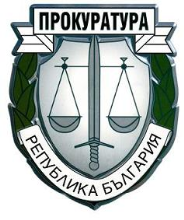 О К Р Ъ Ж Н А   П Р О К У Р А Т У Р А  -  П Е Р Н И К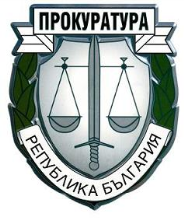 Г О Д И Ш Е Н     Д О К Л А ДЗА  ПРИЛАГАНЕТО НА ЗАКОНА И ЗА ДЕЙНОСТТА НА                  ПРОКУРАТУРАТА В СЪДЕБЕН РЕГИОН - ПЕРНИК                                        ПРЕЗ 2022 г.                                                                      СЪДЪРЖАНИЕ:202220222021202120202020Общо наблюдавани338933893454 3454 34293429Общо решенибр.%бр.%бр.%Общо решени341394.2323395.4331095.8Срочност на решаване:до   1 месецнад 1 месец338901000323301000331001000П-раОбв.акт  бр.Споразумения  в бр.Предл.78а НКОБЩО 2022       Сравнено с предходни периоди  2021             2020          2019г           2018       Сравнено с предходни периоди  2021             2020          2019г           2018       Сравнено с предходни периоди  2021             2020          2019г           2018       Сравнено с предходни периоди  2021             2020          2019г           2018РП-Пк21615247415429400376330РП-Р-р109100РП-Трън  13РП-Бк  32ОП-Пк 164 020  3030  22  25ОБЩО23215647435459430507461показатели2020 г.2021г.2022 г.Наблюдавани ДП243742Новообразувани ДП8     1315Решени ДП193128Прокурорски актове, внесени в съда341Предадени на съд лица342Осъдени лица с влязъл в сила съдебен акт	140Оправдани лица с влязъл в сила съдебен акт000ПоказателиПоказатели2020 г.2021 г.2022 г.Наблюдавани ДП145140115Новообразувани ДП724883Решени ДП8311868Спрени ДП7107Прекратени ДП263524Прокурорски актове, внесени в съда397031Предадени на съд лица417435Върнати от съда дела на прокуратурата000Осъдени лица с влязъл в сила съдебен акт335731Оправдани лица с влязъл в сила съдебен акт100Показатели2020 г.2021 г.2022 г.Наблюдавани ДП012Новообразувани ДП001Решени ДП011Прокурорски актове, внесени в съда000Предадени на съд лица000Осъдени лица с влязъл в сила съдебен акт	000Оправдани лица с влязъл в сила съдебен акт0002020г   2021г2022гНаблюдавани ДП232420Новообразувани ДП789Решени ДП142019Прокурорски актове, внесени в съда1378 Предложения до КБППМН за налагане на възп. мерки (чл. 61 НК)11111 Предадени на съд лица1313 9Осъдени лица с влязъл в сила съдебен акт111112Оправдани лица 000Оправдани лица с влязъл в сила съдебен акт000ПрокуратураНаблюдавани ДПНовообразувани ДППрокурорскиактове внесени в съдаПредадени на съд лицаОсъдени лица с влязла в сила присъдаОП - Перник11000РП - Перник2098912Текст НКНаблюдавани ДПНовообразувани ДППрокурорски актове внесени в съдаПредадени на съд лицаОсъдени лица с влязъл в сила съдебен актЧл. 19410000Чл. 19531115Чл. 19710122Чл. 19821111Чл. 19911000Средна натовареност на един прокурор по прокуратури от Съдебен регион Перник.Средна натовареност на един прокурор по прокуратури от Съдебен регион Перник.Средна натовареност на един прокурор по прокуратури от Съдебен регион Перник.Средна натовареност на един прокурор по прокуратури от Съдебен регион Перник.Средна натовареност на един прокурор по прокуратури от Съдебен регион Перник.Данни за последните три години2020г.2021г.2022г.Окръжна прокуратура - Перник672,9768,9731,60Районна прокуратура - Перник1547,41652,61788,1Обем на дейността в Съдебен район Перник - средно на един прокурор, по години:Средна натовареност на един прокурорСредно на прокурор решени ДПСредно на прокурор  внесени в съда ДПУчастия в съдебни заседания /средно/ 2020г.1280,887,7519,380,62021г.1383,6107,416,475,52022г.1477,3107,317,0571,6Данни за последните три години2020г.2021г.2022г.Брой следователи в ОСлО при ОП Перник6,56,36,5Средна натовареност на един следовател36,556,546,3Дейност на следователите в Окръжен следствен отдел при ОП ПерникОбем дейност на следовател /бр./Брой дела, възложени на следовател по закон или възложени Брой дела /по делегация Брой международни поръчки2020г.237112112132021г.356119215222022г.30111916616Натовареност, съгласно правила за натовареност, приети от ВСС - 2014г.Натовареност, съгласно правила за натовареност, приети от ВСС - 2014г.Натовареност, съгласно правила за натовареност, приети от ВСС - 2014г.Натовареност, съгласно правила за натовареност, приети от ВСС - 2014г.Натовареност, съгласно правила за натовареност, приети от ВСС - 2014г.Натовареност, съгласно правила за натовареност, приети от ВСС - 2014г.2022г.Прокурорска дейност през 2022г.Прокурорска дейност през 2022г.Действително отработени дниНатовареност на ден на един прокурорНатовареност на ден на един прокурорНатовареност на ден на един прокурорбр.т.бр.днибр./дент./дент./денОП Перник27771585,5014561,921,091,09РП Перник1765512820,338034,643,373,37Общо за съдебен район Перник2043214405,8052593,892,742,744. Средна натовареност на следовател в Окръжен следствен отдел при Окръжна прокуратура – Перник по Правилата за измерване на 4. Средна натовареност на следовател в Окръжен следствен отдел при Окръжна прокуратура – Перник по Правилата за измерване на натовареността на прокуратурите и индивидуалната натовареност на всеки един прокурор и следовател, приети през 2014г. от ВСС.ГодинаРаб.дниНатовареност общо следователска дейност (бр.)Натовареност общо следователска дейност (т.)Актове на ден на следовател /бр./Точки на ден на следовател2022г.132340381703,73,051,292021г.130447491981,13,641,522020г.151731191319,42,060,87Забележка: Дневна норма за натовареност на един следовател е: 2,8 акта/действия с тежест единица.Забележка: Дневна норма за натовареност на един следовател е: 2,8 акта/действия с тежест единица.Забележка: Дневна норма за натовареност на един следовател е: 2,8 акта/действия с тежест единица.Забележка: Дневна норма за натовареност на един следовател е: 2,8 акта/действия с тежест единица.Забележка: Дневна норма за натовареност на един следовател е: 2,8 акта/действия с тежест единица.Забележка: Дневна норма за натовареност на един следовател е: 2,8 акта/действия с тежест единица.